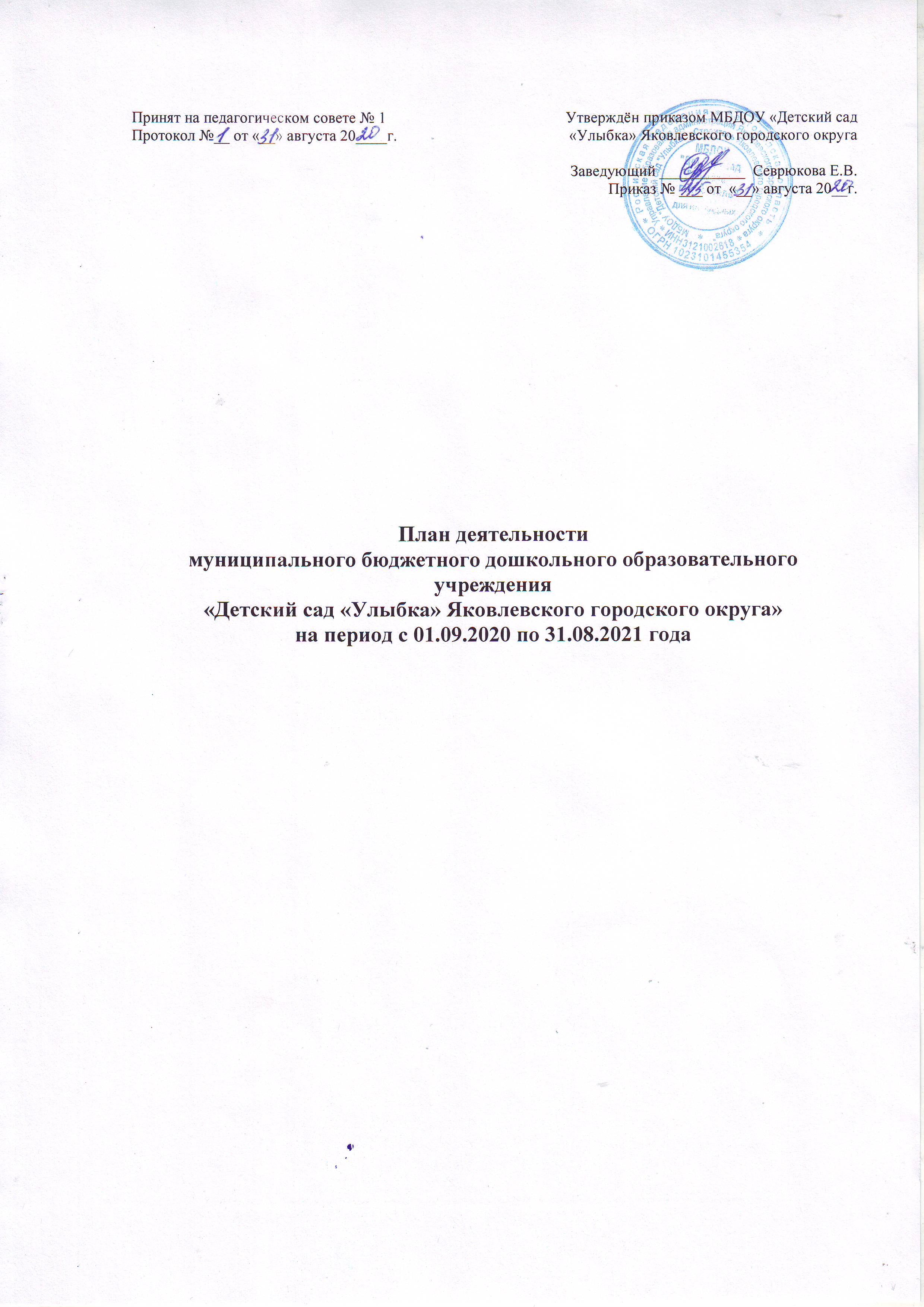 План деятельностимуниципального бюджетного дошкольного образовательного учреждения«Детский сад «Улыбка» Яковлевского городского округа»на период с 01.09.2020 по 31.08.2021 года СТРУКТУРА ПЛАНИРОВАНИЯ ДЕЯТЕЛЬНОСТИНА НОВЫЙ УЧЕБНЫЙ ГОДИнформационная справка об образовательной организации.Полное наименование организации: Муниципальное бюджетное дошкольное образовательное учреждение «Детский сад «Улыбка» г.Строитель Яковлевского городского округа».Организационно-правовая форма организации: учреждение; тип - бюджетное Тип учреждения в качестве образовательной организации: дошкольное.Местонахождение Учреждения:юридический адрес: 309070, Белгородская обл., Яковлевский район, г. Строитель, ул. Кривошеина,6а	почтовый адрес: 309070, Белгородская обл., Яковлевский район, г. Строитель, ул. Кривошеина,6аУчреждение является некоммерческой организацией, финансируемой за счёт средств бюджета.Заведующий МБДОУ «Детский сад «Улыбка» - Севрюкова Елена Викторовна. Образование: высшее, НИУ «БелГУ». Категория: первая квалификационная категория по должности заведующий ДОУ.Телефон: 847(244) 5-35-67;E-mail: sadik0275@yandex.ruWeb-sait: http://dsulbka.yak-uo.ruУчреждение функционирует в режиме 5-ти дневной рабочей недели. Выходные: суббота, воскресенье, государственные праздничные дни. Длительность работы Учреждения – 10,5 часов. Группы функционируют в режиме полного дня (10,5-часовое пребывание). Режим работы Учреждения с 7.00 до 17.30 часов.В МБДОУ «Детский сад «Улыбка» г.Строитель» функционирует 6 групп.Деятельность МБДОУ «Детский сад «Улыбка» г.Строитель» по осуществлению воспитательно-образовательного процесса регламентируется: Уставом МБДОУ «Детский сад «Улыбка» г.Строитель» №42 от 17.01.2019г.Лицензией на право ведения образовательной деятельности (лицензия серия 31ЛО1 № 0001506 регистрационный № 6833 от 25 июня 2015г.   (Департамента образования Белгородской области);Лицензией на осуществление медицинской деятельности: при осуществление доврачебной медицинской помощи по: сестринскому делу в педиатрии первичная доврачебная медицинская помощь: сестринское дело в педиатрии (лицензия серия ЛО-31-01-002796 от 22.02.19 г. Департамент здравоохранения и социальной защиты населения Белгородской области)Воспитание и обучение в МБДОУ ведется на русском языке. Часть 1. Планирование деятельностиМБДОУ «Детский сад «Улыбка» г.Строитель» Яковлевского городского округа» на 2019-2020 учебный год(сентябрь - май)Раздел I.Часть 1.Анализ конечных результатов деятельности МБДОУ «Детский сад «Улыбка» за 2019-2020 учебный годМуниципальное бюджетное дошкольное образовательное учреждение «Детский сад «Улыбка» г.Строитель Яковлевского городского округа» является звеном муниципальной системы образования. В 2019-2020 учебном году функционировал в плановом режиме и осуществлял работу по воспитанию и развитию детей дошкольного возраста в соответствии с поставленными целями и задачами, с учетом рекомендаций управления образования города, региона, Министерства образования и науки РФ. МБДОУ «Деткий сад «Улыбка» г. Строитель» полностью укомплектовано педагогическими кадрами. С 30 марта по 12 мая 2020г. МБДОУ функционировало в дистанционном режиме с применением дистанционных образовательных технологий (далее – ДОТ) при реализации образовательных программ в условиях домашней самоизоляции детей и педагогических работников. Вся необходимая информация для обучения детей в дистанционном режиме располагалась на сайте ДОО, где создана вкладка «Образование и воспитание с ДОТ»: https://dsulbka.yak-uo.ru/obrazovanie-i-vospitanie-s-dot/Также для дистанционного обучения использовались интернет-ресурсы, Месcенджер Viber, социальная сеть Instagram. Воспитатели рекомендовали игры, развивающие задания, список художественной литературы, темы для художественного творчества, высылали родителям презентации для изучения той или иной темы, записывали видеомастер-классы.В 2019-2020 учебном году коллектив МБДОУ работал над реализацией задач физического, познавательно-речевого, социально-личностного, художественно-эстетического развития детей. Списочный состав детей – 205 человек при плановой наполняемости 142 человека. В 2019-2020 учебном году функционировали 6 возрастных групп в возрасте от 3 до 7 лет и группа кратковременного пребывания (далее - ГКП) в возрасте от 1 года до 3 лет.Анализ и оценка состояния здоровья детей, заболеваемость детей, суммарные данные по группам здоровья для организации специальной лечебно-профилактической работы, закаливания, организации рационального питания и др. Общие выводы по блоку. Резервы планирования деятельности на новый учебный год.МБДОУ «Детский сад «Улыбка» г. Строитель Яковлевского городского округа» в 2019-2020 учебном году осуществлял работу по обеспечению безопасности жизни и здоровья детей, повышению качества образования детей дошкольного возраста в соответствии со следующими нормативными документами:- Федеральным законом от 24 июля 1998 г. № 124-ФЗ «Об основных гарантиях прав ребенка в Российской Федерации»; - Законом РФ от 29.12.2012 г. №273-ФЗ «Об образовании в Российской Федерации»;- Законом РФ от 29.12.2010 г. №436-ФЗ «О защите детей от информации, причиняющей вред их здоровью и развитию»; - Постановлением Главного государственного санитарного врача РФ от 15 мая 2013г. №26 «Об утверждении СанПиН 2.4.1.3049-13 «Санитарно-эпидемиологические требования к устройству, содержанию и организации режима работы дошкольных образовательных организаций»; - Приказом Министерства образования и науки РФ от 14 июня 2014 года № 462 «Об утверждении порядка проведения самообследования образовательной организации»; - Приказом Министерства образования и науки РФ от 30 августа 2013 года №1014 «Об утверждении Порядка организации и осуществления образовательной деятельности по основным общеобразовательным программам - образовательным программам дошкольного образования»; - Приказом Министерства образования и науки РФ от 20 сентября 2013 года №1082 «Об утверждении положения о психолого-медико-педагогической комиссии»; - Приказом Министерства образования и науки РФ от 17 октября 2013 года №1155 «Об утверждении федерального государственного образовательного стандарта дошкольного образования»; - Приказом Министерства образования и науки Российской Федерации от 14 декабря 2017 г. №1218 «О внесении изменений в порядок проведения самообследования  образовательной организацией»;- Приказом Министерства образования и науки РФ от 7 апреля 2014 года № 276 «Об утверждении порядка проведения аттестации педагогических работников организаций, осуществляющих образовательную деятельность»; - Приказом Министерства труда и социальной защиты РФ № 544-н                                         от 18 октября 2013 г. «Об утверждении профессионального стандарта «Педагог (педагогическая деятельность в сфере дошкольного, начального общего, основного общего, среднего общего образования) (воспитатель, учитель)»; - Письмом Министерства образования и науки РФ от 10 января 2014 года № 08-5 «О соблюдении организациями, осуществляющими образовательную деятельность, требований, установленных федеральным государственным образовательным стандартом дошкольного образования»; - Постановлением Правительства Белгородской области от 30.12.2013 г. № 528-пп «Об утверждении государственной программы Белгородской области «Развитие образования Белгородской области на 2014-2020 годы»; -  Постановлением Правительства Белгородской области от 28 октября 2013 г. № 431-пп «Об утверждении Стратегии развития дошкольного, общего и дополнительного образования Белгородской области на 2013-2020 годы»; - Приказом департамента образования Белгородской области от 04 марта 2016 г. №756 «Об утверждении «дорожной карты» по обеспечению детей в возрасте до 3 лет программами поддержки раннего развития»;- Приказом департамента образования Белгородской области от 30 июня 2015 г. № 2996 «Об утверждении  «дорожной карты» обновления содержания дошкольного образования»; - Приказом департамента образования Белгородской области от 18 августа 2016 года №2678 «Об утверждении положения об обеспечении прав на дошкольное образование детей – инвалидов и детей с ОВЗ в Белгородской области»;- Инструктивно-методическими письмами департамента образования Белгородской области, областного государственного автономного образовательного учреждения дополнительного профессионального образования «Белгородский институт развития образования» на 2020 – 2021 учебный год;- Иными локальными актами  муниципального уровня и ДОО.Образовательная программа на разных этапах ее реализации была направлена на создание в ДОУ психолого-педагогических условий для развития здоровья детей. Годовая цель по данному направлению ДОУ: сохранять и укреплять физическое и психическое здоровье детей и педагогов через использование здоровьесберегающих технологий, путем взаимодействия детей, педагогов, родителей (законных представителей) и специалистов ДОУ. Поставленная цель достигалась через решение следующих задач:- обеспечение безопасности жизни и здоровья детей;- организация рационального режима дня детей;- оптимизация двигательной активности детей;- создание атмосферы психологического комфорта;- учет индивидуальных и возрастных особенностей детей.Оздоровительный режим в ДОО построен с учётом особенностей нервно-психического и соматического здоровья детей, возрастных особенностей, эмоционального состояния. Для деятельности по этому направлению были созданы все условия: функционировал физкультурно-оздоровительный комплекс, включающий в себя: физкультурный зал, прогулочные участки, спортивную площадку, тропу здоровья. Осуществлялась разнообразная работа по проведению профилактических и оздоровительных мероприятий.  Для повышения эффективности оздоровительной работы с детьми в прошедшем году были учтены объективные условия.Анализ состояния здоровья воспитанниковВ 2020 году, в связи с карантином по коронавирусу, приём новых детей на 01.07.20 ещё не был начат. С 01.09.19 по 01.07.20 в сад поступил 61 ребёнок.  В саду функционировало 5 дежурных групп.Суммарные данные по группам здоровья вновь прибывших детей за последние два года:Из таблицы видно, что в 2019 году дети пришли в детский сад более крепкие, больше половины из них с I группой здоровья.Группы здоровья на 31.05.2019г.Анализ групп здоровья на 31.05.20 г.Анализ физкультурных групп на 31.05.20 г.Сравнительный анализ групп здоровья.Показатели заболеваемости воспитанниковСравнительный анализ посещаемости за два учебных годаИсходя из полученных данных (таблица №3, №4), можно сделать вывод, что большинство воспитанников имеют 2 группу здоровья, в текущем году – увеличение второй группы на 3%, количество детей с 1 группой здоровья уменьшилось на 3%, а с 3 группой здоровья – осталось на прежнем уровне.Несмотря на то, что в организации созданы условия для специальной медико-профилактической работы, закаливания и выполнения рекомендаций по профилактике заболеваний, в МБДОУ проводится  работа с детьми на основе данных групп здоровья детей, всё-таки, одной из важных проблем в деятельности МБДОУ остается проблема снижения заболеваемости воспитанников.Старшая медсестра Пикуль С.Л. ежемесячно проводила анализ состояния заболеваемости детей в МБДОУ. Совместно с педагогами рассматривались вопросы повышения качества оздоровительной работы на педагогических совещаниях и советах, совещаниях при заведующем.Оценка качества организации питанияЗдоровье детей также зависит от правильного сбалансированного питания. Усилия медицинского персонала и работников пищеблока направлены на организацию сбалансированного питания, отвечающего физиологическим потребностям растущего организма. Согласно санитарно-гигиеническим требованиям в детском саду организовано 4-х разовое питание детей.При составлении меню учитывается набор продуктов, обеспечивающих потребность детей в основных пищевых веществах, энергии и калорийности с учетом возраста. Обеспечивается разнообразный ассортимент блюд (утверждено 10-ти дневное меню на сезон лето-осень). Дети получают овощи   в основном в виде сырых салатов и овощных блюд. В июне месяце не было поставок фруктов (яблок). Поэтому давали больше сока. Ежедневно проводится «С»-витаминизация третьего блюда, аскорбиновая кислота вводится  в компот по возрастной норме.В МБДОУ уделяется внимание организации индивидуального питания детей согласно справке от аллерголога. В группах имеются списки детей, находящихся на диетическом питании (2 ребёнка).Вопросы по организации питания в детском саду рассматриваются ежемесячно на совещаниях при заведующем.Все продукты поступают на пищеблок при наличии сопроводительных документов (удостоверения качества, сертификаты соответствия, свидетельства). При хранении скоропортящихся продуктов   используется исправное холодильное оборудование, для сухих и сыпучих продуктов складское помещение, для овощей – подвальное помещение. Ведётся учет поступления и расходования скоропортящихся продуктов в «Бракеражном журнале скоропортящихся пищевых продуктов, поступивших на пищеблок», а также ведётся ежедневный контроль качества готовой продукции, проверяется выход готовых блюд, результаты заносятся в соответствующий журнал.Старшая медсестра проводит консультации для родителей и педагогов по вопросам организации здорового питания.Состояние здоровья, заболеваемость, организация специальной лечебно-профилактической работы, закаливания, организация рационального питания.Летний период 2020 года отличается от предыдущих периодов. Это связано с коронавирусной инфекцией и противоэпидемическими мероприятиями, которые должны выполнятся. Поэтому к основным задачам летнего оздоровительного периода добавилась задача предотвратить занос и распространения коронавируснойинфекции в ДОУ. Для этих целей были проведены следующие мероприятия:-на всех входах в здание были установлены дозаторы с антисептическим средством для обработки рук;- соблюдается масочный режим- приём детей ведётся с обязательной термометрией;-все помещения, поверхности, игрушки, посуда - дезинфицируются;- все помещения проветриваются (по графику);- проводится ежедневное обеззараживание воздуха кварцем;- максимальное пребывание детей на свежем воздухе и др.Медицинской сестрой был составлен план на летний оздоровительный период, который реализовывался под постоянным контролем. Дети всех возрастных групп в течение дня, а точнее в утренние часы принимали воздушные и солнечные ванны на спортивной площадке, на песке. Все дети были без маек, босиком и обязательно в головном уборе. После этого проводились занятия на тропе «Здоровья». Перед дневным сном все дети принимали контрастные обливания, после сна проводились:-минутки-пробудки с использованием дыхательных упражнений;-хождение по корригирующим  и соляным дорожкам;-обширное умывание лица, рук, плеч прохладной водой.  Данные о состоянии здоровья, заболеваемости и посещаемости детей в летний период представлены в таблице:Анализ посещаемости и заболеваемости за летний периодИз приведённой таблицы видно, что за летний период  посещаемость  детей  осталась на стабильном уровне. Сравнительный анализпо наибелее частым заболеваниям в группахОценка качества организации питанияЗдоровье детей также зависит от правильного сбалансированного питания. Усилия медицинского персонала и работников пищеблока направлены на организацию сбалансированного питания, отвечающего физиологическим потребностям растущего организма. Согласно санитарно-гигиеническим требованиям в детском саду организовано 4-х разовое питание детей.При составлении меню учитывается набор продуктов, обеспечивающих потребность детей в основных пищевых веществах, энергии и калорийности с учетом возраста. Обеспечивается разнообразный ассортимент блюд (утверждено 10-ти дневное меню на сезон лето-осень). Дети получают овощи   в основном в виде сырых салатов и овощных блюд. В июне месяце не было поставок фруктов (яблок). Поэтому давали больше сока. Ежедневно проводится «С»-витаминизация третьего блюда, аскорбиновая кислота вводится  в компот по возрастной норме. . Помещение пищеблока оборудовано в соответствии с СанПиН 2.4.1.3049-13. Пищеблок размещен на 1 этаже, есть отдельный вход для загрузки продуктов. Имеет в своем составе кладовую сухих и скоропортящихся продуктов, помещение кухни. Для хранения сухих продуктов имеется кладовая со стеллажами, там же установлены холодильные шкафы для хранения скоропортящихся продуктов; шкафы для хранения хлеба. В основном помещении кухни имеются ванны: для мытья кухонной посуды, и для обработки сырья (для мяса и рыбы, для овощей) Имеются цельнометаллические столы для обработки пищевых продуктов, 2 мясорубки (промаркированы), тепловое оборудование (2 электроплиты, 2 жарочных шкафа), картофелечистка, протирочная машина инвентарь и посуда. Установлена раковина для мытья рук.Все продукты поступают на пищеблок при наличии сопроводительных документов; старшая медсестра Пикуль С.Л., кладовщик Рагозина Л.Н. осуществляли ежедневный контроль за качеством поступающих продуктов, сроками реализации. При хранении скоропортящихся продуктов используется исправное холодильное оборудование, для сухих и сыпучих продуктов складское помещение. Для овощей – подвальное помещение. В бракеражном журнале регистрируется скоропортящиеся продукты, поступившие на пищеблок. Также в учреждении функционировала бракеражная комиссия по закладке основных продуктов питания в котел, которая ежедневно отслеживала выполнение норм закладки и качество выданных продуктов.Питание детей организовано в соответствие с физиологическими нормами, в рационе присутствуют салаты из свежих сезонных овощей, ежедневно дети в 10 часов получают сок, или фрукты. Детям, нуждающимся в диетическом питании, готовятся  отдельные блюда по 10-ти дневному меню. Особое внимание уделяется соблюдению питьевого режима: смена кипячёной воды проводится  каждые 3 часа, на каждой группе есть график смены кипячёной воды. Вода находится в свободном доступе для детей; во время прогулки, младшие  воспитатели выносят воду и стаканы на участки.Анализируя деятельность в летний период, можно отметить следующее: в учреждении были созданы благоприятные условия для отдыха и оздоровления детей.Отмечая положительные стороны работы детского сада в летний период, следует отметить некоторые недостатки. Не все возможности летнего оздоровительного периода были использованы максимально эффективно: не всегда своевременно обеспечены прогулки, игры и другие виды деятельности достаточным количеством атрибутов, игрушек и спортивным инвентарем. Воспитателям необходимо разнообразить игры, дополнить оборудование для прогулок нестандартными атрибутами. Предоставить детям больше свободы и самостоятельности, создать пространство творчества фантазии, инициативы, посредством создания совместно с детьми игр, игрушек, театральных атрибутов.Вывод: необходимо усилить контроль: за качеством проведения оздоровительных и закаливающих мероприятий, за заболеваемостью, функционированием и закаливанием детей в группах, совершенствовать качество проводимой профилактической работы с родителями. Старшей медсестре следует чаще проводить консультации для родителей и педагогов по вопросам организации здорового питания.В ДОУ:- Наблюдается положительная динамика по формированию привычки к ЗОЖ у всех участников образовательногопроцесса.- Через разные формы работы ведётся целенаправленная работа по повышению педагогической компетентности родителей (законных представителей) воспитанников в вопросах гармоничного развития детей - Основная образовательная программа дошкольного образования ДОУ и адаптированная основная образовательная программа дошкольного образования для детей с ТНР обеспечивают разностороннее развитие и коррекцию развития детей, с учетом возрастных и индивидуальных особенностей детей в соответствии с требованиями ФГОС ДО.В 2020-2021 учебном году необходимо продолжить работу:- по снижению уровня заболеваемости воспитанников;- по активизации деятельности всех участников образовательной деятельности в реализации совместных мероприятий, направленных на приобщение к ЗОЖ;- по внедрению эффективных технологий оздоровления всех участников образовательных отношений в рамках реализации Программы развития.Результаты мониторинга физического развития воспитаниковОсновная цель реализации данной образовательной области была направлена на обеспечение гармоничного физического развития, становление ценностей здорового образа жизни, целенаправленности и саморегуляции в двигательной сфере, развитие физических качеств (координации, гибкости, равновесия), развитии крупной и мелкой моторики рук.Результатом физического развития является  положительная динамика в развитии двигательной деятельности, связанной  с выполнением упражнений на развитие физических качеств (координация, гибкость, равновесие), выполнением основных движений (ходьба, бег, прыжки),  овладение подвижными играми,  играми – эстафетами. В 2019-2020 учебном году большое внимание было уделено становлению ценностей здорового образа жизни, овладение его нормами и правилами.У воспитанников в целом сформирован интерес и основы ценностного отношения к занятиям физической культуры, что достигалось в процессе:- развития физических качеств (скоростных, силовых, гибкости, выносливости и координации);- накопления и обогащения двигательного опыта детей (овладение ОВД);- формирования у воспитанников потребности в двигательной активности и физическом совершенствовании и др.Определяющая роль в достижении результатов в физическом развитии детей при освоении ОП ДОО в условиях реализации ФГОС ДО принадлежит созданию условий для двигательной активности, развития выносливости, укрепления детского организма и повышения культуры здоровья воспитанников, родителей и педагогов.Выполнение программных требований предусматривало учет возрастных и индивидуальных особенностей детей, состояния их здоровья, физического развития и физической подготовленности.Организованная деятельность по физической культуре с детьми возрастных групп планировалась и проводилась как в спортивном зале, так и на спортивной площадке (на улице).По результатам педагогических наблюдений мониторинга индивидуального физического развития детей младших, средних групп и старших групп, проведенного инструктором по физической культуре Загрыценко Т.М. в присутствии старшей медсестры Пикуль С.Л., отмечена положительная динамика развития детей.Однако, дети не в достаточной мере владеют навыками выполнения прыжков в длину с разбега, в метании мяча в горизонтальную цель, в лазании по шведской стенке разными способами.Медико-педагогические наблюдения показали, что физическая нагрузка соответствует функциональным возможностям детей при достаточно высокой общей и моторной плотности образовательных мероприятий (средний уровень частоты пульса соответствовал возрастным нормативам). Например: в средней «А» группе (возраст детей 4 года), продолжительность НОД – 20 минут, плотность составляет 73% от общего времени ОД. Выводы В результате проделанной работы по данному разделу можно сделать вывод: в течение 2019-2020 учебного года система работы по физкультурно-оздоровительному направлению строилась с учётом образовательных программ ДОУ.Работа по формированию культуры здоровья ведется в трёх направлениях: дети - педагоги - родители. Детский сад и семья призваны в дошкольном детстве заложить основы здорового образа жизни, используя различные формы работы. Именно в семье и в детском образовательном учреждении на ранней стадии развития ребенку должны помочь, как можно раньше понять непреходящую ценность здоровья, осознать цель его жизни, побудить малыша самостоятельно и активно формировать, сохранять и приумножать свое здоровье.Перспективы работы по данному направлениюВ 2020-2021 учебном году необходимо уделить внимание повышению качества образовательной деятельности по физическому развитию и сотрудничеству с родителями посредством повышения профессиональной компетентности педагогов и внедрения инновационных подходов к физическому развитию дошкольников.Необходимо уделить внимание образовательной работе, направленной на профилактику нарушений зрения, опорно-двигательного аппарата, укреплению положительной динамики к снижению заболеваемости, повышению уровня обучения детей строевым упражнениям в соответствии с возрастом детей, повышению активности родителей в совместных мероприятиях по физической культуре, а также оптимальному оснащению РППС ДОУ по физическому развитию.Так в следующем учебном году планируется организация проектов «Мы-ГоТОвы», «Виды спорта», продолжить реализовывать проект «Семейный Тур-досуг». Планируется провести спортивные мероприятия как на базе ДОУ: зимняя и летняя спартакиада, спортивные праздники: 23 февраля, масленица и др., так и на муниципальном уровне (согласно плану Управления образования). Например, коллектив детского сада является ответсвенным за проведение ежегодной спартакиады среди детей дошкольного возраста по внедрению Всероссийского физкультурно-спортивного комплекса ГТО как важнейшего средства укрепления здоровья дошкольников. Планируется участие в региональном спортивном благотворительном марафоне «Добрый город».В МДОУ создана необходимая база для укрепления и сохранения здоровья детей. В помещениях детского сада и на его территории оборудованы спортивно-музыкальный зал, центры (зоны) здоровья в группах; на территории  детского сада функционирует мини-стадион, спортивная площадка, тропа здоровья, для работы в данном направдении задейтсвуется экологическая тропа. Особое внимание стоит уделять здоровьесбережению воспитанников в летний оздоровительный период, в который вовлечены все участники образовательного процесса: педагоги, медицинский персонал, родители и сами дети. Основными средствами оздоровления выступают естественные факторы: солнце, воздух, вода.Для укрепления здоровья детей в летний период с использованием естественных, природных, целительных факторов в МДОУ организованы тропа здоровья и экологическая тропа. Результаты развития детей дошкольного возраста, связанные с оценкой эффективности педагогических действий и лежащие в основе планирования образовательного процесса.Результаты развития детей дошкольного возраста связанны с оценкой педагогических действий и лежат в основе планирования педагогической деятельности (ФГОС ДО п.2.11.1).В течение периода 2019-2020 учебного года обеспечивалось полноценное развитие личности детей во всех основных образовательных областях, на фоне их эмоционального благополучия и положительного отношения к миру, к себе и другим людям. Педагоги стремились обеспечить равные возможности для полноценного развития каждого ребенка в период дошкольного детства независимо от психофизиологических и других особенностей.Основу организации образовательного процесса составляет комплексно-тематический принцип планирования с ведущей ролью игровой деятельности. Решение образовательных задач осуществлялось в разных формах совместной деятельности взрослых и детей. Особое место было уделено организации психолого-педагогических условий, ориентированных на интересы и возможности каждого ребенка с учетом социальной ситуации его развития. Построение образовательной деятельности строилось на основе индивидуальных способностей каждого ребенка, при котором сам ребенок становится активным в выборе содержания своего образования, осуществлялась индивидуализация дошкольного образования, обеспечивалось сотрудничество детей и взрослых, признание ребенка полноценным участником (субъектом) образовательных отношений. Поддерживалась инициатива детей в различных видах деятельности, осуществлялось приобщение детей к социокультурным нормам, традиция семьи, общества и государства. Формирование познавательных интересов и познавательных действий ребенка реализовывалось в различных видах деятельности.Соблюдалась возрастная адекватность дошкольного образования (соответствие условий, требований, методов возрасту и особенностям развития).Проектирование и содержание образовательного процесса в 2019-2020 уч.г. осуществлялись в соответствии с основной образовательной программой дошкольного образования, разработанной в соответствии с федеральным государственным образовательным стандартом дошкольного образования (Приказ Министерства образования и науки РФ от 17 октября 2013 г. №1155 «Об утверждении федерального государственного образовательного стандарта дошкольного образования»), с учетом примерной основной образовательной программы дошкольного образования  «От рождения до школы». Инновационная программа дошкольного образования/Под ред. Н. Е. Вераксы, Т. С. Комаровой, Э.М. Дорофеевой.Программно-методическое обеспечение разработки и реализации основных образовательных программ дошкольного образования в ДООМаксимально допустимый объем образовательной нагрузки соответствовал санитарно-эпидемиологическим правилам и нормативам СанПиН 2.4.1.3049-13 (ФГОС ДО п.3.2.9).При реализации Программм проводилась оценка индивидуального развития детей в рамках педагогической диагностики (мониторинга). Результаты педагогической диагностики использовались исключительно для индивидуализации образования (в том числе поддержки ребенка, построения его образовательной траектории или профессиональной коррекции особенностей его развития), оптимизации работы с группой детей (ФГОС ДО п. 3.2.3.).Результаты оперативного, тематического и фронтального контроля, говорят о том, что педагоги, в целом, владеют приемами организации воспитанников к различным видам деятельности. Особое внимание уделяется игре, дистанционным технологиям, доброжелательным технологиям. Педагоги используют различные виды игр в зависимости от их целесообразности в режиме дня ДОУ, от поставленных задач, при условии потребности в них воспитанников; создают условия для самостоятельной игровой деятельности. Вариативные формы дошкольного образования. На базе ДОО в течение 2019-2020 учебного года продолжал функционировать Консультационный центр «Центр игровой поддержки» по оказанию методической, диагностической и консультативной помощи для родителей (законных представителей) и детей дошкольного возраста, воспитывающихся в условиях семьи на дому на основании Положения о Консультационном центре.Для качественной реализации Основной общеобразовательной программы проводилась оценка индивидуального развития детей в рамках педагогической диагностики (связанной с оценкой эффективности педагогических действий и лежащего в их основе дальнейшего планирования). В результате проведенной работы отмечается высокий уровень освоения детьми образовательной программы ДОУ, чтоотражено в таблице:Сводная диагностическая ведомость ДОУ образовательного мониторинга качества освоения детьми образовательных областей ООП 2019-2020 учебный год(в соответствии с Федеральным государственным образовательным стандартом дошкольногообразования, приказом Министерства образования и науки №1155 от 17 октября 2013 года»)В течение учебного года педагогами МБДОУ проводилась активная работа по развитию личности каждого дошкольника, мотивации и способностей детей в различных видах деятельности и охватывало следующие образовательные области: речевое развитие, физическое развитие, социально-коммуникативное развитие, познавательное развитие, художественно-эстетическое.Речевое развитие, согласно ФГОС ДО (п.2.6.), включает владение речью как средством общения и культуры; обогащение активного словаря; развитие связной, грамматически правильной диалогической и монологической речи; развитие речевого творчества; развитие звуковой и интонационной культуры речи, фонематического слуха; знакомство с книжной культурой, детской литературой, понимание на слух текстов различных жанров детской литературы; формирование звуковой аналитико-синтетической активности как предпосылки обучения грамоте.Реализация данного направления развития ребенка осуществляется через непосредственную образовательную деятельность (Развитие речи) и культурные практики (Приобщение к художественной литературе), а также в процессе взаимодействия участников воспитательно-образовательного процесса в течение всего дня.Речь является одним из показателей общего развития ребенка, поэтому, педагогам необходимо создать условия для успешного речевого взаимодействия воспитанников со сверстниками и взрослыми.  Опыт показывает, что все меньше детей приходят в детский сад говорящими. Остальные дети общаются на уровне жестов и лепета; у них недостаточно развит для данного возраста речевой аппарат. Причиной такому положению дел может служить, в том числе, и недостаточное речевое общения с ребенком в семье. Этот факт затрудняет процесс адаптации ребенка к условиям детского сада, мешает его социализации, является проблемой для освоения ООП ДО. Результаты усвоения детьми образовательной области «Речевое развитие» в 2019-2020 учебном году выглядят следующим образом: Качества сформированы на достаточном уровне: 31 %Качества сформированы на допустимом уровне: 58 %Качества сформированы на критическом уровне: 8 %Качества не сформированы: 3%По сравнению с прошлым годом показатели по первой позиции снизились на 24%, по второй – повысились на 18%. Возросло количество детей, у которых речь развита на критическом уровне, или не развита до возрастного уровня. Причиной таким результатам может служить тот факт, что в прошлом учебном году функционировали две младшие группы, где проблема является особенно актуальной.Воспитанники ДОУ принимали активное участие в муниципальных конкурсах чтецов: «Золотая осень», «Лучшей мамою на свете свою мать считают дети!», «Ах, Зимушка-Зима!», «С чистым сердцем».  В период самоизоляции COVID-19 воспитанники приняли участие совместно с МБУК Яковлевская ЦБС в онлайн-акции «Спасибо заПобеду!», в конкурсе видеородиков, организованным ГБУК «Белгородский государственный театр кукол» «Победа в сердце каждого» (в рамках проекта «Под салютом Великой Победы», и посвящённого Году памяти и славы)Наблюдается положительная динамика  в обогащении словарного запаса детей, умения общаться и вступать в диалог со сверстниками и взрослыми, формировании грамматически правильной монологической речи, звуковой аналитико-синтетической активности.В новом учебном году педагогам необходимо продолжать развивать связную речь ребенка, его речевое творчество через практическую деятельность, активно использовать формы организации НОД, отвечающие требованиям ФГОС ДО: творческие гостиные, игры-инсценировки, игровые проблемные ситуации, викторины и др.Физическое развитие в соответствии с ФГОС ДОО (п.2.6.) включает приобретение опыта в следующих видах детской деятельности: двигательной, в том числе связанной с выполнением упражнений, направленных на развитие таких физических качеств, как координация и гибкость; способствующих правильному формированию опорно-двигательной системы организма, развитию равновесия, координации движения, формированию начальных представлений о некоторых видах спорта, овладению подвижными играми с правилами; становлению целенаправленности, саморегуляции в двигательной сфере; становлению ценностей здорового образа жизни, овладению его элементарными нормами и правилами (в питании, двигательном режиме, закаливании, при формировании полезных привычек и др.). Т.е. задачи образовательной области были направлены на обогащение детского двигательного опыта. Задачи программы «Выходи играть во двор» и программы «Играйте на здоровье!» были направлены на формирование устойчивого интереса к играм с элементами спорта, спортивным упражнениям, желания использовать их в самостоятельной двигательной деятельности; обогащение двигательного опыта дошкольников новыми двигательными действиями, обучение правильной технике выполнения элементов спортивных игр; содействие развитию двигательных способностей; воспитание положительных морально-волевых качеств; формирование навыков и стереотипов здорового образа жизни.Реализация данного направления осуществлялась инструктором по физической культуре на занятиях по физической культуре и воспитателями групп через культурные практики.Результаты усвоения детьми образовательной области «Физическое развитие» в 2019-2020 учебном году выглядят следующим образом: Качества сформированы на достаточном уровне: 62%Качества сформированы на допустимом уровне: 35%Качества сформированы на критическом уровне: 3%Качества не сформированы: 0По сравнению с прошлым годом показатели в целом, остаются стабильными. У некоторых детей из двух младших групп качества развиты на критическом уровне, что является предсказуемым. Т. к., количество семей, участвующих в совместных физкультурно-оздоровительных мероприятиях различных уровней остается небольшим есть необходимость поиска эффективных форм взаимодействия с семьями воспитанников, направленных на физическое развитие и оздоровление детей. С уверенностью можно говорить о том, что в МБДОУ:- созданы необходимые материально-технические, медицинские, педагогические условия для сохранения и укрепления физического здоровья детей дошкольного возраста;- ведется работа по построению системы проведения оздоровительных и закаливающих процедур во всех возрастных группах;- ведется работа по просвещению родителей (в форме бесед, консультаций, на родительских собраниях, с помощью наглядной информации: папок-передвижек, рекомендаций и др.- по запросу родителей возможно проведение консультаций в онлайн- и офлайн-формате; а также использование технологий «виртуальное присутсвие ребёнка вДОУ», Постеры «спортивные достижения».Социально-коммуникативное развитие в соответствии с ФГОС ДО (п.2.6.) направлено на усвоение норм и ценностей, принятых в обществе, включая моральные и нравственные ценности; развитие общения и взаимодействия ребенка со взрослыми и сверстниками; становление самостоятельности, целенаправленности и саморегуляции собственных действий; развитие социального и эмоционального интеллекта, эмоциональной отзывчивости, сопереживания, формирование готовности к совместной деятельности со сверстниками, формирование уважительного отношения и чувства принадлежности к своей семье и к сообществу детей и взрослых в Организации; формирование позитивных установок к различным видам труда и творчества; формирование основ безопасного поведения в быту, социуме, природе.Образовательная деятельность по реализации данного направления за указанный период осуществлялась в ходе режимных моментов через культурные практики; игровую, продуктивную, познавательно-исследовательскую, коммуникативную деятельности, а также через восприятие художественной литературы; в форме: игр с правилами, творческих игр, бесед, досугов, праздников и развлечений, решения игровых проблемных ситуаций, индивидуальных и коллективных поручений, дежурства и коллективного труда, викторин, реализации проектов.Одним из условий успешного освоения дошкольниками ОО «Социально-коммуникативное развитие» являлась развивающая предметно-пространственная среда (как в групповых помещениях, так и в холлах), которая не только способствовала обогащению представлений детей об окружающем мире, жизни людей, родном городе, стране, развитию социального опыта, но и создала предпосылки для переноса освоенных действий в практическую деятельность посредством разнообразных видов культурных практик.Особое внимание в деятельности педагогического коллектива уделяется патриотическому воспитанию дошкольников. Педагоги активно использовали технологии проектной деятельности, кейс-технологии, практические методы обучения, направленные на приобщение к культуре, традициям родного края, расширения представлений о природе, прославленных жителях Белгородской области. Коллектив МБДОУ является ответсвенным за ежегодное проведение муниципального мероприятия «День рождения русской тедбняшки».Была продолжена работа по реализации парциальной программы «От Фребеля до робота». Данная программа предусматривает не только обеспечение детей необходимыми навыками конструирования, но и имеет профессиональную направленность. Дети старшего дошкольного возраста смогут попробовать себя в роли инженеров. Это будет способствовать более детальной социализации ребенка в мире профессий. Положительное отношение дошкольников к труду формировалось через воспитание ценностного отношения к собственному труду, труду и его результатам; формирование первичных представлений о роли труда в жизни каждого человека; обеспечение развития самостоятельности и инициативы в труде. В группах оформлены уголки дежурства и центры для всех видов детской трудовой деятельности, подобран инвентарь в соответствии с возрастными задачами. На территории ДОУ имеются огород, теплица, плодовый сад, где воспитанники имеют возможность наблюдать за трудом взрослых и окаывать посильную помощь.Программа по формированию основ безопасности является составной частью образовательной программы ДОУ и реализуется через образовательную деятельность, целевые прогулки, экскурсии, сюжетно-ролевые игры, игры-драматизации, восприятие художественной литературы, рассматривание картин, беседы и проч. Во всех группах оборудованы уголки по ОБЖ в быту и социуме.Проводилась активная работа совместно с ГИБДД ОМВД России по Яковлевскому городскому округу по профилактике детского дорожно-транспортного травмаизма (ДДТТ). Совместно с сотрудниками ОГИБДД педагоги и воспитанники ДОУ провели следующие мероприятия: «Засветись», Акция-челендж «Пристегнись», акция «Стань заметным на дороге», реализован проект «Я водитель Миши – значит скорость ниже» и др. На сайте ДОУ создана страница «Изучаем ПДД» https://dsulbka.yak-uo.ru/deyatelnost/bezopasnost/izuchaem-pdd/, где отражены разделы: «Дети-водители», «Дети пассажиры», Блог «Правила Дошкольного Движения», где участники образовательного процесса дают рекомендации, как избежать беды на дороге. Опыт ДОУ по профилактике ДДТТ был представлен на региональном конкурсе «Зелёный огонёк».Результаты усвоения детьми всех возрастных групп образовательной области «Социально-коммуникативное развитие» в 2019-2020 учебном году выглядят следующим образом:Качества сформированы на достаточном уровне: 48%Качества сформированы на допустимом уровне: 44 %Качества сформированы на критическом уровне: 7%Качества не сформированы: 1 (1%)В новом учебном году колективу ДОУ стоит продолжать организовывать разнообразные культурные практики с целью проявления детьми самостоятельности и творчества в разных видах деятельности; в культурных практиках создавать атмосферу свободы выбора, творческого обмена и самовыражения, сотрудничества взрослого и детей, свободного общения воспитателя с детьми. Также следует:- расширить работу по взаимодействию с социальными институтами города, создавать более прочные основы для повышения качества выполнения поставленных задач и осуществления системности в работе;- совершенствовать развивающую предметно-пространственную среду групп в соответствии с требованиями ФГОС ДО;- обеспечить участие воспитанников в конкурсах различных уровней (муниципального, регионального, всероссийского).Познавательное развитие, согласно ФГОС ДО (п.2.6.) предполагает развитие интересов детей, любознательности и познавательной мотивации; формирование познавательных действий, становление сознания; развитие воображения и творческой активности; формирование первичных представлений о себе, других людях, объектах окружающего мира, о свойствах и отношениях объектов окружающего мира (форме, цвете, размере, материале, звучании, ритме, темпе, количестве, числе, части и целом, пространстве и времени, движении и покое, причинах и следствиях и др.), о малой родине и Отечестве, представление о социокультурных ценностях нашего народа, об отечественных традициях и праздниках, о планете Земля как общем доме людей, об особенностях ее природы, многообразии стран и народов мира.Реализация образовательной области «Познавательное развитие» была ориентировано на включение следующих компонентов:- формирование элементарных математических представлений;- развитие познавательно-исследовательской деятельности;- ознакомление с предметным окружением;- ознакомление с социальным миром;- ознакомление с миром природы.Реализация данного направления осуществлялась через непосредственную образовательную деятельность, культурные практики в режиме дня, а также педагогами обеспечивались условия для самостоятельной детской деятельности. Основными формами взаимодействия педагога с детьми, способствующими познавательному развитию обучающихся, были: активное вовлечение ребенка в различные виды деятельности; использование кейс-технологий, технологий проектной деятельности; применение практических методов обучения, направленных на формирование у дошкольников целостной картины мира на основе краеведения; приобщение к традициям Белгородского края, к традициям России, к традициям семьи. В каждой группе обеспечено присутствие игровых персонажей - носителей культуры Белгородской области: Белогора и Белогорочки. В центре внимания педагогов дошкольного учреждения была ориентация на использование регионального краеведческого компонента в образовательной деятельности обучающихся, направленного на ознакомление детей с особенностями национальной культуры и быта своего народа, элементарными сведениями о своей малой родине, воспитанию гражданских, патриотических качеств через реализацию парциальной программы «Здравствуй, мир Белогорья!» Л.В. Серых, Г.А. Репринцевой.Экологическое образование в ДОУ реализовывалось в рамках образовательной области «Познавательное развитие» с учетом парциальной программы «Юный эколог» Николаевой. Его содержание было выстроено с учетом следующих принципов: системное строение природы; понятие «живое», как основа экологического образования; единство живой и неживой природы; приспособление растений и животных к среде обитания и сезону; единство человека и природы, как основы экологического сознания. Результатом стало участие воспитанников ДОУ в конкурсах экологической направленности (Эколята-дошколята). В прошедшем году были созданы условия для интеллектуального развития детей старшего дошкольного возраста, в частности по обучению игре в шахматы. В рамках муниципального проекта «Шахматная элита», На 20% увеличилось количество детей, имеющих представление об элементарных правилах игры в шахматы. Воспитанники подготовительной группы приняли участие в городском шахматном турнире памяти Р. Золочевского.Осуществлялось обучение детей основам технических наук в условиях реализации парциальной образовательной программы дошкольного образования «ОТ ФРЕБЕЛЯ ДО РОБОТА: растим будущих инженеров».В 2019-2020 учебном году во второй младшей группе «А» реализовывалась деятельность РИП по интеллектуально-творческому развитию детей через использование технологии В.В.Воскобовича «Сказочные лабиринты игры». Для этого группа была полностью оснащена игровым оборудованием, способствующим развитию у младших дошкольников интеллекта, творческих способностей, повышающим у них мотивацию к самопознанию.Осваивая содержание образовательной области «Познавательное развитие», воспитанники знакомились с миром природы. Решение задач познавательного развития детей осуществлялось в ходе постоянного общения педагогов с детьми по поводу разнообразных ситуаций в природе, явлениями природы. Регулярно проводились в «Птичьей столовой», на метеостанции, наблюдения на прогулках и в уголках природы, организованных в группах, где представлен природный материал для детского экспериментирования.Выводы: педагогам следует продолжать поддерживать и развивать в ребенке интерес к исследованиям, открытиям; расширять опыт ориентировки в окружающем; развивать воображение и творческую активность; формировать первичные представления об объектах окружающего мира: о свойствах и отношениях объектов окружающего мира (форме, цвете, размере, материале, причинах и следствиях и др.) посредством практического внедрения детского экспериментирования как средства развития познавательной активности.В ДОУ планируется:- продолжать пополнять развивающую предметно-пространственную среду групп по реализации образовательной области «Познавательное развитие»;- продолжать развивать представления дошкольников о родном крае, о родной стране, о других странах и народах мира через включение детей в разнообразные виды и формы детской деятельности;- продолжать привлекать воспитанников вместе с родителями к пополнению развиввающей среды в группах и холлах ДОУ, к коллекционированию открыток, иллюстраций с изображением объектов природы, коллекций камней, ракушек, листьев, шишек, гербария и т.д.Художественно-эстетическое развитие, согласно ФГОС ДО (п.2.6.), предполагает развитие предпосылок ценностно-смыслового восприятия и понимания произведений искусства (словесного, музыкального, изобразительного) мира природы; становление эстетического отношения к окружающему миру; формирование элементарных представлений о видах искусства; восприятие музыки, художественной литературы, фольклора; стимулирование сопереживания персонажам художественных произведений; реализацию самостоятельной творческой деятельности детей (изобразительной, конструктивно-модельной, музыкальной и др.)Реализация данного направления развития ребенка осуществлялась воспитателями групп через культурные практики (Приобщение к искусству, Конструктивно-модельная деятельность), через непосредственную образовательную деятельность (Изобразительная деятельность); музыкальным руководителем (Музыкальная деятельность) через непосредственную образовательную деятельность, а также через культурные практики в режиме дня. В группах в достаточном количестве имеется необходимый материал для организации изобразительной детской деятельности, организованы уголки для реализации их самостоятельных творческих потребностей, где представлен различный ассортимент изобразительных средств. В каждой группе имеется стол с подсветкой для рисования песком. Использование данного оборудования повышает интерес дошкольников к самому процессу рисования, развивает эстетические чувства, положительно влияет на эмоционально-волевую сферу ребенка. В предстоящем учебном году следует обратить внимание на популяризацию результативности детей, которые демонстрируют особые способности в изобразительной деятельности. Для организации конструктивно-модельной деятельности в каждой группе имеются конструкторы разных размеров и модификаций, в младших группах дополнительно – наборы мягких модулей. Воспитанники всех возрастных групп имеют возможность приобщения к конструктивным играм во взаимодействии с педагогом, а также реализации самостоятельной творческой деятельности. В настоящий момент детально оснащена РППРС современными конструкторами в подготовительной группе в связи с включением ДОУ в сетевую федеральную инновационную площадку ФГБНУ «ИИДСВ РАО» по теме: «Апробация и внедрение парциальной образовательной программы дошкольного образования «От Фребеля до робота». В следующем учебном году эта деятельность будет продолжена.В музыкальной деятельности с детьми педагог использует здоровьеформирующие технологии; мотивирует детскую деятельность игровыми приемами; формирует у детей интерес к исполнительству; способствует раскрытию их индивидуальных способностей. Воспитанники занимали призовые места в конкурсах музыкальной напрвленности.В следующем учебном году следует продолжить работу над воспитанием у детей эстетических чувств, интереса к искусству, концертной деятельности.Итоговая таблица результатов диагностических исследований (педагогический мониторинг)ВыводыПроведённый анализ позволил выявить ряд проблем, требующих решений:- недостаточное освоение детьми образовательной области «Социально-коммуникативное развитие», раздела «Игра» (сюжетно - ролевая);- недостаточный уровень владения детьми грамматическим строем речи, коммуникативными навыками общения.В целях улучшения качества образовательного процесса в следующем учебном году необходимо:- использовать эффективные методы и приемы, активизирующие коммуникативную и познавательно-исследовательскую деятельность;- развивать интерес к творческим проявлениям в игре и игровому общению, обогащать тематику и виды игр, обогащать содержание детских игр;- активизировать игровую деятельность старших дошкольников творческими сюжетно-ролевыми играми, играми с правилами, которые способствуют активизации мыслительных процессов и речевому развитию.В течение всего года был проведен анализ образовательной деятельности с детьми, в ходе которого были выявлены ошибки педагогов в руководстве детской игрой, в режимных моментах, в проведении НОД. Поэтому в следующем учебном году одной из задач станет совершенствование профессиональной компетентности педагога и руководство детской деятельностью.Перспективы работы по данному направлению:В 2020-2021 году необходимо:- в каждой возрастной группе усовершенствовать центры художественно-эстетического развития, учитывая интересы детей и пожелания родителей;- повысить уровень проведения творческих конкурсов ДОУ;- совершенствовать работу педагогов по формированию представлений у воспитанников о разнообразных произведениях русского народного декоративно-прикладного искусства;- продолжать создавать условия для развития творческих способностей детей дошкольного возраста.- продолжать вести системную работу по воспитанию, обучению и развитию детей, коррекции их психофизического состояния;- поиск новых методов, средств и форм, учитывающих индивидуально-психологические особенности каждого ребенка, его субъективный опыт;Для совершенствования работы педагогов с детьми необходимо в 2020-2021 году продолжать внедрять современные ИКТ, обмениваться опытом работы и активизировать участие родителей в совместной работе по развитию речи.Анализ деятельности по обеспечению преемственности целей, задач и содержания образования, реализуемых в рамках образовательной программы дошкольного образования (результаты диагностики развития детей, поступающих в школу); анализ успеваемости выпускников детского сада, окончивших 1-3 класс. Общие выводы и резервы повышения результативности работы по данному разделу.В МБДОУ активно велась работа по обеспечению готовности выпускников ДОУ к школьному обучению, т.к. одна из задач педагогическоего коллектива - обеспечение равных возможностей для детей при поступлении в школу, формирование предпосылок учебной деятельности, обеспечивающих социальную успешность.На основании плана деятельности педагога-психолога в марте-апреле 2020 г. в ДОУ проводился мониторинг готовности к обучению в школе.Цель: выявить уровень готовности дошкольников к началу систематического обучения в школе.Мониторинг осуществляла педагог-психолог Бубнова А.В.В 2020 году МБДОУ «Детский сад «Улыбка» г.Строитель» выпустил 43ребенка:По результатам обследования детей были выделены итоговые показатели с соответствующими уровнями функциональной готовности к обучению в школе. Выпускники, по проведенной педагогом-психологом ДО диагностике, готовы к освоению программы начального общего образования.Так как целевые ориентиры не подлежат непосредственной оценке и не являются основанием для их формального сравнения с реальными достижениями детей освоение образовательной программы дошкольного образования, но максимально приближенное достижение планируемых Целевых ориентиров образовательной программы дошкольного образования стали достаточным основанием для обеспечения преемственности дошкольного и начального общего образования. У выпускников сформированы предпосылки к учебной деятельности на этапе завершения ими дошкольного образования.Проведённая в марте 2020г. диагностика к началу школьного обучения по программе «Единая диагностическая программа оценки психологической готовности ребенка к началу школьного обучения» Н.Семаго, М. Семаго, исследование мотивации учения М.Р. Гинзбурга, а также углубленное диагностическое обследование «Оценка развития познавательной деятельности ребенка 5-7 лет» Н.Я. Семаго, М.М. Семаго выявила следующие результаты:ТаблицаРазвитие познавательных процессов у выпускниковТаблицаМотивационная готовность выпускников ДОУ к обучению в школеПо данным психологического обследования были составлены специальные рекомендации.Рекомендовано:Родителям (законным представителям) детей выпускников ДОУ, которые получили в процессе обследования средние показатели, рекомендованы игры и упражнения на развитие произвольной регуляции поведения, психических познавательных процессов, на развитие зрительно-моторной и слуховой координации, а также игры, направленные на развитие учебной мотивации (консультация с педагогом-психологом, рекомендации на летний период).Качественный анализ мониторинга позволил сделать следующие выводы:Анализ результатов психолого-педагогического обследования выпускников показал положительную динамику по всем познавательным процессам: мышление, восприятие, внимание, воображение, память. Достаточно хорошие результаты показали дети в развитии познавательной деятельности, т.е. дети имеют достаточный запас знаний об окружающем мире, обобщают, классифицируют основные понятия, умеют работать по образцу. Некоторые трудности дети испытывают в работе по словесной инструкции педагога, а также в развитии слуховой памяти, в составлении рассказа по картинкам, ответы на вопросы логического содержания.В аспекте социально-психологической готовности у детей можно отметить хороший уровень мотивационной готовности.Наиболее «сложным» аспектом школьной готовности для детей является развитие школьно-значимых психофизических функций. Практически у большинства детей (средний показатель) можно отметить трудности в развитии мелкой моторики и, особенно, в развитии зрительно-моторной координации, волевой сфере. Необходимо отметить, что трудности время мониторинга представляли для детей задания построения ребенком речевого высказывания, составления последовательного рассказа по картинкам.Вместе с тем, в ходе мониторинга установлено:- часть детей испытывали затруднения в ориентации на листе бумаги;- наблюдаются затруднения в мыслительных процессах;- недостаточно развита связная речь.Вывод: мониторинг готовности к обучению в школе в целом по сравнению с началом года имеет положительную динамику.Хочется отметить, что большое количество детей со средним и выше среднего уровнем – это дети со стабильным развитием, с благоприятным прогнозом обучения в школе и дальнейшем развитием. Дети с высоким уровнем – это дети с несколько опережающим развитием, имеющие развитые способности и, естественно, с благоприятным прогнозом Сравнительный анализ мотивационной готовности детей к обучению в школе выпускников за три годаСравнительный анализ показывает, что в ДОУ ведется эффективная деятельность по подготовке детей к школьному обучению. Проводимая в школе, в начале учебного года, диагностика готовности к школьному обучению обычно подтверждает прогнозы педагога-психолога ДОУ. Психологи ДОУ и СОШ отмечают существующие проблемные зоны: у некоторых детей наблюдается нарушение психоэмоционального состояния (повышенная нервная возбудимость, тревожность, гиперактивность), что может негативно отразиться на успешности адаптации выпускников ДОУ к условиям школы.Выводы:В 2019-2020 учебном году дети показали высокий уровень мотивационной готовности, а так же готовности к регулярному обучению в школе.Перспективы работы по данному направлению:-педагогам ДОУ продолжать формировать эмоционально-положительное отношение детей к школе, желание учиться;-педагогам ДОУ вести работу по формированию мотивации к учебной деятельности дошкольников;-педагогам ДОУ больше внимания уделять развитию у детей произвольности через игровую деятельность;- продолжать работу по осуществлению вопросов преемственности между МДОУ и общеобразовательной школой, используя разнообразные активные и интерактивные формы взаимодействия; - организовать профилактические мероприятия по предупреждению социальных школьных страхов через организацию экскурсий в школу, проведение совместных мероприятий с выпускниками-первоклассниками.В следующем учебном году в подготовительной группе целесообразно организовать реализацию проекта «От дошкольника к современному школьнику», направленного на повышение мотивационной готовности дошкольников к обучению в школе и предупреждение социальных школьных страхов.Анализ и оценка уровня методической подготовленности педагогов к организации образовательного процесса и повышения квалификации. Научно-методическая обеспеченность воспитательно-образовательного процесса. Общие выводы, выявленные тенденции и резервы планирования работы с кадрами и оснащении методического кабинета на следующий учебный год.Кадровые условия.ФГОС ДО согласно 3.2.6. в ДОО в целях эффективной реализации образовательной программы создавались условия для профессионального развития педагогических и руководящих работников, в том числе их дополнительного профессионального образования, а также для консультативной поддержки педагогических работников и родителей (законных представителей) по вопросам образования и охраны здоровья детей, в том числе инклюзивного образования. Осуществлялось организационно-методическое сопровождение процесса реализации образовательной программы, в том числе во взаимодействии со сверстниками и взрослыми.Согласно п. 3.4. ФГОС ДО, выполняя требования к кадровым условиям, для  качественной реализации Основной общеобразовательной программы реализации образовательной программы,  ДОУ было обеспечено руководящими, педагогическими, учебно-вспомогательными, административно-хозяйственными работниками, в том числе осуществляющими хозяйственную деятельность, охрану жизни и здоровья детей, обеспечивающими реализацию образовательной программы.С детьми работали 15 педагогов, 7 помощников воспитателя и ещё 14 человек учебно-вспомогательного персонала.Для  качественной реализации образовательной программы обеспечивалось ее непрерывное сопровождение педагогическими и учебно-вспомогательными работниками в течение всего времени ее реализации. (ФГОС ДО, п. 3.4.1)Возрастной состав и опыт педагогической деятельности педагогов МБДОУ обеспечивали сочетание уверенной реализации основополагающих методик и инициативы в инновационной деятельности.Квалификация педагогических и учебно-вспомогательных работников соответствовала квалификационным характеристикам, установленным в Едином квалификационном справочнике должностей руководителей, специалистов и служащих (раздел «Квалификационные характеристики должностей работников образования», утверждённом приказом Министерства здравоохранения и социального развития Российской Федерации от 26 августа . № 761н (зарегистрирован Министерством юстиции Российской Федерации 6 октября ., регистрационный № 18638), с изменениями внесёнными приказом Министерства здравоохранения и социального развития Российской Федерации от 31 мая . № 448н (зарегистрирован Министерством юстиции Российской Федерации 1 июля ., регистрационный № 21240).Педагогические работники, обладают  основными компетенциями, необходимыми для создания условия развития детей, обозначенными в п. 3.2.5  ФГОС ДО. Данные о квалификационном уровне, педагогическом стаже, образовании свидетельствуют о стабильности коллектива, его работоспособности, потенциальных возможностях к творческой деятельности.Аттестация педагоговна квалификационную категорию в 2019-2020 учебном годуТаким образом, информация об аттестации педагогов ДОО по состоянию на 31.05.2020 года выглядит следующим образом:Таблица 2Курсы повышения квалификации педагоговв 2019-2020 учебном годуВсе педагоги, в соответствии с планом, прошли курсы повышения квалификации по ФГОС ДО, стремятся использовать в образовательной деятельности формы и методы работы с детьми, соответствующие их возрастным особенностям: творческие игры, праздники и развлечения, наблюдения, беседы, решение проблемных ситуаций и логических задач, реализация проектов, индивидуальные и коллективные поручения, экскурсии, эксперименты, занятия. ТаблицаПовышение квалификации педагогов ДОУКурсы по профилактике коронавирусной инфекции, гриппа и других острых респираторных вирусных инфекций в образовательном учреждении прошли: Научно-методические условия обеспечения образовательного процессаМетодическая работа была направлена на оказание педагогам консультативной и организационно-методической практической помощи.  Тематика была подобрана в соответствии с запросами воспитателей, специалистов, результатами мониторинга.Основополагающей являлась деятельность педагогического совета, на который выносились самые актуальные вопросы воспитания и образования детей. Всё это способствовало расширению эрудиции воспитателей, развитию педагогической рефлексии, рациональному подходу при определении оптимального варианта решения поставленных задач. Продуктивно прошли заседания педагогических советов, на которых обсуждались вопросы  развития творческого потенциала детей старшего дошкольного возраста, выполнения требований ФГОС к организации образовательного процесса в ДОО, организации взаимодействия с семьями воспитанников и другие. Педагоги обменивались мнениями, принимали решения относительно стимулирования оплаты труда, расширения образовательных услуг в ДОО, организации взаимодействия с социумом. Все это способствовало необходимой корректировке деятельности ДОО, обеспечивающей качество образования в свете новых нормативных документов.В 2019-2020 учебном году в ДОУ успешно функционировало методическое объединение педагогов ДОУ. Его деятельность осуществляла руководитель МО воспитатель Посиделова Т.Ю. В текущем году прошли три заседания, на которых был представлен материал, имеющий практическое значение для педагогов ДОУ.Повышению профессиональной компетентности педагогов также способствовали  курсы повышения профессиональной квалификации, семинары, ММО, самообразование и др.В 2019-2020 учебном году на базе детского сада прошли заседания муниципальных методических объединений:Педагогами ДОУ организованы и проведены мероприятия различного уровня:В 2019-2020 уч.г. в ДОУ продолжена работа по теме «Апробация и внедрение парциальной модульной образовательной программы дошкольного образования «От Фрёбеля до робота: растим инженеров».Продолжилась реализация деятельности РИП по теме «Апробация технологии интеллектуально-творческого развития дошкольников «Сказочные лабиринты игры» В.В. Воскобовича в дошкольных образовательных организациях Белгородской области»Участие в профессиональных конкурсахПедагоги повышают уровень профессионального мастерства путем участия в профессиональных конкурсах, что способствует их самореализации, формированию позитивной самооценки, а также обогащению их профессиональной деятельности актуальным педагогическим опытом. Результат участия педагогов в конкурсах представлен в таблице.Публикация педагогов в сборниках за 2019-2020 учебный годРазвитие педагогического мастерства (проведение открытых занятий, мастер-классов и т.д.)Своевременно изучать новинки в системе современного образования помогают периодические издания, комплекты которых аккумулируются в методическом кабинете, в кабинете заведующего и медицинском кабинете, с указанием рассмотрения актуальных тем («Справочник руководителя ДОУ», «Нормативные документы ДОУ», «Справочник старшего воспитателя», «Справочник педагога-психолога», «Справочник музыкального руководителя», «Музыкальный руководитель», «Управление ДОУ», «Профсоюз» и др.).Периодически обновлялся в соответствии с ФГОС ДО комплект современных методических пособий, обеспечивающих реализацию основной образовательной программы и адаптированной основной общеобразовательной программы.В период самоизоляции педагоги ДОО приняли активное участие в первомайской акции профсоюзов Белгородской области в онлайн-формате (фото и видео) выражая слова благодарности и поддержки к врачам, оказавшихся «на передовой» борьбы с распространением COVID-19, с хэштегом #спасибо.Вывод: Работа с педагогическим коллективом была направлена на постоянное совершенствование педагогической компетентности и профессионального мастерства каждого педагога и педагогического коллектива в целом, на повышение профессиональной компетенции педагогов в вопросах организации образовательного процесса в соответствии с ФГОС ДО. Обучение на курсах повышения квалификации прошли все педагоги в соответствии с план-графиком курсовой переподготовки.Педагогам ДОУ следует больше внимания уделять участию в муниципальных конкурсах профессионального мастерства, так как в 2019-2020 учебном году в соответствии с годовой задачей, участие педагогов ДОУ  в муниципальныхи региональных конкурсах профессионального мастерства была решена частично. Выявлено проблемное поле - увеличение количества педагогов, не аттестованных на квалификационные категории.Перспективы работы на 2020-2021г: - проведение семинара-практикума «Технология прведения мастер-классов»- проведение семинара-практикума «Обобщение актуального педагогического опыта как форма повышения профессиональной компетентности педагога»;- аттестация на первую квалификационную категорию педагогов, аттестованных на соответствие занимаемой должности;- повышение педагогического мастерства посредством участия в методических объединениях мниципального и институционального уровня;- повышение педагогического мастерства посредством участия в конкурсах различного уровня;- повышение педагогического мастерства посредством участия в конкурсах ДОУ: «Готовность к началу учебного года», «Зимние фантазии», «Вкусный дорожный знак» - онлайн-конкурс, Воспитатель года – 2021.Общие результаты инновационной деятельностиВ 2019-2020 учебном году в ДОУ продлжилась реализация деятельности СИП по теме «Апробация и внедрение парциальной модульной образовательной программы дошкольного образования «От Фрёбеля до робота» и РИП по теме «Апробация технологии интеллектуально-творческого развития дошкольников «Сказочные лабиринты игры» В.В. Воскобовича в дошкольных образовательных организациях Белгородской области». За истекший период педагоги делились опытом работы по инновационной деятельности.Анализ показал, что педагогический коллектив МБДОУ трудоспособный, готов к инновациям. Требуется дальнейшее совершенствование компетенций педагогов при организации образовательного процесса в соответствие с требованиями  Закона №273 – ФЗ «Об образовании в РФ», ФГОС дошкольного образования, других нормативных документов. Перспективы работыРеализация сформированной и принятой к реализации «дорожной карты» обновления содержания дошкольного образования годы определяет необходимость:- изучения, осмысления и использование новых нормативных документов;- участие в региональных проектах;- формирование внутренней системы качества образования.- необходимо повысить уровень методического сопровождения педагогов в конкурсах профессионального мастерства различных уровней.1.5 Анализ системы работы с родителями (законными представителями), по обеспечению педагогической поддержки семьи и повышения компетентности родителей в вопросах развития и образования, охраны и укрепления здоровья детей; выполнение планов совместной деятельности МБДОУ и школы; результаты социального партнерства. Общие выводы по данному разделу.Одним из ведущих направлений в деятельности ДОУ традиционно остаѐтся построение эффективной системы взаимодействия с родителями (законными представителями) по различным вопросам образования, развития и воспитания детей. В современных условиях данное направление становится более актуальным, поскольку в соответствии с законом РФ «Об образовании в РФ» от 29.12.2012г. родители (законные представители) являются участниками образовательного процесса. Система взаимодействия с родителями (законными представителями) ориентирована на поиск таких форм и методов работы, которые позволяют учесть актуальные потребности родителей, способствуют формированию активной родительской позиции (ФГОС ДО 3.2.6).Анализ реализации системы взаимодействия с семьями воспитанниковПо результатам мониторинга контингент родителей в 2019-2020 уч. году представлен следующим образом:Социальный портрет семей воспитанников ДОО (всего семей: 208)Многодетные семьи - 15Дети-инвалиды - 1 Дети сироты - нетДети под опекой - 2Семьи одиноких матерей - 4Семьи по потере кормильца - 1Родители-инвалиды, воспитывающие несовершеннолетних детей - нетНеполные семьи - 13Семьи с несовершеннолетними родителями – нетНеблагополучные семьи - нетОдной из задач в 2019-2020 учебном году являлась задача - создание условий для повышения педагогической компетентности родителей через непосредственное их вовлечение в образовательный процесс ДОУ. В целях эффективной реализации Основной общеобразовательной программы создавались условия для консультативной поддержки родителей (законных представителей) по вопросам образования и охраны здоровья детей (ФГОС ДО 3.2.6.). Создавались возможности для предоставления информации об Основной общеобразовательной программе семье и всем заинтересованным лицам, вовлечённым в образовательную деятельность, а также широкой общественности (ФГОС ДО 3.2.8.). Успешно функционировал официальный сайт МБДОУ, способствующий обеспечению открытости деятельности детского сада.Семьи имели возможность получить знания по различным направлениям. В соответствии с ФГОС ДО (п.1.7.6) обеспечивалось оказание помощи родителям (законным представителям) в воспитании детей, охране и укреплении их физического и психического здоровья, в развитии индивидуальных способностей и необходимой коррекции нарушений их развития.Основными направлениями сотрудничества с родителями (законными представителями) были: педагогический мониторинг и педагогическая поддержка, повышение педагогической компетентности родителей.Во всех группах регулярно обновлялась информация в родительских уголках, содержащая информационный, консультативный материал. Педагоги, в соответствии с календарной темой педагогической деятельности обновляли образовательные маршруты для родителей, тем самым вовлекая их в образовательный процесс ДОУ. Эта информация носит рекомендательный характер и позволяет родителям максимально познакомиться с ходом образовательной деятельности в группе, помогает желающим расширить образовательное пространство ДОУ и посетить с детьми музей и другие достопримечательности города, области, страны.В группах, где дети проходили адаптацию, вниманию родителей представлялся дополнительный материал о правилах приема детей, о требованиях к оплате за содержание ребенка и оформлению документов на компенсацию. За прошлый учебный год прошли два общих родительских собрания и по четыре групповых, где родительская общественность имела возможность познакомиться с деятельностью ДОУ в условиях перехода на ФГОС ДО; обсудить текущие проблемы; решить конкретные вопросы, касающиеся пребывания воспитанников в детском саду.План по взаимодействию с семьями воспитанников выполнен.По результатам мониторинга, удовлетворённость родителей качеством деятельности ДОО по итогам анкетирования (май 2020г.) незначительно выросла и составила 96% (в прошлом году показатель был 94%). 4% родителей отметили пожелание о дополнительном оснащении территории ДОУ. Вопрос установления прочного сотрудничества между МБДОУ и семьей в процессе образовательных отношений остается актуальным и в следующем году.Активно велась работа с родителями выпускников ДОУ, поступающих в первый класс. Размещалась информация по вопросам подготовки детей к школе в родительских уголках («Готовим руку к письму», «Советы родителям будущих первоклассников», «Скоро в школу мы пойдем»), проведение групповых и индивидуальных консультаций. Родительское собрание с приглашение учителей начальных классов позволило родителям (законным представителям) узнать об организации школьной работы, основных проблемах, с которыми часто сталкиваются родители (законные представители) первоклассников и сами первоклассники.На базе ДОУ в течение 2019-2020 учебного года продолжал функционировать Консультационный центр по оказанию методической, диагностической и консультативной помощи для родителей (законных представителей) и детей дошкольного возраста, воспитывающихся в условиях семьи на дому на основании Положения о Консультационном центре. В работе консультационного центра за данный период приняли участие специалисты: заведующий ДОУ (Севрюкова Е.В.), старший воспитатель (Коротких Т.А..), педагог-психолог (Пигорева Ж.А. – руководитель КЦ), учитель-логопед (Пигорева Ж.А.), инструктор по ФК (Загрыценко Т.М.), муз. руководитель (Шамраева Ю.Ю.) воспитатели (Пузанова И.А., Федоренко Т.В., Малетина Ю.Ю., Курганская Т.А., Евтенко И.М., Посиделова Т.Ю., Белозерова А.В., Фатеева Ю.В.).В отчётный период проведены мероприятия:1.Родительские собрания.2. Развивающие занятия3.Индивидуальные и групповые консультации4.Образовательная деятельность по физической культуре в помещении5. Музыкальные праздники и развлечения.6. Размещение информации для родителей (законных представителей) на образовательном сайте ДОУ.К концу года посещения  родителями (законными представителями) Консультационного центра, родители отметили следующие положительные моменты: -важность в выработке единых требований при воспитании ребенка, придавали важное значение полученным знаниям для формирования их педагогической культуры;-поддержка семьи в вопросах развития, воспитания и социализации детей; повышение педагогической компетентности родителей; - отзывами родителей о динамике развития ребенка и положительными изменениями в его поведении, а также лучшем понимании своего ребенка.Деятельность Консультационного центра по оказанию методической, диагностической и консультативной помощи семьям, воспитывающим детей дошкольного возраста на дому в 2019-2020 учебном году необходимо продолжить.На сайте ДОУ для родителей предложены интересные ссылки:- Дети России онлайн http://detionline.com/ - Колыбельные песни РФ https://xn----9sbmabsiicuddu3a5lep.xn--p1ai/kolybelnye/podborki - Российская государственная детская библиотека https://rgdb.ru/ - Вебландия – лучшие сайты для детей https://web-landia.ru/ - Мои зелёные сказки http://www.terra-viva.ru/ - Навигатор доплнительного образвоания детей Белгородской области https://xn--31-kmc.xn--80aafey1amqq.xn--d1acj3b/ - Пока мы дома https://prosv.ru/pages/poka-my-doma.html - Союзмультфильм https://souzmult.ru/ -Родительский университет https://parents.university/#showcase - Растим детей https://растимдетей.рф/ Предложения по совершенствованию педагогической деятельности при организации взаимодействия с родителями: педагогам всех возрастных групп необходимо: - создать условия для плодотворного сотрудничества детского сада с семьями воспитанников по вопросам  нравственного воспитания дошкольников и формирования у них представлений о здоровом образе жизни; - уделять особое внимание формированию активной позиции родителей к  участию в жизни детского сада.Совершенствование образовательной деятельности при организации взаимодействия с родителями включает в себя:- повышение мотивации детей к познавательной деятельности через реализацию совместных с родителями образовательных проектов;	- повышение качества образовательной деятельности по укреплению здоровья детей, формированию у них привычки к здоровому образу жизни.	- акцентирование внимания взрослых на развитии разговорной речи детей.Сотрудничество ДОУ с социальными партнерами строилось на договорной основе. Организация социокультурной связи между детским садом и этими учреждениями позволила использовать максимум возможностей для развития интересов детей и их индивидуальных способностей.Плодотворным было взаимодействие с детской библиотекой и краеведческим музеем города, ГИБДД ОМВД России по ЯГО. Для детей были подготовлены и проведены тематические занятия на базе указанных учреждений С МБОУ СОШ № 2 г. Строитель успешно реализован проект «Скоро в школу!», который включал в себя ряд совместных со школьниками мероприятий: экскурсии, тематические занятия, спортивные соревнования. Учителя начальных классов выступали на заседании педагогического совета по вопросу адаптации выпускников ДОУ к условиям школы.Успешно реализован план совместной деятельности с ГБОУ СПО «Яковлевский педагогический колледж». Педагоги ДОУ взаимодействовали с преподавателями и студентами в рамках производственной практики, дали шесть показательных занятия с детьми разных возрастных групп.Активно МБДОУ сотрудничало с МКОУ ДОД «Районный Дом детского творчества» Яковлевского района Белгородской области». Воспитанники ДОУ вместе с педагогами и родителями принимали участие в различных конкурсах, организованных Домом творчества, занимали призовые места, становились участниками региональных конкурсов.В настоящий момент признано необходимым обновить договора и продолжить взаимодействие с сотрудниками социальных институтов в целях расширения образовательного пространства ДОУ.Анализ создания благоприятных условий развития детей в соответствии с их возрастными и индивидуальными особенностями, результативность административно-хозяйственной деятельности, оценка материально-технических медико-социальных условий пребывания детей в МБДОУМатериально-технические условия.  Материально-технические и медико-социальные условия пребывания детей в ДОО  в целом, соответствуют требованиям  ФГОС ДО, материально-техническим условиям реализации Основной общеобразовательной программы, при учете индивидуальных особенностей воспитанников, в том числе: - требования, определяемые в соответствии с санитарно- эпидемиологическими правилами и нормативами; - требования, определяемые в соответствии с правилами пожарной безопасности; - требования к средствам обучения и воспитания в соответствии с возрастом и индивидуальными особенностями развития детей;- оснащенность помещений развивающей предметно-пространственной средой;- требования  к материально-техническому обеспечению программы (учебно - методический комплект, оборудование, оснащение (предметы) (ФГОС ДО 3.5.)Размещение и оснащение помещения направленно на развитие дошкольников, позволяло детям реализовать свои потребности, творческие способности, интересы.Материально-технические условия (состояние зданий, наличие всех видов благоустройства, бытовые условия в группах и кабинетах) удовлетворительные.Медицинский кабинет оборудован в соответствии с требованиями СанПиН, имеется лицензия. МБДОУ обеспечено учебными материалами, наглядными пособиями, игрушками и игровыми предметами в соответствии с возрастом детей.Одним из главных компонентов организации среды являлась ее безопасность. Расположение мебели, игрового и прочего оборудования отвечало требованиям техники безопасности, принципам функционального комфорта, санитарно-гигиеническим нормам, требованиям эстетики.Безопасность и охрана здоровья дошкольников обеспечивались в помещении и на территории. Устройство и площадь игровых площадок соответствовали нормативам.Сотрудники были обеспечены необходимой спецодеждой и моющими средствами. Регулярно проводилась проверка состояния рабочих мест, приборов и оборудования.. Успешно осуществлялись тренировочные эвакуации воспитанников (1 раз в квартал). Соблюдались разработанные инструкции, поддерживается функционирование автоматической пожарной сигнализации  и  видеонаблюдения.Техническое состояние здания удовлетворительное. Производственных и детских травм в МБДОУ не зарегистрировано.На постоянном контроле были вопросы сохранности имущества. Деятельность ДОУ была направлена на создание  развивающей образовательной среды, которая представляет собой систему условий социализации и индивидуализации детей (ФГОС ДО 2.4.)  с учетом проведённой оценки готовности к введению ФГОС ДО.Содержательно-насыщенная, трансформируемая, доступная и безопасная развивающая предметно-пространственная среда обеспечивала максимальную реализацию образовательного потенциала пространства для развития детей дошкольного возраста в соответствии с особенностями каждого возрастного этапа, охраны и укрепления их здоровья, учёта особенностей и коррекции недостатков их развития. Развивающая предметно-пространственная среда обеспечивала возможность общения и совместной деятельности детей (в том числе детей разного возраста) и взрослых, двигательной активности детей, а также возможности для уединения. (ФГОС ДО 3.3.)Наполняемость предметно-развивающей среды обеспечивала разностороннее развитие детей, отвечала принципу целостности образовательного процесса, соответствовала основным направлениям развития ребенка: физическому, социально-коммуникативному; познавательному, речевому и художественно-эстетическому развитию. Всё это способствовало эмоциональному благополучию каждого ребенка, формировало чувство защищенности, уверенности в себе. Взаимодействие с дошкольниками с использованием мультимедиа установки позволяло реализовать принципы наглядности, доступности и системности изложения материала, в целом, способствуя повышению качества образования.  В ДОО осваиваются принципиально новые подходы к обеспечению качества дошкольного образования за счёт реализации эффективных структур управления, нового содержания и интенсивных педагогических технологий при условии соблюдения требований режима непрерывного развития и творческого поиска прогрессивных технологий и методик, роста профессионализма на педагогическом, методическом и управленческом уровне.План реализации «Программы Развития» в 2018-2019 году выполнены в достаточном объеме. ООП ДО успешно реализуется.Функционирование внутренней системы оценки качества образованияНа данный момент система внутренней оценки качества образования в ДОО совершенствуется.В 2019-2020 учебном году проведен мониторинг:  - оценка адаптационного периода детей к условиям ДОУ; - оценка адаптационного периода выпускников к условиям школы; - оценка психологического климата в педагогическом коллективе; - оценка психологического климата в детском коллективе;- уровень удовлетворенности родителей деятельностью ДОУ;- уровень удовлетворенности  педагогов качеством деятельности ДОО; - уровень готовности выпускников ДОУ к школьному обучению.Количество педагогов участвовавших в мониторинге составило 100%; в мониторинге принимали участие родители всех возрастных групп. Анализ показал, что психологический климат в группах благоприятный, адаптационный период к условиям детского сада прошел успешно, прогнозы по адаптации выпускников ДОУ к условиям школы, в основном, подтвердились, и дети успешно закончили первый класс начальной школы. Степень благоприятности психологического климата в педагогическом коллективе - средний, имеет потенциал развития. Согласно проведённому анализу особое внимание необходимо уделить факторам, позитивно влияющим на развитие и саморазвитие педагогов, повышение их мотивационной готовности к освоению новшеств; а также вопросу повышения заинтересованности родителей к взаимодействию с ДОУ.По результатам самообследования требования к условиям реализации образовательной программы в ДОУ выполняются. Перспективы развитияПродолжать работу по основным направлениям Программы развития, разработанной на 2019-2024 годы с  учетом основных направлений Стратегии развития образования Белгородской области «Доброжелательная школа» на период 2019-2021 года, реализации региональных проектов: «Формирование детствосберегающего пространства дошкольного образования Белгородской области («Дети в приоритете»), «Внедрение бережливых технологий в деятельность дошкольных образовательных организаций («Бережливый детский сад»). Основные направлениями Программы развитияДОУ: подпрограмма «Педагогические кадры», Подпрограмма   «Реализация Федеральных государственных образовательных стандартов дошкольного образования», Подпрограмма «Информационно-образовательная среда», Подпрограмма «Здоровье», Подпрограмма «Семья и детский сад: навстечу друг другу», Подпрограмма «На пороге школы». Планируется создать реакреационные зоны в ДОУ.Таким образом, результат деятельности ДОО в 2019-2020 учебном году, несмотря на выявленные проблемы, показал, что в учреждении созданы условия для реализации основной образовательной программы дошкольного образования, разработанной в соответствии с ФГОС ДО, АООП ДО, Программы развития. Наблюдается положительная динамика в повышении профессиональной деятельности педагогов, результативности участия воспитанников ДОО в различных конкурсах, создании развивающей предметно-пространственной среды, как в группах, так и на территории ДОУ, обеспечении психолого-педагогической, консультативной, информационной поддержки семей воспитанников, получающих дошкольное образование в форме семейного образованияПодводя итоги работы за 2019-2020 учебный год, можно сделать вывод, что коллектив ДОО добился положительных результатов  по следующим направлениям работы:- образовательный процесс выстраивается в соответствии с образовательными программами, обеспечивающими реализацию основных направлений региональной политики; образовательный процесс выстроен в соответствии с  основной образовательной программой дошкольного образования ДОО и адаптированной основной образовательной программой дошкольного образования ДОО для детей с тяжелыми нарушениями речи;- развивающая предметно-пространственная среда соответствует требованиям ФГОС ДО;- разработаны и реализуются проекты институционального уровня;- созданы условия для развития творческого потенциала личности дошкольника и развития детей с ОВЗ;- прослеживается положительная динамика в повышении профессиональной компетентности педагогов (аттестация, курсовая переподготовка, конкурсы, участие в инновационной деятельности, семинарах, конференциях, публикациях практических материалов из опыта работы в условиях реализации ФГОС ДО), исходя из реализации основных направлений Программы развития; - функционирует и постоянно обновляется официальный сайт ДОО; ведутся страницы ДОУ  в соцсетях;- на базе ДОУ функционирует Консультационный центр «Центр игровой поддержки» обеспечивающий психолого-педагогическую, консультативную, информационноую поддержку семей воспитанников, получающих дошкольное образование в форме семейного образования;   - расширилось  сотрудничество с социальными партнерами ДОО.На основании всего вышеизложенного анализа  степень реализации задач годового плана 2019-2020 учебного года:Повышение профессиональной компетентности педагогов через внедрение инновационных образовательных технологий и трансляцию опыта работы на различных уровнях - реализована в достаточном  объеме, имеет потенциал развития.Создание условий для повышения педагогической компетентности родителей через непосредственное их вовлечение в образовательный процесс ДОУ - реализована в достаточном  объеме, имеет потенциал развития.Пополнение РППС в соответствии с требованиями ФГОС ДО можно определить как реализованные, но имеющие потенциал дальнейшей работы.Реализацию годовоых задач (в связи с приостановлением функционирования ДОО) можно определить как частично реализованную, поэтому необходимо продолжить её реализацию в 2020-2021 учебном году.По итогам анализа деятельности за 2019-2020 учебный год определены задачи на 2020-2021 учебный год:- Сохранение и укрепление здоровья всех участников образовательного процесса, повышение уровня функционирования ДОО, через соблюдения мер  по недопущению распространения новой коронавирусной инфекции COVID-19, совершенствование культурно-гигиенических навыков и  культуры питания, организацию игровой деятельности детей.- Развитие воспитанников, в том числе детей с ОВЗ,  в условиях создания  развивающей предметно-пространственной среды доброжелательного и бережливого образовательного пространства ДОО.- Организация дистанционного взаимодействия с родителями (законными представителями).- Повышение профессиональной компетентности педагогов через систему методических мероприятий, направленных на вовлечение педагогов в инновационную деятельность и  внедрение в образовательную деятельность инновационных технологий.Часть 2.Анализ конечных результатов деятельностиза текущий летний оздоровительный период2.1. Состояние здоровья, заболеваемость, организация специальной лечебно-профилактической работы, закаливания, организация рационального питания.Основная задача коллектива ДОУ в период  летнего оздоровительного периода - как можно полнее удовлетворить потребность растущего организма в отдыхе, творческой деятельности и движении. Организация образовательного процесса в летний оздоровительный период осуществлялась в условиях реализации задач, направленных на оздоровление и физическое развитие детей, их нравственное воспитание, развитие познавательной активности, формирование культурно-гигиенических и трудовых навыков, формирование представлений ребенка об окружающем мире, прогулок, коллективных действий, экспериментов, экскурсий, спортивных мероприятий, развлечений, культурных практик и т.д.Обеспечить необходимый уровень физического и психического развития детей помогает спланированная система мероприятий развлекательного, познавательного и оздоровительного характера.В связи с неблагоприятной эпидемиологической обстановкой (COVID-19)  деятельность ДОО осуществлялась в режиме дежурных групп. В детском саду была организована термометрия бесконтактными градусниками всех участников воспитательно-образовательного процесса. Соблюдались  противоэпидемические мероприятия в групповых помещениях  (сквозное и одностороннее проветривание, влажная уборка с применением дезсредств, обработка дверных ручек, сантехники, опсуды, кухонного оборудования, кварцевание помещений, соблюдение масочного режима, применение кожных антисептиков при входе в детский сад, туалетных комнатах для воспитанников и педагогов, ежедневное мытьё игрушек с дезсредствами, исключение общения воспитанников изразных групп во время прогулки). Большое внимание работниками ДОУ было уделено просветительской работе среди родителей: на информационных стендах, сайте ДОО, на страницах соцсетей Вк, Instagram размещалась информация на темы: о профилактике коронавирусной инфекции, правилах ношения масок. Наряду с этим размещалась информация об организации отдыха детей на воде, организации питания, профилактике детского дорожно-транспортного травматизма, профилактике бытового травматизма, безопасности детей в жаркую погоду.Медицинской сестрой был составлен график закаливающих мероприятий на лето, который реализовывался под постоянным контролем. Помимо воздушных солнечных ванн, босохождения, присутствовало обтирание и обширное умывание. Утренняя гимнастика проводилась на воздухе, непосредственно образовательная деятельность по физической культуре, спортивные развлечения проводились в игровой форме на групповых прогулочных  площадках. Все оздоровительные мероприятия организовывались с учетом состояния здоровья воспитанников и их индивидуальных особенностей. В летний здоровительный период на базе ДОУ был проведён дистанционный муниципальный городской фестиваль семейных игр «ЮНГА», посвященный Дню рождения русской тельняшки.Во всех возрастных группах строго соблюдался питьевой режим, а также выполнялись инструкции по охране жизни и здоровья детей.Систематически осуществлялся контроль за соблюдением режимных моментов: прогулка, питьевой режим, организация сна, двигательная активность, организация самостоятельной двигательной деятельности.Соответственно, было организовано рациональное питание, дети получали свежие овощи, фрукты. Выдача и прием пищи проходили согласно режиму дня, составленного на летний оздоровительный период и графика выдачи пищи с соблюдением дистанции.Данные о состоянии здоровья, заболеваемости и посещаемости детей в летний период представлены в таблице:ТаблицаАнализ посещаемости и заболеваемости за летний периодПитание детей было организовано в соответствие с физиологическими нормами, в рационе присутствовали салаты из свежих сезонных овощей, ежедневно дети в 10 часов получали сок, или фрукты. Детям, нуждающимся в  диетическом питании, готовились отдельные блюда. Особое внимание было  уделено соблюдению питьевого режима.Сравинительный анализпо наиболее частым заболеваниям в группахПриём новых воспитанников в ДОО начался с 1 августа. С каждым родителем (законным представителем) проводилась индивидуальная беседа по безболезненной адаптации детей, работал педагог-психолог были розданы информационные буклеты об особенностях данного возраста, рекомендуемых развивающих играх. Родители ознакомились с нормативной документацией.Анализ групп здоровья вновь поступивших детей:Анализ физкультурных групп вновь поступивших детей:Анализ питанияАнализируя деятельность в летний период, можно отметить следующее: в учреждении были созданы благоприятные условия для отдыха и оздоровления детей.Отмечая положительные стороны работы детского сада в летний период, следует отметить некоторые недостатки. Не все возможности летнего оздоровительного периода из-за ограничения наполняемости в связи с неблагоприятной эпидемиологической обстановкой (COVID-19)  были использованы максимально эффективно: часть воспитанников вынуждены были оставаться дома. Воспитателям необходимо разнообразить игры, дополнить оборудование для прогулок нестандартными атрибутами. Предоставить детям больше свободы и самостоятельности, создать пространство творчества фантазии, инициативы, посредством создания совместно с детьми игр, экспериментов.Вывод: Необходимо усилить контроль: за качеством проведения оздоровительных и закаливающих мероприятий, за заболеваемостью, функционированием и закаливанием детей в группах, совершенствовать качество проводимой профилактической работы с родителями.Перспективы работы:Анализируя работу коллектива ДОУ за период летнего оздоровительного сезона, педагоги ДОУ ставят задачи на предстоящий летний период:- создание условий, обеспечивающих охрану жизни и укрепление здоровья детей, предупреждение заболеваемости и травматизма;- реализация системы мероприятий, направленных на оздоровление и физическое воспитание детей, развитие самостоятельности, инициативности, любознательности и познавательной активности дошкольников;- осуществление педагогического и санитарного просвещения родителей по вопросам воспитания и оздоровления детей в летний период.- продолжать формировать  двигательную  активность, культурно-гигиенические  навыки;- использовать  разнообразные виды закаливания для укрепления здоровья детей;- повысить процент выполнения натуральных норм питания;- привлечь родителей (законных представителей) к участию в спортивных праздниках, конкурсах по изготовлению нетрадиционного оборудования, квестах и фотокроссах;- представление семейного опыта по формированию ЗОЖ на родительских собраниях.2.2. Анализ системы работы с родителями по обеспечению педагогической поддержки семьи и повышения компетенции родителей (законных представителей) в вопросах развития и образования, охраны и укрепления здоровья детей. Выполнение планов совместной деятельности дошкольной организации и школы; результаты социального партнерства.В летний период 2019–2020 года детский сад продолжал проводить планомерную работу с родителями, целью которой являлось создание единой команды педагогов и родителей для обеспечения непрерывности дошкольного образования в ДОО и семье.При этом решались следующие задачи:	- повышение педагогической культуры родителей (законных представителей);	- изучение и обобщение лучшего опыта семейного воспитания;	- приобщение родителей к участию в жизни ДОО через поиск и внедрение наиболее эффективных форм, в том числе и дистанционной работы.Педагоги в работе с семьей использовали как современные формы взаимодействия, так и традиционные формы работы.В летний период родители привлекались к участию в жизни групп и детского сада (праздники, организация выставок рисунков по комплексно-тематическому планированию, помощь по уборке территории и др.). Активно привлекались родители к совместной деятельности. Совместно организован муниципальный дистанционный фестиваль: «ЮНГА», посвящённый дню рождения тельняшки».И хотя активность родителей значительно повысилась, имеются затруднения в налаживании контактов с отдельными родителями, что отрицательно влияет на развитие отношений с семьей, а значит, и на  развитие ребенка.Сами родители объясняет свою низкую активность в участии в жизни детского сада следующими причинами: дефицит времени, сильная занятость на работе, домашние проблемы, мнение о приоритетной роли и ответственности детского сада за воспитание и образование детей.Родители также получали полезную информацию о здоровье детей от медицинской сестры через индивидуальные консультации, санбюллетени, информационные странички в уголках для родителей, сайт ДОУ, странички ДОУ в соцсетях.Совместно с  родителями проведены мероприятия по благоустройству площадок к началу нового учебного года: оформление прогулочных веранд.Особая работа проводилась с родителями вновь набираемой группы: общее родительское собрание будущих воспитанников,  выполнение плана адаптационных мероприятий.Вместе с воспитателем в адаптационный период в группе работал педагог-психолог, осуществлял психологическое сопровождение детей и родителей (законных представителей).Проведено анкетирование родителей на предмет совершенствования сотрудничества между детским садом и семьей, в ходе которого выяснилось, что наибольший интерес у родителей вызывают интерактивные формы взаимодействия, а именно: дискуссии, деловые игры, образовательные квесты, совместные мероприятия для родителей с детьми, дистанционные формы общения. Им будет уделено особое внимание при разработке годового плана на 20120–2021 год.В течение летнего оздоровительного периода коллектив детского сада тесно сотрудничал с социумом: РДК, детской библиотекой, СОШ, Яковлевским педагогическим колледжем, домом детского творчества. Выполнения планов работы по сотрудничеству в среднем соответствует 90%. Некоторые запланированные мероприятия были заменены другими, некоторые не были выполнены по объективным причинам. В целом деятельность коллектива детского сада по выполнению плана работы социального партнерства можно считать удовлетворительной.2.3 Анализ создания благоприятных условий развития детей в соответствии с их возрастными особенностями, результативность административно-хозяйственной деятельности, оценка материально-технических, медико-социальных условий пребывания детей в учреждении.Следуя основным принципам, работа детского сада была организована таким образом, чтобы рационально и правильно использовать все виды детской деятельности при этом избегать однообразия и перегрузок. Физические нагрузки чередовались со спокойными видами деятельности.Работа с детьми была организована в рамках тематического планирования. Направление деятельности предусмотренных мероприятий - развитие и оздоровление дошкольников в летний период.В летний период была проведена работа по укреплению, сохранению материально-технической базы детского сада. Результаты тематических проверок готовности ДОО к учебному году положительные. Нарушений со стороны хозяйственной деятельности не выявлено, определены перспективы развития материально-технической базы, улучшения труда работников.При подготовке к следующему учебному году были проведены следующие мероприятия:- благоустройство территории детского сада;- оборудование рекреационных зон.Кабинет для организации взаимодействия педагога-психолога с детьми и родителями (законными представителями) оборудован необходимым материалом.ВыводыТаким образом, хозяйственное сопровождение образовательного процесса осуществлялось без перебоев. Весть товар сертифицирован, годен к использованию в ДОУ.Материально-технические и медико-социальные условия пребывания детей в дошкольном учреждении являются удовлетворительными.Перспективы и планы развитияВ целях улучшения качества образовательного процесса в МБДОУ в 2020 – 2021 году необходимо:-продолжать повышать профессиональную компетентность педагогов МБДОУ в условиях реализации ФГОС ДО и внедрения профессионального стандарта;- создать условия, необходимые для осуществления творческих замыслов детей, родителей и педагогов в различных видах деятельности;- систематизировать внедрение вариативных форм и инновационных (онлайн) технологий образовательной работы с детьми и родителями;- создать условия, необходимые для осуществления творческих замыслов детей, родителей и педагогов в различных видах деятельности;- активизировать работу педагогов по созданию условий для поддержки детской инициативы, определяющей содержание совместной деятельности детей всех участников образовательных отношений.- в 2020-2021 году во всех группах для повышения качества образовательной работы по развитию у детей познавательных интересов, поисково-практической активности необходимо: дополнить центры для познавательно-исследовательской деятельности детей оборудованием и пособиями для разных опытов и экспериментов, схемами, картами по профилактике ДДТТ;- дополнить центры творчества оборудованием для самостоятельной творческой деятельности воспитанников и презентации продуктов их творческой деятельности;- воспитателям и специалистам использовать проектную технологию для разнообразия поисковой деятельности детей при ознакомлении с Родным краем - создание коллекций и мини-музеев, сбор гербариев и другое.Для повышения качества образовательной деятельности по физическому развитию и сотрудничеству с родителями в 2020-2021 уч. году необходимо продолжать создавать условия для совершенствования профессиональной      компетентности     педагогов     через внедрение инновационных подходов к физическому развитию дошкольников.В 2020-2021  году  необходимо продолжить активное взаимодействие с социальными институтами детства на договорной основе в рамках реализации основной образовательной программы дошкольного образования, разработанной в МБДОУ «Детский сад «Улыбка» г. Строитель Яковлевского городского округа.В 2020-2021 году спланировать образовательную деятельность МБДОУ для решения следующих задач:- повышение качества физического развития и оздоровления детей дошкольного возраста на основе игрового динамического пространства ДОУ;- повышение качества познавательного, речевого, социально- коммуникативного, художественно-эстетического и физического развития дошкольников посредством включения инновационных подходов в проектную деятельность педагогов; внедрение модели повышения профессиональной компетентности педагогов;- построение системы работы социокультурного центра в образовательной деятельности МБДОУ по обеспечению безопасного поведения воспитанников на улицах и дорогах города.Раздел II.ЧАСТЬ 2.2. Планирование деятельности МБДОУ «Детский сад «Улыбка» Яковлевского городского округа» на 2020-2021 учебный год (01.09.2020-31.05.2021)        Планирование  и организация образовательной деятельности  МБДОУ «Детский сад «Улыбка» г.Строиетль» на 2020-2021 учебный  год осуществляется в соответствии с нормативно-правовыми актами федерального,  регионального и муниципального  уровней:- Закон РФ от 29.12.2012 г. №273-ФЗ «Об образовании в Российской Федерации»; - Закон РФ от 29.12.2010 г. №436-ФЗ «О защите детей от информации, причиняющей вред их здоровью и развитию»; - Федеральный закон от 24 июля 1998 г. № 124-ФЗ «Об основных гарантиях прав ребенка в Российской Федерации»; - Указ Президента РФ от 07 мая 2018 г. №204 «О национальных целях и стратегических задачах развития Российской Федерации на период до 2024 года»;- Указ Президента Российской Федерации от 29 мая 2018 г. №240 «Об объявлении в Российской Федерации Десятилетия Детства»;- Приказ Министерства образования и науки РФ от 14 июня 2014 года № 462 «Об утверждении порядка проведения самообследования образовательной организации»; - Приказ Министерства образования и науки РФ от 30 августа 2013 года №1014 «Об утверждении Порядка организации и осуществления образовательной деятельности по основным общеобразовательным программам - образовательным программам дошкольного образования»; - Приказ Министерства образования и науки РФ от 09 сентября 2019 года №Р-93 «Об утверждении примерного положения о психолого-педагогическом консилиуме»; - Приказом Министерства образования и науки РФ от 17 октября 2013 года №1155 «Об утверждении федерального государственного образовательного стандарта дошкольного образования»;- Приказ Министерства образования и науки Российской Федерации                         от 14 декабря 2017 г. №1218 «О внесении изменений в порядок проведения самообследования  образовательной организацией»; - Приказ Министерства образования и науки РФ от 7 апреля 2014 года                                  № 276 «Об утверждении порядка проведения аттестации педагогических работников организаций, осуществляющих образовательную деятельность»; - Постановление Главного государственного санитарного врача РФ от 15 мая 2013г. №26 «Об утверждении СанПиН 2.4.1.3049-13 «Санитарно- эпидемиологические требования к устройству, содержанию и организации режима работы дошкольных образовательных - Приказ Министерства труда и социальной защиты РФ № 544-н                                          от 18 октября 2013 г. «Об утверждении профессионального стандарта «Педагог (педагогическая деятельность в сфере дошкольного, начального общего, основного общего, среднего общего образования) (воспитатель, учитель)»; - Профессиональный стандарт «Педагог-психолог» (психолог в сфере образования), утвержденным приказом Минтруда и социальной защиты РФ от 24 июля 2015 г. №514 н.;- Письмо Министерства образования и науки РФ от 10 января 2014 года                   № 08-5 «О соблюдении организациями, осуществляющими образовательную деятельность, требований, установленных федеральным государственным образовательным стандартом дошкольного образования»; - Изменения в Порядке организации и осуществления образовательной деятельности по основным общеобразовательным-образовательным программам дошкольного образования, утвержденные приказом Министерства Просвещения РФ от 21 января 2019 г. №32;- Изменения в федеральном государственном образовательном стандарте дошкольного образования в редакции приказа Министерства Просвещения РФ от 21 января 2019 г. №31;- Планом мероприятий, проводимых в рамках Десятилетия детства, на 2018-2020 годы, утвержденный распоряжением Правительства Белгородской области                                             от 10 сентября 2018 г. №476рп;- Постановление Правительства Белгородской области от 28 октября 2013 г. № 431-пп «Об утверждении Стратегии развития дошкольного, общего и дополнительного образования Белгородской области на 2013-2020 годы»; - Приказ департамента образования Белгородской области  от 04 марта 2016 г. №756     «Об утверждении «дорожной карты» по обеспечению детей в возрасте до 3 лет программами поддержки раннего развития»;- Приказ департамента образования Белгородской области от 18 августа 2016 года №2678 «Об утверждении положения об обеспечении прав на дошкольное образование детей-инвалидов и детей с ОВЗ в Белгородской области»;- Инструктивно-методическими письмами департамента образования Белгородской области, областного государственного автономного образовательного учреждения дополнительного профессионального образования «Белгородский институт развития образования» на 2020-2021 учебный год  и иными локальными актами  муниципального уровня и ДОО.Исходя из возникших проблем в 2020-2021 учебном году, педагогический коллектив определил следующую цель на новый 2019-2020 учебный год: организация образовательного процесса в ДОУ в соответствии с требованиями ФГОС ДО для обеспечения развития личности детей дошкольного возраста в различных видах общения и деятельности с учетом их индивидуальных, возрастных и физиологических особенностей и решения задач, указанных в пункте 1.6. СтандартаГодовые задачи МБДОУ «Детский сад «Улыбка» г.Строитель Яковлевского городского округа»1. Создание здоровьесберегающего образовательного пространства с целью повышения качества физического развития и оздоровления детей дошкольного возраста, в том числе их эмоционального благополучия посредством физкультурно-оздоровительной и спортивно-массовой работы на основе взаимодействия ДОО, социальных партнеров, семей воспитанников.Внедрение в образовательную деятельность доброжелательных технологий, направленныхна поддержку детской инициативы и самостоятельности в разных видах деятельностиОбъединение обучения, развития и воспитания в целостный образовательный процесс в системе отношений «ДОО - ребенок - семья - социальные партнёры» на основе духовно-нравственных, семейных и социокультурных ценностей родного края для обеспечения полноценного развития каждого ребенка в соответствии с его возрастными, индивидуальными особенностями и потребностями. Создать условия для повышения педагогической компетентности родителей через их непосредственное вовлечение в образовательный процесс ДОУ.Продолжать совершенствовать профессиональную кометентность педагогов МБДОУ «Детский сад «Улыбка» г.Строитель» в условиях реализации ФГОС ДО и ведрения профессинального стандарта, активизируя участие в конкурсном движении. Привлечение педагогического рессурса семьи и повышение родительской компетентности через новые формы работы с родителями.2.2.1. Обеспечение здоровья и здорового образа жизни детей в МБДОУ, охраны и укрепления физического и психического здоровья детей, в том числе их эмоционального благополучия. Система работы по обеспечению безопасности жизнедеятельности детей и сотрудников, охрана труда.Цели:качественное сопровождение «формирования общей культуры личности детей, в том числе ценностей здорового образа жизни, развития их социальных, нравственных эстетических, интеллектуальных, физических качеств» (ФГОС ДО 1.6.6)«создание социальной ситуации развития для участников образовательных отношений, включая создание образовательной среды, которая:- гарантирует охрану и укрепление физического и психического здоровья детей;- обеспечивает эмоциональное благополучие детей…» (ФГОС ДО 3.1.).создание достаточных материально-технических условий реализации основной образовательной программы включающих в себя требования, определяемые в соответствии с санитарно-эпидемиологическими правилами и нормативами (ФГОС ДО п. 3.5.1).2.2.2 Обеспечение равных стартовых возможностей для полноценного развития каждого ребенка в период дошкольного детства, объединение обучения и воспитания в целостный образовательный процессЦели:Обновление содержания дошкольного образования в соответствии с требованиями федерального образовательного стандарта дошкольного образования («Дорожная карта по обновлению содержания дошкольного образования в соответствии с требованиями ФГОС ДО).Обеспечение равных возможностей для полноценного развития каждого ребенка в период дошкольного детства (ФГОС п. 1.6.6.).Построение образовательной деятельности на основе индивидуальных особенностей каждого ребенка, при котором сам ребенок становится активным в выборе содержания своего образования, становится субъектом образования (далее - индивидуализация дошкольного образования) (ФГОС п.1.4.2.).Обеспечение содействия и сотрудничества детей и взрослых, признание ребенка полноценным участником (субъектом) образовательных отношений (ФГОС п.1.4.3.).Обеспечение поддержки инициативы детей в различных видах деятельности (ФГОС п.1.4.4.).Реализация мероприятий Программы развитияОрганизация развивающей предметно-пространственной средыЦелиь: Организация необходимой предметно-пространственной развивающей образовательной среды с учётом требований п.3.3. «Требования к развивающей предметно-пространственной среде» ФГОС ДО и Программой развития ДОУ для обеспечения максимальной реализации образовательного потенциала пространства ДОУ (территория ДОУ, группы, реакреационные зоны).Обновление содержания предметно-пространственной развивающей образовательной среды по всем направлениям, предусмотренным Программой развития ДОО  для обеспечения максимальной реализации образовательного потенциала пространства группы, а также территории, возможности общения и совместной деятельности детей Организация инновационной деятельности в образовательном процессе.План мероприятий по реализации инновационной площадки по теме «Апробация технологии интеллектуально-творческого развития дошкольников «Сказочные лабиринты игры» В.В. Воскобовича в дошкольных образовательных организациях Белгородской области»Задачи: внедрить технологию В. В. Воскобовича «Сказочные лабиринты игры» в педагогическую деятельность воспитателей нашего сада. Познакомить воспитателей с развивающими играми В. В.  Воскобовича, их особенностями, формами и методами работы с играми. Развивать творческий познавательный интерес к играм В. В. Воскобовича. Транслировать опыт работы детского сада по реализации РИП «Апробация технологии интеллектуально-творческого развития дошкольников «Сказочные лабиринты игры» В.В. Воскобовича. «Формирование детствосберегающего пространства дошкольного образования Белгородской области«Дети в приоритете»Организация смотров-конкурсов, досуговой деятельности педколлективаСодержание деятельности по реализации вариативных форм дошкольного образованияЦель: оказание психолого-педагогической помощи родителям (законным представителям), поддержки всестороннего развития личности детей, не посещающих образовательные учреждения (ФГОС ДО).Реализация внутренней системы оценки качества дошкольного образования  (мониторинг, контроль, самоаудит, самообследование)2.2.3. Обеспечение преемственности целей, задач и содержания образования, реализуемых в рамках образовательных программЦель: обеспечение преемственности целей, задач и содержания образования, реализуемых в рамках образовательных программ различных уровней (ФГОС ДО п.1.6.3.)2.2.4. Научно-методическое и кадровое обеспечение  образовательного процесса; наличие	запланированных институциональных	проектов социальной направленности (краткосорочных и долгосрочных)Цель: обеспечить эффективное взаимодействие всех участников образовательного процесса – детей, педагогов, родителей, для разностороннего развития личности дошкольника через внедрение современных образовательных технологий в процесс реализации личностно-ориентированного подхода во всех направлениях деятельности с учетом ФГОС ДО.ПедсоветыОткрытые просмотры педагогической деятельностиПовышение профессионального мастерства педагоговДругие формыИзучение и распространение передового педагогического опыта работыАттестация педагогических работниковПодбор и систематизация материалов  в методическом кабинете2.2.5. Взаимосвязь ДОУ с семьей, школой и другими организациями; наличие запланированных институциональных проектов социальной направленности (краткосрочных и долгосрочных); включение в содержание интерактивных форм сотрудничества с семьями, в том числе дистанционных (посредством сети интернет)Цели: Создание социальной ситуации развития для участников образовательных отношений (ФГОС ДО п.3.1).Обеспечение психолого-педагогической поддержки семьи и повышения компетентности родителей (законных представителей) в вопросах развития и образования, охраны и укрепления здоровья детей (ФГОС ДО п.1.6.).Оказание помощи родителям (законным представителям) в воспитании детей, охране и укреплении их физического и психическогоздоровья, в	развитии	индивидуальных	способностей и необходимой коррекции нарушений их развития (ФГОС ДО п.1.7.6.).Взаимодействие с родителями (законными представителями) по вопросам образования ребенка, непосредственного вовлечения их в образовательную деятельность, в том числе посредством создания образовательных проектов совместно с семьей на основе выявления потребностей и поддержки образовательных инициатив семьи (ФГОС ДО п.3.2.5).2.2.6. Создание благоприятных условий развития детей в соответствии с их возрастными и индивидуальными особеннностями, укрепление материально-технической и финансовой базы ДОУЦель: Совершенствовать материально-техническую базу ДОУ  в соответствии с требованиями ФГОС ДОРеализация мероприятий Программы развития Модернизация, реконструкция, оснащение материально-технической базы, улучшению условий трудаМероприятия по подготовке к летней оздоровительной работеСовещания при заведующемЧАСТЬ 2.3. Планирование деятельности МБДОУ «Детский сад «Улыбка» г.СтроительЯковлевского городского округа» на летний оздоровительный период 2020-2021 учебного года (июнь-август)2.3.1. Обеспечение здоровья и здорового образа жизни, охрана и укрепление физического и психического здоровья детей, в том числе их эмоционального благополучияЦели:Качественное сопровождение формирования общей культуры личности детей, в том числе ценностей здорового образа жизни (ФГОС п.1.6).Качественное сопровождение формирования общей культуры личности детей, в том числе ценностей здорового образа жизни Создание социальной ситуации развития для участников образовательных отношений, включая создание образовательной среды, которая: гарантирует охрану и укрепление физического и психического здоровья детей; обеспечивает эмоциональное благополучие детей (ФГОС п.3.1).Создание условий для реализации ОПП в соответствии с санитарно-эпидемиологическими правилами и нормативами (ФГОС п.3.4.1.)2.3.2. Обеспечение равных стартовых возможностей для полноценного развитиякаждого ребенка в период дошкольного детства, объединение обучения и воспитания в целостный образовательный процессЦели:Обновление содержания дошкольного образования в соответствии с требованиями федерального образовательного стандарта дошкольного образования.Обеспечение равных возможностей для полноценного развития каждого ребенка в период дошкольного детства (ФГОС п. 1.6.6.).Построение образовательной деятельности на основе индивидуальных особенностей каждого ребенка, при котором сам ребенок становится активным в выборе содержания своего образования, становится субъектом образования (далее - индивидуализация дошкольного образования) (ФГОС п.1.4.2.).Обеспечение содействия и сотрудничества детей и взрослых, признание ребенка полноценным участником (субъектом) образовательных отношений (ФГОС п.1.4.3.).Обеспечение поддержки инициативы детей в различных видах деятельности (ФГОС п.1.4.4.).2.3.3. Научно-методическое и кадровое обеспечение образовательного процессаЦель: обеспечить эффективное взаимодействие всех участников образовательного процесса – детей, педагогов, родителей, для разностороннего развития личности дошкольника через внедрение современных образовательных технологий в процесс реализации личностно-ориентированного подхода во всех направлениях деятельности с учетом ФГОС ДО.Взаимосвязь МБДОУ с семьей, школой и другими организациямиЦель: обеспечение преемственности целей, задач и содержания образования, реализуемых в рамках образовательных программ различных уровней (ФГОС ДО п.1.6.3.)2.3.4. Создание благоприятных условий развития детей в соответствии с их возрастными	и	индивидуальными особенностями,	укрепление материально-технической базы ДОУ.Цель: Совершенствовать	материально-техническую	базу МБДОУ	в соответствии с требованиями ФГОС ДОПринят на педагогическом совете № 1Протокол № 1 от «31» августа 2020г.Утверждён приказом МБДОУ «Детский сад «Улыбка» Яковлевского городского округаЗаведующий ___________  Севрюкова Е.В. Приказ № 115 от  «31» августа 2020г.№п/пНаименование разделаНаименование разделаСтрРаздел I.Часть 1.Анализ конечных результатов деятельности МБДОУ «Детский сад «Улыбка» г.Строитель» за 2019-2020 учебный годРаздел I.Часть 1.Анализ конечных результатов деятельности МБДОУ «Детский сад «Улыбка» г.Строитель» за 2019-2020 учебный годРаздел I.Часть 1.Анализ конечных результатов деятельности МБДОУ «Детский сад «Улыбка» г.Строитель» за 2019-2020 учебный годИнформационная справка об образовательной организацииИнформационная справка об образовательной организации51.1.Анализ и оценка состояния здоровья детей, заболеваемость детей, суммарные данные по группам здоровья для организации специальной лечебно-профилактической работы, закаливания, организации рационального питания и др. Общие выводы по блоку. Резервы планирования деятельности на новый учебный год.Анализ и оценка состояния здоровья детей, заболеваемость детей, суммарные данные по группам здоровья для организации специальной лечебно-профилактической работы, закаливания, организации рационального питания и др. Общие выводы по блоку. Резервы планирования деятельности на новый учебный год.61.2.Результаты развития детей дошкольного возраста, связанные с оценкой эффективности педагогических действий и лежащих в основе планирования образовательного процесса. Общие выводы и резерв повышения уровня выполнения программы. Результаты развития детей дошкольного возраста, связанные с оценкой эффективности педагогических действий и лежащих в основе планирования образовательного процесса. Общие выводы и резерв повышения уровня выполнения программы. 111.3.Анализ деятельности по обеспечению преемственности целей, задач и содержания образования, реализуемых в рамках образовательной программы дошкольного образования (результаты диагностики развития детей, поступающих в школу); анализ успеваемости выпускников детского сада, окончивших 1-3 класс. Общие выводы и резервы повышения результативности работы по данному разделу.Анализ деятельности по обеспечению преемственности целей, задач и содержания образования, реализуемых в рамках образовательной программы дошкольного образования (результаты диагностики развития детей, поступающих в школу); анализ успеваемости выпускников детского сада, окончивших 1-3 класс. Общие выводы и резервы повышения результативности работы по данному разделу.221.4.Анализ и оценка уровня методической подготовленности педагогов к организации образовательного процесса и повышения квалификации. Научно-методическая обеспеченность воспитательно-образовательного процесса. Общие выводы, выявленные тенденции и резервы планирования работы с кадрами и оснащении методического кабинета на следующий учебный год.Анализ и оценка уровня методической подготовленности педагогов к организации образовательного процесса и повышения квалификации. Научно-методическая обеспеченность воспитательно-образовательного процесса. Общие выводы, выявленные тенденции и резервы планирования работы с кадрами и оснащении методического кабинета на следующий учебный год.271.5.Анализ системы работы с родителями (законными представителями), по обеспечению педагогической поддержки семьи и повышения компетентности родителей в вопросах развития и образования, охраны и укрепления здоровья детей; выполнение планов совместной деятельности МБДОУ и школы; результаты социального партнерства. Общие выводы по данному разделу.Анализ системы работы с родителями (законными представителями), по обеспечению педагогической поддержки семьи и повышения компетентности родителей в вопросах развития и образования, охраны и укрепления здоровья детей; выполнение планов совместной деятельности МБДОУ и школы; результаты социального партнерства. Общие выводы по данному разделу.371.6.Анализ создания благоприятных условий развития детей в соответствии с их возрастными и индивидуальными особенностями, результативность административно-хозяйственной деятельности, оценка материально-технических медико-социальных условий пребывания детей в МБДОУАнализ создания благоприятных условий развития детей в соответствии с их возрастными и индивидуальными особенностями, результативность административно-хозяйственной деятельности, оценка материально-технических медико-социальных условий пребывания детей в МБДОУ42Часть 2.Анализ конечных результатов деятельностиза текущий летний оздоровительный периодЧасть 2.Анализ конечных результатов деятельностиза текущий летний оздоровительный периодЧасть 2.Анализ конечных результатов деятельностиза текущий летний оздоровительный периодЧасть 2.Анализ конечных результатов деятельностиза текущий летний оздоровительный период2.1.Состояние здоровья, заболеваемость, организация специальной лечебно-профилактической	работы, закаливания,	организация рационального питания. 45452.2.Анализ системы работы с родителями по обеспечению педагогической поддержки семьи и повышения компетенции родителей (законных представителей) в вопросах развития и образования, охраны и укрепления здоровья детей. Выполнение планов совместной деятельности дошкольной организации и школы; результаты социального партнерства.48482.3.Анализ создания благоприятных условий развития детей в соответствии с их возрастными особенностями, результативность административно-хозяйственной деятельности, оценка материально-технических, медико-социальных условий пребывания детей в учреждении5050Раздел II.ЧАСТЬ 2.2. Планирование деятельности МБДОУ «Детский сад «Улыбка» Яковлевского городского округа» на 2020-2021 учебный год (сентябрь - май)Раздел II.ЧАСТЬ 2.2. Планирование деятельности МБДОУ «Детский сад «Улыбка» Яковлевского городского округа» на 2020-2021 учебный год (сентябрь - май)2.2.1.Обеспечение здоровья и здорового образа жизни детей в МБДОУ, охраны и укрепления физического и психического здоровья детей, в том числе их эмоционального благополучия. Система работы по обеспечению безопасности жизнедеятельности детей и сотрудников, охрана труда53532.2.2.Обеспечение равных стартовых возможностей для полноценного развития каждого ребенка в период дошкольного детства, объединение обучения и воспитания в целостный образовательный процесс66662.2.3.Обеспечение преемственности целей, задач и содержания образования, реализуемых в рамках образовательных программ73732.2.4.Научно-методическое и кадровое обеспечение  образовательного процесса; наличие	запланированных институциональных	проектов социальной направленности (краткосорочных и долгосрочных)76762.2.5.Взаимосвязь ДОУ с семьей, школой и другими организациями; наличие запланированных институциональных проектов социальной направленности (краткосрочных и долгосрочных); включение в содержание интерактивных форм сотрудничества с семьями, в том числе дистанционных (посредством сети интернет) 812.2.6.Создание благоприятных условий развития детей в соответствии с их возрастными	и индивидуальными особеннностями, укрепление материально-технической и финансовой базы ДОУ83ЧАСТЬ 2.3. Планирование деятельности МБДОУ «Детский сад «Улыбка» Яковлевского городского округа» на летний оздоровительный период 2020-2021 учебного года (июнь-август)ЧАСТЬ 2.3. Планирование деятельности МБДОУ «Детский сад «Улыбка» Яковлевского городского округа» на летний оздоровительный период 2020-2021 учебного года (июнь-август)2.3.1.Обеспечение здоровья и здорового образа жизни, охрана и укрепление физического	и	психического здоровья детей,	в	том	числе	их эмоционального благополучия872.3.2.Обеспечение равных стартовых возможностей для полноценного развития каждого ребенка в период дошкольного детства, объединение обучения и воспитания в целостный образовательный процесс892.3.3.Научно-методическое и кадровое обеспечение образовательного процесса902.3.4.Создание благоприятных условий развития детей в соответствии с их возрастными	и	индивидуальными особенностями,	укрепление материально-технической базы ДОУ.92Кол- во группНаименованиеКол-во воспитанниковРежим работыПродолжительность рабочей недели1ГКП5 человек9.00 –12.005 днейГруппы здоровьяI группа здоровьяII группа здоровьяIII группа здоровьяIV группа здоровьяВсегоСентябрь 2018-Май 2019уч.г.37ч - 46%39ч - 49%4ч – 5%-80челСентябрь 2019- 01.07.2037-61%23-38%1-1%-61 чел.I группаздоровьяII группаздоровьяIII группаздоровьяIV группаздоровьяВсего2017112016191433201518124342014182614520132220114420121028139201111Всего8710271197Год рожденияIIIIIIIVвсего201213301145201311201415321-48201515173-35201629232-5420179615Всего81-41%109-55%7-3,5%1-0,5%198Год рожденияосновнаяподготовительнаяспециальнаявсего20121-12013405452014453482015323-352016522-54201715--15Всего18513198IIIIIIIVвсегона 31.05.2020г.87-44%102-52%7-3,5%1-0,5%197на 31.05.2019г.81-41%109-55%7-3,5%1-0,5%1982018-2019 уч год2018-2019 уч год2019-2020 уч.  2019-2020 уч.  яслисадяслисадСписочный состав16531539Пропущено д/днейпо болезни779995Пропущено 1-м ребёнком по болезни0,50,6Средняя продолжительность одного заболевания7,17,1Количество случаев заболевания 109139списочн.составПосещаемостьКол-во дней пропущенных по болезниКоличество случаев заболеваемостиПропуски одним ребёнком по болезни в детодняхиюнь5977400-июльавгустЗа 3 месяцаиюньиюльавгустВсего за летний периодОРВИ-ОРЗ-Бронхит -Фарингит-Трахеит-О.ринит-О.ларингит-Ангина-Пневмония-Бронхиальная астма-Коньюктивит-Аденовирусная инфекция-ОКИ-Отит -Ветряная оспа-№НаименованиеиюньиюньиюльавгуставгустВ среднем1Хлеб пшеничный81,052Хлеб ржаной58,363Мука пшеничная90,304Мука картоф.101,115Крупы91,696Макароны92,947Картофель127,508Овощи разные73,639Фрукты свежие 13,5710Соки107,9311Сухофрукты91,2212Кондитерские изд.68,9513Сахар77,3514Масло сливочное74,4715Масло растительное101,7216Яйцо77,2317Молоко83,1918Творог112,2019Говядина30,6220Куры203,6521Колбаса-22МЯСНАЯ ПРОДУКЦИЯ82,8923Рыба107,2524Сметана60,0825Сыр114,8426Чай89,9227Коф. напиток97,1928Дрожжи31,9829Соль91,90начало годаконец годаКачества сформированы на достаточном уровне: 41%62%Качества сформированы на допустимом уровне: 52%35%Качества сформированы на критическом уровне: 7%3%Качества не сформированы: 0%0%Разработка обязательной частиРазработка обязательной частиРазработка обязательной частиРазработка обязательной частиНаименование комплексной образовательной программы, в том числе авторской, используемой для разработки ООП ДОКол-во ООП ДО,разработанных с использованиемКол-во групп, осваиваю щих ООП ДОВних дете й«От рождения до школы». Инновационная программа дошкольного образования/Под ред. Н. Е. Вераксы, Т. С. Комаровой, Э.М.Дорофеевой. 16205Разработка части, формируемой участниками образовательных отношенийРазработка части, формируемой участниками образовательных отношенийРазработка части, формируемой участниками образовательных отношенийРазработка части, формируемой участниками образовательных отношенийНаименование авторской парциальной программы,используемой для разработки ООП ДО по образовательным областям:Социально-коммуникативное развитиеБезопасность: основы безопасности жизнедеятельности детей. Авдеева Н.Н., Князева Н.Л., Стеркина Р.Б.; «Добрый мир» Л.Л. Шевченко.Парциальная программа дошкольных образовательных организаций «Белгородоведение» Т.М. Стручаева, Н.Д. Епанченцева, О.А. Брыткова, Я.Н. Колесникова, В.В. Лепетюха.1112316410431Познавательное развитиеПарциальная программа дошкольного образования «Здравствуй мир Белогорья!» Л.В. Серых, Г.А. Репринцева «Приобщение детей к истокам русской народной культуры» 1132«Апробация и внедрение парциальной образовательной программы дошкольного образования «От Фребеля до робота».1134«Юный эколог» Н.Николаева1134Речевое развитие«По речевым Тропинкам Белогорья» (образовательная область «Речевое развитие») Л.В.Серых, М.В.Панькова 1132Художественно-эстетическое развитиеФизическое развитие«Играйте на здоровье! Физическое воспитание детей 3-7 лет» Л.Н.Волошина, Т.В. Курилова. 16208«Выходи играть во двор!» Л.Н.Волошина, Т.В. КуриловаОбластьРазделы программыРезультаты диагностики (количество детей в %)Результаты диагностики (количество детей в %)Результаты диагностики (количество детей в %)ОбластьРазделы программын.г.Октябрь 2019к.г.Апрель 2020ОбластьРазделы программыСоциально-коммуникативное развитиеСоциализация, развитие общения, нравственное воспитаниеУровни развития:Социально-коммуникативное развитиеСоциализация, развитие общения, нравственное воспитаниеДостаточный уровень:35,3%Социально-коммуникативное развитиеСоциализация, развитие общения, нравственное воспитаниеДопустимый уровень:49,6%%Социально-коммуникативное развитиеСоциализация, развитие общения, нравственное воспитаниеКритический уровень: 7,9%%Социально-коммуникативное развитиеСоциализация, развитие общения, нравственное воспитаниеКачество не сформировано:0,4%%Социально-коммуникативное развитиеРебёнок в семье и сообществеУровни развития:Социально-коммуникативное развитиеРебёнок в семье и сообществеДостаточный уровень:34,15%%Социально-коммуникативное развитиеРебёнок в семье и сообществеДопустимый уровень:55,8%%Социально-коммуникативное развитиеРебёнок в семье и сообществеКритический уровень: 23,5%%Социально-коммуникативное развитиеРебёнок в семье и сообществеКачество несформировано:1,45%%Социально-коммуникативное развитиеСамообслуживание, самостоятельность, трудовое воспитаниеУровни развития:Социально-коммуникативное развитиеСамообслуживание, самостоятельность, трудовое воспитаниеДостаточный уровень:50,9%%Социально-коммуникативное развитиеСамообслуживание, самостоятельность, трудовое воспитаниеДопустимый уровень:41,6%%Социально-коммуникативное развитиеСамообслуживание, самостоятельность, трудовое воспитаниеКритический уровень: 5,85%%Социально-коммуникативное развитиеСамообслуживание, самостоятельность, трудовое воспитаниеКачество несформировано:0,95%%Социально-коммуникативное развитиеФормирование основ безопасностиУровни развития:Социально-коммуникативное развитиеФормирование основ безопасностиДостаточный уровень:33,85%%Социально-коммуникативное развитиеФормирование основ безопасностиДопустимый уровень:53,9%%Социально-коммуникативное развитиеФормирование основ безопасностиКритический уровень: 10,7%%Социально-коммуникативное развитиеФормирование основ безопасностиКачество несформировано:1,48%%Познавательное развитиеРазвитие познавательно-исследовательской деятельностиУровни развития:Познавательное развитиеРазвитие познавательно-исследовательской деятельностиДостаточный уровень:29,8%%Познавательное развитиеРазвитие познавательно-исследовательской деятельностиДопустимый уровень:21,7%%Познавательное развитиеРазвитие познавательно-исследовательской деятельностиКритический уровень: 10,4%%Познавательное развитиеРазвитие познавательно-исследовательской деятельностиКачество несформировано:0,48%%Познавательное развитиеПриобщение к социо-культурным ценностямУровни развития:Познавательное развитиеПриобщение к социо-культурным ценностямДостаточный уровень:29,1%%Познавательное развитиеПриобщение к социо-культурным ценностямДопустимый уровень:55,8%%Познавательное развитиеПриобщение к социо-культурным ценностямКритический уровень: 13,5%%Познавательное развитиеПриобщение к социо-культурным ценностямКачество несформировано:1,6%%Познавательное развитиеФЭМПУровни развития:Познавательное развитиеФЭМПДостаточный уровень:22%%Познавательное развитиеФЭМПДопустимый уровень:63,5%%Познавательное развитиеФЭМПКритический уровень: 14%%Познавательное развитиеФЭМПКачество несформировано:0,5%%Познавательное развитиеОзнакомление с миром природыУровни развития:Познавательное развитиеОзнакомление с миром природыДостаточный уровень:34,7%%Познавательное развитиеОзнакомление с миром природыДопустимый уровень:60,2%%Познавательное развитиеОзнакомление с миром природыКритический уровень: 4,45%%Познавательное развитиеОзнакомление с миром природыКачество несформировано:0,5%%Речевое развитиеРазвитие речиУровни развития:Речевое развитиеРазвитие речиДостаточный уровень:20,9%%Речевое развитиеРазвитие речиДопустимый уровень:57,5%%Речевое развитиеРазвитие речиКритический уровень: 17,6%%Речевое развитиеРазвитие речиКачество несформировано:3,8%%Речевое развитиеПриобщение к художественной литературеУровни развития:Речевое развитиеПриобщение к художественной литературеДостаточный уровень:37,1%%Речевое развитиеПриобщение к художественной литературеДопустимый уровень:68,6%%Речевое развитиеПриобщение к художественной литературеКритический уровень: 10,2%%Речевое развитиеПриобщение к художественной литературеКачество несформировано:1,16%%Художественно-эстетическое развитиеПриобщение к искусствуУровни развития:Художественно-эстетическое развитиеПриобщение к искусствуДостаточный уровень:28,2%%Художественно-эстетическое развитиеПриобщение к искусствуДопустимый уровень:55%%Художественно-эстетическое развитиеПриобщение к искусствуКритический уровень: 13,1%%Художественно-эстетическое развитиеПриобщение к искусствуКачество несформировано:1%%Художественно-эстетическое развитиеИзобразительная деятельностьУровни развития:Художественно-эстетическое развитиеИзобразительная деятельностьДостаточный уровень:29,81%%Художественно-эстетическое развитиеИзобразительная деятельностьДопустимый уровень:54%%Художественно-эстетическое развитиеИзобразительная деятельностьКритический уровень: 15,65%%Художественно-эстетическое развитиеИзобразительная деятельностьКачество несформировано:0,5%%Художественно-эстетическое развитиеКонструктивно-модельная деятельностьУровни развития:Художественно-эстетическое развитиеКонструктивно-модельная деятельностьДостаточный уровень:42%%Художественно-эстетическое развитиеКонструктивно-модельная деятельностьДопустимый уровень:49,51%%Художественно-эстетическое развитиеКонструктивно-модельная деятельностьКритический уровень: 7,9%%Художественно-эстетическое развитиеКонструктивно-модельная деятельностьКачество несформировано:0,5%%Художественно-эстетическое развитиеМузыкальная деятельностьУровни развития:Художественно-эстетическое развитиеМузыкальная деятельностьДостаточный уровень:30,7%%Художественно-эстетическое развитиеМузыкальная деятельностьДопустимый уровень:55,9%%Художественно-эстетическое развитиеМузыкальная деятельностьКритический уровень: 12,81%%Художественно-эстетическое развитиеМузыкальная деятельностьКачество несформировано:0,5%%Физическое развитиеФормирование начальных представлений о ЗОЖУровни развития:Физическое развитиеФормирование начальных представлений о ЗОЖДостаточный уровень:37,6%%Физическое развитиеФормирование начальных представлений о ЗОЖДопустимый уровень:47,3%%Физическое развитиеФормирование начальных представлений о ЗОЖКритический уровень: 13,11%%Физическое развитиеФормирование начальных представлений о ЗОЖКачество несформировано:1,9%%Физическое развитиеФизическая культураУровни развития:Физическое развитиеФизическая культураДостаточный уровень:41,6%%Физическое развитиеФизическая культураДопустимый уровень:51,3%%Физическое развитиеФизическая культураКритический уровень: 6,9%%Физическое развитиеФизическая культураКачество несформировано:-%Развитие игровой деятельностиРазвитие игровой деятельностиУровни развития:%Развитие игровой деятельностиРазвитие игровой деятельностиДостаточный уровень:59,15%%Развитие игровой деятельностиРазвитие игровой деятельностиДопустимый уровень:39,3%%Развитие игровой деятельностиРазвитие игровой деятельностиКритический уровень: 1,48%%Развитие игровой деятельностиРазвитие игровой деятельностиКачество несформировано:-%РезультативностьРезультативностьУровни развития:РезультативностьРезультативностьДостаточный уровень:34%%РезультативностьРезультативностьДопустимый уровень:53,5%%РезультативностьРезультативностьКритический уровень: 11,8%%РезультативностьРезультативностьКачество несформировано:0,5%%Направления детского развития/количество детейПоказателиСоциально-коммуникативное развитиеКачества сформированы на достаточном уровне: 48%Качества сформированы на допустимом уровне: 44 %Качества сформированы на критическом уровне: 7%Качества не сформированы: 1 (1%)Познавательное развитиеКачества сформированы на достаточном уровне: 37 %Качества сформированы на допустимом уровне: 55 %Качества сформированы на критическом уровне: 7 %Качества не сформированы: 1 (1%)Речевое развитиеКачества сформированы на достаточном уровне: 31 %Качества сформированы на допустимом уровне: 58 %Качества сформированы на критическом уровне: 8 %Качества не сформированы: 3%Физическое развитиеКачества сформированы на достаточном уровне: 50 %Качества сформированы на допустимом уровне: 43 %Качества сформированы на критическом уровне: 6%Качества не сформированы: 0Художественно-эстетическое развитиеКачества сформированы на достаточном уровне: 40 %Качества сформированы на допустимом уровне: 51 %Качества сформированы на критическом уровне: 8 %Качества не сформированы: 1 %Развитие игровой деятельностиКачества сформированы на достаточном уровне: 76 %Качества сформированы на допустимом уровне: 23 %Качества сформированы на критическом уровне: 1 %Нравственная самооценка, мотивация, удовлетворенностьКачества сформированы на достаточном уровне: 51%Качества сформированы на допустимом уровне: 49 %,МБОУ «СОШ №1 г. Строитель»МБОУ СОШ №2 г. Строитель»МБОУ СОШ №3 г. Строитель»МБОУ «АлексеевкаСОШ»15чел.25чел.2чел.1чел.Количество выпускников ДОУВысокийуровеньВышесреднегоуровеньСреднийуровеньНижесреднегоуровеньНизкийуровень43 реб.16дет. = 37%12дет. = 29%15дет. = 34%0д = 0%0д = 0%Выпускники ДОУМотивационноготовыУсловно мотивационноготовыМотивационнонеготовы43реб.35дет. = 82%8дет. = 18%0д = 0%Учебный годКоличество выпускниковМотивационная готовность сформированаУсловно готовыМотивационнонеготовы2018г.50 детей43р = 86%7д = 14%0д = 0%2019г.39 детей33р = 85%6д = 15%0д = 0%2020г.43ребенка35д = 82%8д = 18%0д = 0%Абсолютные данные% к общему числу педагоговКвалификация педагоговКвалификация педагоговКвалификация педагоговИмеют образование:- высшее- средне-специальное10567%33%Имеют квалификацию:- первая- высшая- без категории1174473,5%47%26,5%26,5%Имеют звания и награды-Заочно обучаются 16,5%Возрастной ценз педагоговВозрастной ценз педагоговВозрастной ценз педагоговДо 25 лет1 педагог6,5%От 25 до 29 лет1 педагог6,5%От 30 до 49 лет  10 педагогов67%От 50 до 54 лет3 педагога20%От 55 и выше--Стаж  работы педагоговСтаж  работы педагоговСтаж  работы педагоговДо 5 лет3 педагог20%От 5 до 10 лет1 педагог6,5%От 10 до 20 лет5 педагогов33,5%Свыше 20 лет6 педагогов40%Ф.И.О. работникаЗанимаемая должностьДанные о повышении квалификацииЗагрыценко Т.М.Инструктор по ФКВысшая квалификационная категория (Приказ департамента образования Белгородской области от г. №  «Об утверждении решения Главной аттестационной комиссии от.»)Фатеева Ю.В.Воспитатель Соответсвие занимаемой должностиБелозерова А.В.Воспитатель Соответсвие занимаемой должностиТерехова А.С.Воспитатель Соответсвие занимаемой должности№Уровень квалификацииКоличество педагоговОтносительный показатель (% от общего числа педагогов)1Высшая категория426,5%2Первая категория747%3Соответствие занимаемой должности426,5%4Не аттестованы--№ п/пФИО педагога Название курсов /место прохождения/объём часов/дата прохождения /форма прохожденияДокумент /номер Регистрационный номерДата выдачи201920192019201920191Загрыценко Т.М.Актуальные проблемы физ. Воспитания в образовательных организациях в условиях реалихззации ФГОС ДОУдостоверение о повышении квалификации0548413.09.20192Бубнова А.В.Реализация технологии «Сказочные лабиринты игры» В.В.Воскобовича в дошкольных образовательных учрежденияхОГАОУ ДПО «БелИРО»Удостоверение о повышении квалификации0627402.10.20198Белозёрова А.В.Содержание и организация образовательной деятельности в условиях реализации ФГОС ДООГАОУ ДПО «БелИРО»Удостоверение о повышении квалификации0686525.10.20193Шамраева Ю.Ю.Обновление содержания и методов лдошкольного музыкального образования в условиях ФГОС ДООГАОУ ДПО «БелИРО»Удостоверение о повышении квалификации788223.11.20194Коротких Т.А«Аттестация педагогических работников по установлению квалификационной категории: порядок осуществления сопровождения в образовательной организации» ОГАОУ ДПО «БелИРО»С 02.12.2019 по 04.12.2019Удостоверение о повышении квалификации3127 000169730853604.12.20195Фатеева Ю.В.Содержание и организация образовательной деятельности в условиях реализации ФГОС ДООГАОУ ДПО «БелИРО»Удостоверение о повышении квалификации0873313.12.20192020г2020г2020г2020г2020г2020г6Курганская Т.А.Содержание и организация образовательной деятельности в дошкольных образовательных организациях в условиях реализации ФГОС/ОГАОУ ДПО БелИРО/ 72 часа/ 08 апреля-08 мая 2020г./заочноУдостоверение 3127 000231530330308.05.2020г7Евтенко И.М.Содержание и организация образовательной деятельности в дошкольных образовательных организациях в условиях реализации ФГОС/ОГАОУ ДПО БелИРО/ 72 часа/13 апреля – 12  мая 2020г./заочноУдостоверение 3127000229360351012.05.2020г№ п/пФ.И.О. педагога, должностьООО, тема, срокиКоличество часовДата1Коротких Т.А.,ст. воспиатель ООО «Центр инновационного образования и воспитания» (Единый урок) г. Саратов«Профилактика коронавируса, гриппа и других острых респираторных вирусных инфекций в общеобразовательных организациях»1620202Посиделова Т.Ю. воспитательООО «Центр инновационного образования и воспитания» (Единый урок) г. Саратов«Профилактика коронавируса, гриппа и других острых респираторных вирусных инфекций в общеобразовательных организациях»1620203Белозерова А.В.ООО «Центр инновационного образования и воспитания» (Единый урок) г. Саратов«Профилактика коронавируса, гриппа и других острых респираторных вирусных инфекций в общеобразовательных организациях»20204Федоренко Т.В. воспитательООО «Центр инновационного образования и воспитания» (Единый урок) г. Саратов«Профилактика коронавируса, гриппа и других острых респираторных вирусных инфекций в общеобразовательных организациях»1620205Малетина Ю.В. воспитательООО «Центр инновационного образования и воспитания» (Единый урок) г. Саратов«Профилактика коронавируса, гриппа и других острых респираторных вирусных инфекций в общеобразовательных организациях»1620206Бомбина Н.А. воспитательООО «Центр инновационного образования и воспитания» (Единый урок) г. Саратов«Профилактика коронавируса, гриппа и других острых респираторных вирусных инфекций в общеобразовательных организациях»1620207Фатеева Ю.В., воспитательООО «Центр инновационного образования и воспитания» (Единый урок) г. Саратов«Профилактика коронавируса, гриппа и других острых респираторных вирусных инфекций в общеобразовательных организациях»1620208Белозерова А.В,воспитатель ООО «Центр инновационного образования и воспитания» (Единый урок) г. Саратов«Профилактика коронавируса, гриппа и других острых респираторных вирусных инфекций в общеобразовательных организациях»1620209Пузанова И.А., воспитательООО «Центр инновационного образования и воспитания» (Единый урок) г. Саратов«Профилактика коронавируса, гриппа и других острых респираторных вирусных инфекций в общеобразовательных организациях»202010Пигорева Ж.А.ООО «Центр инновационного образования и воспитания» (Единый урок) г. Саратов«Профилактика коронавируса, гриппа и других острых респираторных вирусных инфекций в общеобразовательных организациях»16202011Загрыценко Т.М., инструктор по ФКООО «Центр инновационного образования и воспитания» (Единый урок) г. Саратов«Профилактика коронавируса, гриппа и других острых респираторных вирусных инфекций в общеобразовательных организациях»162020№ п/пНазвание мероприятия Уровень Приказ1Августовское заседание ММО воспитателей старших группМуниципальный Пр. УО №571 от 17.08.20201Велоквест «На двух колёсах по улицам родного города»МуниципальныйПр. УО №578от 17.08.20202Дистанционный городской фестиваль семейных игр «Юнга», посвящённый дню рождения русской тельняшкиМуниципальныйПр. УО №579от 17.08.2020№ п/пФ.И.О. педагогаНазвание конкурсаКопия подтверждающего документа/Приказ Уровень проведения (очный/заочный)ДатаЗагрыценко Т.М., инструктор по ФКФотоконкурс Белгородской региональной организации ПрофсоюзаПостановление президиума Белгородской региональной организации Профсоюза №24 от 21 ноября 2019Региональный 21.11.2019г. Федоренко Т.В.,воспитатель средней «Б» группыМуниципальная выставка-конкурс Живые истоки. Номинация «Лозоплетение»Приказ УО № 1050 от 25.11.2019Грамота, 1 местоМуниципальный 25.11.2019г. Бубнова А.В., педагог-психологМуниципальная выставка-конкурс Живые истоки. Номинация «Вышивка лентами»Приказ УО № 1050 от 25.11.2019Грамота, 1 местоМуниципальный 25.11.2019г. Малетина Ю.В., воспитатель Муниципальная выставка-конкурс Живые истоки. Номинация «Вязание»Приказ УО № 1050 от 25.11.2019Грамота, 1 местоМуниципальный 25.11.2019г. Загрыценко Т.М., инструктор по ФКМуниципальная выставка-конкурс Живые истоки. Номинация «Традиционная народная кукла»Приказ УО № 1050 от 25.11.2019Грамота, 1 местоМуниципальный 25.11.2019г. Федоренко Т.В., воспитательРегиональная выставка-конкурс Живые истоки. Номинация «Лозоплетение»/2 местоПриказ № 3662 от 02.12.2019Грамота, 1 месторегиональный02.12.2019г. Фатеева Ю.В.Всероссийский конкурс им. Выготского Л.С.Сертификат участника Всероссийский/заочный Май 2020Белозёрова А.В.Всероссийский конкурс им. Выготского Л.С.Сертификат участника Всероссийский/заочный Май 2020Белозёрова А.В.Евтенко И.М.Бомбина Н.А.Фатеева Ю.В.Открытый всероссийский онлайн фестиваль «Спасибо за Победу», приуроченный к празднованию 75-летия Победы в ВОВПамятный дипломВсероссийский/Заочный Май 2020Малетина Ю.В.Открытый всероссийский онлайн фестиваль «Спасибо за Победу», приуроченный к празднованию 75-летия Победы в ВОВПамятный дипломВсероссийский/Заочный Май 2020Федоренко Т.В. Открытый всероссийский онлайн фестиваль «Спасибо за Победу», приуроченный к празднованию 75-летия Победы в ВОВПамятный дипломВсероссийский/Заочный Май 2020Малетина Ю.В.VII Всероссийский онлайн форум-к «Воспитатели России» - «Здоровые дети – здоровое будущее» Сертификат участника Всероссийский/Заочный Май 2020Фатеева Ю.В.VII Всероссийский онлайн форум-к «Воспитатели России» - «Здоровые дети – здоровое будущее» Сертификат участника Всероссийский/Заочный Май 2020Коротких Т.А.Диктант победы. Онлайн тест Всероссийский/Заочный Май 2020Посиделова Т.Ю.Всероссийский дистанционный педагогический конкурс/Номинация «Лучшая методическая разработка»Диплом лауреата I степениВсероссийский/Заочный21.06.2020Коротких Т.А.VI Всероссийский съезд работников дошкольного образования Сертификат № 1016026Всероссийский /заочный17-18 ноябряБомбина Н.А.Всероссийский дистанционный педагогический конкурс/Номинация «Конспект занятия»Диплом победитель 1 степениВсероссийский/Заочный5 июня 2020г.Евтенко И.М.конкурс видеороликов «Победа в сердце каждого живёт»Благодарность ГБУК Заочный Май 2020Пузанова И.А.конкурс видеороликов «Победа в сердце каждого живёт»Благодарность ГБУК Заочный Май 2020Малетина Ю.В.конкурс видеороликов «Победа в сердце каждого живёт»Благодарность ГБУК Заочный Май 2020Федоренко Т.В. Региональный заочный конкурс «Читающая семья – читающая страна» ДипломРегиональный Октябрь 2020Белозёрова А.В.Региональный заочный конкурс «Лучшие педагогические практики в сфере образования» в номинации «Лучшие практики педагогов дошкольных образовательных организаций»/УчастникСертификат РегиональныйНоябрь 2020 Пр. ОГАОУ ДПО «БелИРО» отт 02.11.2020г. №972-ОДЕвтенко И. М.Региональный заочный конкурс «Лучшие педагогические практики в сфере образования» в номинации «Лучшие практики педагогов дошкольных образовательных организаций»/ЛауреатСертификат РегиональныйНоябрь 2020 Пр. ОГАОУ ДПО «БелИРО» отт 02.11.2020г. №972-ОДБелозёрова А.В.Посиделова Т.Ю.Межрегиональный заочный конкурс видеороликов «Физкультурная минутка в дошкольном общем образовании»/ участникСертификат участника/Приказ ДПО БелИРО от 09.12.2020 № 1128-ОДРегиональный13.11.2020Пигорева Ж.А.Пузанова И.А.Межрегиональный заочный конкурс видеороликов «Физкультурная минутка в дошкольном общем образовании»/ Диплом призёры 3 степени/Приказ ДПО БелИРО от 09.12.2020 № 1128-ОДРегиональный13.11.2020Загрыценко Т.М.Шамраева Ю.Ю.Межрегиональный заочный конкурс видеороликов «Физкультурная минутка в дошкольном общем образовании»/ 3 местоДиплом призёры 3 степени/Приказ ДПО БелИРО от 09.12.2020 № 1128-ОДРегиональный13.11.2020Федоренко Т.В.Малетина Ю.В.Межрегиональный заочный конкурс видеороликов «Физкультурная минутка в дошкольном общем образовании»/3 местоДиплом призёры 3 степени/Приказ ДПО БелИРО от 09.12.2020 № 1128-ОДРегиональный13.11.2020Малетина Юлия ВикторовнаРегиональный заочный конкурс «Читающая семья – читающая страна»/ участникСертификат участника БелИРОРегиональныйПриказ ОГАО ДПО БелИРО №810-ОД от 09.10.2020Федоренко Т.В.Региональный заочный конкурс «Читающая семья – читающая страна»/ 1 местоСертификат участника БелИРОРегиональныйПриказ ОГАО ДПО БелИРО №810-ОД от 09.10.2020Белозёрова А.В.Информационно-методический семинар «Планирование образовательной деятельности в группах раннего возраста в условиях реализации ФГОС ДО»Сертификат РегиональныйПриказ ОГАО ДПО БелИРО №1156-ОД от 11.12.2020Посиделова Т.Ю.Курганская Т.А.Фатеева Ю.В.Федоренко Т.В.Муниципальный конкурс «Кодекс дружелюбного общения»Муниципальный Пр. УО №383 от 22 мая 2020№ п/пФИО педагогаНазвание сборника, название статьиУровень проведенияДата1Пигорева Ж.А., Загрыценко Т.М., Шамраева Ю.Ю.Актуальные проблемы инновационной деятельностиобразовательных организаций в современных условиях: сборникнаучных статей по материалам II региональной заочной научно-практической конференции (г. Белгород, 27 сентября 2019 г.)[Электронный ресурс] / под ред. Е.В. Никулиной, О.Э. Кузьминовой,А.А. Москвитиной, Ю.И. Перепечай. – Белгород: БелИРО, 2019. –396 с. – Режим доступа: https://new.beliro.ru/wp-content/uploads/2019/12/aktualnye-voprosy-innovacionnoj-dejatelnosti.pdfОсновныеаспекты инновационной проблематики и пути их решения в дошкольнойобразовательной организациирегиональныйОГАОУ ДПО «БелИРО», 27 сентября20192Малетина Ю.В., Пузанова И.А., Федоренко Т.В.Развитие речевойактивности детей дошкольного возраста посредством развития мелкоймоторики в разных видах деятельностирегиональныйОГАОУ ДПО «БелИРО», 27 сентября20193Белозёрова А.В., Евтенко И.М., Посиделова Т.Ю.«Экспериментирование как средство познавательной активности дошкольников»Реализация ФГОС ДО как условие повышения качества ДО. Статья региональный27 мая 20204Пигорева Ж.А, Шамраева Ю.Ю., Загрыценко Т.М.Формирование компонентов речевой системы детей дошкольного возраста средствами игровой технологии «Сказочные лабиринты игры» В.В. ВоскобовичаРеализация федерального государственного образовательного стандарта дошкольного образования как условие повышения качества дошкольного образования: материалы региональной науч.-практ. конф. (г. Белгород, 27 мая 2020 г.) [Электронный ресурс] / ОГАОУ ДПО «БелИРО»; отв. ред. Л.В. Серых. – Белгород: Изд-во БелИРО, 2020. Стр. 380-382региональныйМай 2020Ф.И.О.педагогаМероприятие ПриказУровень участия Загрыценко Т.М.Муниципальное МО инструкторов по физической культуре по теме «Инновационные подходы к организации физкультурно-оздоровительной работы в ДОУ»/Открытая НОД во II мл. «А» гр. «Зима в фиолетовом лесу»Приказ  УО 1086 от 04 декабря 2019г. /Приказ ДОУ № 198 от 05.12.201910.12.2019г.Муниципальный Шамраева Ю.Ю.Муниципальное МО инструкторов по физической культуре по теме «Инновационные подходы к организации физкультурно-оздоровительной работы в ДОУ»/Фрагмент образовательной деятельности  с детьми старшего дошкольного возраста «Развитие двигательных способностей детей через музыкально-ритмическую деятельность  в рамках СИП по внедрению ОП ДО «От Фрёбеля до робота» (музыкально-танцевальная композиция)Приказ УО 1086 от 04 декабря 2019г. /Приказ ДОУ № 198 от 05.12.201910.12.2019г.Муниципальный Фатеева Ю.В.ММО воспитателей старших групп/ Мастер-класс для педагогов «Игры В.В.Воскобовича, как средство развития математических представлений у старших дошкольников»Пр. УО 571 от 15.08.2020МуниципальныйПузанова И.А.Просмотр и анализ ОД по ознакомлению с православной культурой в рамках производственной практики студентов ОГАОУ ЯПК Пр. 159 от 08.09.2020Институциональный (уровень ДОУ)Федоренко Т.В.Просмотр и анализ ОД по ФЭМП. в рамках производственной практики студентов ОГАОУ ЯПКПр. 159 от 08.09.2020Институциональный (уровень ДОУ)Федоренко Т.В.Подготовка конспекта занятия образовательной области «Познавательное развитие» (ознакомление с предметным окружением) в рамках производственной практики студентов ОГАОУ ЯПКИнституциональный (уровень ДОУ)Социальные институты1Центральная детская библиотека МБУК «Центральная библиотека Яковлевского городского округа» (договор на информационно-библиотечное обслуживание дошкольных учреждений)2МКОУ ДОД «Районный Дом детского творчества» Яковлевского района Белгородской области (договор о совместной деятельности по организации обучения дошкольников)3МКУК «Историко-краеведческий музей Яковлевского района» (договор о совместной деятельности по приобщению детей к истории и культуре)4ГБОУ СПО «Яковлевский педагогический колледж» (договор об организации и проведении дуального обучения и учебно-производственной практики)5МБОУ СОШ № . Строитель Яковлевского района Белгородской области (договор о сотрудничестве по созданию благоприятных условий для успешной адаптации выпускников МБДОУ  к условиям школы)6ПМПк МБДОУ ЦРР «Детский сад №7 «Золотой ключик» г. Строитель Яковлевского района Белгородской области» (договор о сотрудничестве психолого-медико-педагогического консилиума)7Собор Новомученников и Исповедников Белгородских г. Строитель. 8МБУК Яковлевский центр культурного развития «Звёздный»9Ценр семьи Яковлевского городского округа10РСЮН (Станция юных натуралистов Яковлевского городского округа)11Яковлевский РЭС12Отдел надзорной деятельности Яковлевского района МЧС России по Белгородской области 13ГИБДД ОМВД России по Яковлевскому городскому округу14ОГБУЗ Яковлевская ЦРБ Детское поликлиническое отделение15МБУ Спортивно-оздоровительный комплекс «Спортивный город»16Областное государственное автономное профессиональное образовательное учреждение ЯПТ (Яковлевский техникум)17Станция юных натуралистовСредне списочн.составПосещаемостьКол-во дней пропущенных по болезниКоличество случаев заболеваемостиПропуски одним ребёнком по болезни в детодняхиюнь1401991486 0,3 июль1472549515 0,3 август1842707159250,9За 3 есяца4717247258360,5июньиюльавгустВсего за летний периодОРВИ1/92/2312/7315/105ОРЗ2/141/48/5711/75Бронхит 1/101/10Фарингит1/104/223/33Трахеит1/51/5О.ринитО.ларингитАнгинаПневмонияБронхиальная астма1/51/5КоньюктивитАденовирусная инфекция1/101/10ОКИОтит Ветряная оспа1/71/7Год рожденияI группаIIгруппаIIIгруппаIvгруппавсего202020192018201745920161471222015112всегоГод рождения Основная подготовспециальнаявсего2020201920182017992016202-22201522всего№НаименованиеиюньиюньиюльавгуставгустВ среднем1Хлеб пшеничный100,91%97,15%97,15%97,15%94,66%97,57%2Хлеб ржаной95,22%89,9%89,9%89,9%95,65%93,59%3Мука пшеничная100,54%103,56%103,56%103,56%115,5%106,5%4Мука картоф.96,58%103,09%103,09%103,09%104,4%101%5Крупы102,18%99,52%99,52%99,52%106,25%102,6%6Макароны67,42%90,79%90,79%90,79%95,48%84,5%7Картофель123,92%135,43%135,43%135,43%120,93%126,7%8Овощи разные72,55%67,77%67,77%67,77%56,3%67,29Фрукты свежие 49,90%51,92%51,92%51,92%51,37%51%10Соки82,16%82,12%82,12%82,12%95,27%86,5%11Сухофрукты176,49%138,33%138,33%138,33%86,13%133,6512Кондитерские изд.30,15%24,31%24,31%24,31%54,18%36%13Сахар94,92%89,33%89,33%89,33%88,0%91%14Масло сливочное72,40%67,43%67,43%67,43%81,21%74%15Масло растительное95,54%101,46%101,46%101,46%106,7%10116Яйцо78,82%80,20%80,20%80,20%81,35%80%17Молоко98,26%101,28%101,28%101,28%93,84%97,79%18Творог120,21%101,52%101,52%101,52%102,07%108%19Говядина43,55%46,91%46,91%46,91%32,04%41%20Куры236,14%223,50%223,50%223,50%309,52%256%21Колбаса0,00%0%0%0%0%022МЯСНАЯ ПРОДУКЦИЯ93,78%92,40%92,40%92,40%106,89%97,69%23Рыба72,51%73,74%73,74%73,74%77,01%74,4%24Сметана73,63%73,15%73,15%73,15%58,86%68,5%25Сыр99,03%105,05%105,05%105,05%87,85%97,3126Чай62,70%64,18%64,18%64,18%99,96%75,6%27Коф. напиток83,50%88,25%88,25%88,25%103,8%91,85%28Дрожжи65,38%74,75%74,75%74,75%74,53%71,5%29Соль92,31%93,25%93,25%93,25%99,04%94,8%Содержание деятельностиСрокиСрокиСрокиОтветственныеКонтрольКонтрольУлучшение качества медицинского обслуживанияУлучшение качества медицинского обслуживанияУлучшение качества медицинского обслуживанияУлучшение качества медицинского обслуживанияУлучшение качества медицинского обслуживанияУлучшение качества медицинского обслуживанияУлучшение качества медицинского обслуживанияМониторинг посещаемости и состояния здоровья детей в ДОО, анализ заболеваемости, травматизма.ежемесячноежемесячноСт. медсестра ДООСт. медсестра ДООАнализ посещаемости и заболеваемости Анализ посещаемости и заболеваемости Пропаганда ЗОЖ и методов оздоровления в коллективе детей и взрослыхежемесячноежемесячностаршая медицинская сестрастаршая медицинская сестрамедицинские карты развития детеймедицинские карты развития детейОрганизация термометрии безконтактными градусниками. Соблюдение  противоэпидемических мероприятий в групповых помещениях (в связи с неблагоприятной эпидемиологической обстановкой COVID-19):  сквозное и одностороннее проветривание, влажная уборка с применением дезсредств, обработка дверных ручек, сантехники, опсуды, кухонного оборудования, кварцевание помещений, соблюдение масочного режима, применение кожных антисептиков при входе в детский сад, туалетных комнатах для воспитанников и педагогов, ежедневное мытьё игрушек с дезсредствами, исключение общения воспитанников изразных групп во время прогулки.постояннопостоянностаршая медицинская сестрастаршая медицинская сестраОсвещение на Сайет ДОО,Всоцстраницах,На педсоветах Освещение на Сайет ДОО,Всоцстраницах,На педсоветах Реализация системы оздоровления посредством регулярного выполнения оптимальных комплексов оздоровительных и закаливающих процедур для каждой группы (Программа Здоровья)сентябрь - майсентябрь - майст. медицинская сестра,ст. воспитатель, воспитателист. медицинская сестра,ст. воспитатель, воспитателиоперативный контроль (заведующий)взаимоконтроль в режиме дня (педагоги)оперативный контроль (заведующий)взаимоконтроль в режиме дня (педагоги)Выполнение плана профилактических прививокв течение годав течение годастаршая медсестрастаршая медсестрапрививочный журналпрививочный журналДиагностика и комплексная оценка состояния здоровья детей октябрь, апрельоктябрь, апрельст.медицинская сестра, инструктор по физической культурест.медицинская сестра, инструктор по физической культуреоперативный контроль(ст. воспитатель)оперативный контроль(ст. воспитатель)Углубленный медосмотр. Антропометрия2 раза в год2 раза в годст. медицинская сестраст. медицинская сестрааналитический отчет на педагогическом совете (ст. медсестра)аналитический отчет на педагогическом совете (ст. медсестра)Сотрудничество с детской поликлиникой, встреча со специалистамив течение годав течение годаст. медицинская сестраст. медицинская сестраоперативный контроль(заведующий)оперативный контроль(заведующий)Контроль своевременной вакцинации и витаминизациив течение годав течение годаст. медицинская сестраст. медицинская сестраоперативный контроль(заведующий)оперативный контроль(заведующий)Профилактическая работа с педагогами и родителями по вопросам здоровье сбережения воспитанников. Охват сотрудников и родителей (законных представителей) просветительской деятельностью по формированию                            у воспитанников предпосылок к ЗОЖ 1 раз в квартал1 раз в кварталст. медицинская сестраст. медицинская сестраоперативный контроль(заведующий)оперативный контроль(заведующий)Участие в групповых и общих родительских собраниях по вопросам здоровье сбережения воспитанниковпо графикупо графикузаведующий, ст. медицинская сестразаведующий, ст. медицинская сестраоперативный контрольоперативный контрольПовышение профессиональной компетентности педагогов в области применения технологий физического развития и здоровьесбережения (семинары, практикумы, мастер-классы). апрельапрельСтарший воспитательинструктор по ФКст. медицинская сестраСтарший воспитательинструктор по ФКст. медицинская сестравзаимоконтроль (педагоги)оперативный контроль (ст.воспитатель)взаимоконтроль (педагоги)оперативный контроль (ст.воспитатель)Медицинские консультации для педагогов:первая помощь при ДТПпрофилактика заболеваний опорно-двигательного аппаратасовременные способы закаливания детского организма- профилактика заболеваний органов зрения- Привика от ковид-19. За и противв течение годав течение годаст. медицинская сестраст. медицинская сестраСправка на педагогическом совещанииСправка на педагогическом совещанииМедицинские консультации для родителей:режим дня ребенка в ДОУ и дома,здоровое питание ребенка в семье,двигательная активность дошкольника, «Игры по дороге домой»профилактика кишечных инфекционных заболеванийПривика от ковид-19. За и противв течениегодав течениегодастаршая медицинская сестра,воспитатель Пузанова И.А.старшая медицинская сестра,воспитатель Пузанова И.А.на родительском собраниионлайн-консультированиена родительском собраниионлайн-консультированиеМедико-педагогические совещания:Оптимизация форм работы по повышению качества физического развития в МБДОУ» (определение групп здоровья, физической нагрузки, утверждение планов и программ, обеспечивающих физкультурно-оздоровительную и коррекционную работу)Результаты реализации системы физкультурно-оздоровительной и коррекционной работы (анализ лечебно-профилактической и коррекционной работы в МБДОУ)сентябрьмайсентябрьмайстаршийвоспитательстаршая медицинская сестрастаршийвоспитательстаршая медицинская сестрасправка напедагогическом совещаниисправка напедагогическом совещанииКонтрольтекущий:-медико-педагогический контроль физического развития и физической подготовленности детей постоянный, оперативный:за проведением прогулок, физкультурных занятий,закаливающих мероприятийза соблюдением режимных моментов по возрастам и в соответствии со здоровьем детей,- санитарно-гигиеническое состояния групп и помещений МБДОУ,- соблюдение СанПиНпостояннопостояннозаведующий старшийвоспитатель старшая медицинская сестразаведующий старшийвоспитатель старшая медицинская сестрасправка напедагогическом совещаниисправка напедагогическом совещанииСистема рационального питания (п. 3.5.1. ФГОС ДО)Система рационального питания (п. 3.5.1. ФГОС ДО)Система рационального питания (п. 3.5.1. ФГОС ДО)Система рационального питания (п. 3.5.1. ФГОС ДО)Система рационального питания (п. 3.5.1. ФГОС ДО)Система рационального питания (п. 3.5.1. ФГОС ДО)Система рационального питания (п. 3.5.1. ФГОС ДО)обеспечение наличия качественного и количественного рациона питания,его соответствия возрастным и физиологическим потребностям детей в соответствии с10 дневнымсезонным менюв течение годав течение годав течение годазаведующийст. медицинская сестраотчет на совещании при заведующемотчет на совещании при заведующемОрганизация диетического питания для детей, согласно показаниям и рекомендациям врачав течение годав течение годав течение годаст. медицинская сестраоперативный контроль (заведующий)оперативный контроль (заведующий)Отчет об организации питания детей перед родителями.2 раза в год 2 раза в год 2 раза в год ст. медицинская сестравыступление на общих родительских собранияхоперативный контроль(заведующий)выступление на общих родительских собранияхоперативный контроль(заведующий)Совещание при заведующем «Эффективность организации питания в ДОУ»сентябрь, мартсентябрь, мартсентябрь, мартст. медицинская сестра, кладовщик, поварапротокол, реализация рекомендацийпротокол, реализация рекомендацийРасширение картотеки блюд и технологических картв течение годав течение годав течение годаповар, ст. медицинская сестраоперативный контроль (заведующий)оперативный контроль (заведующий)Выполнение норм закладки продуктов согласно меню, техники приготовления, выхода готовой продукции и ее качества;постояннопостояннопостоянноповарст. медицинская сестраотчет на совещании при заведующемотчет на совещании при заведующемВыполнение санитарных норм на пищеблоке, сроков хранения продуктов, наличие и исправность оборудованияежедневноежедневноежедневноповарст. медицинская сестраотчет на совещании при заведующемотчет на совещании при заведующемСоблюдение питьевого режимапостояннопостояннопостоянност.медицинская сестравоспитателиотчет на совещании при заведующемотчет на совещании при заведующемКомплексный анализ организациипитания в МБДОУ1 раз вмесяц1 раз вмесяц1 раз вмесяцзаведующийст. медицинская сестраотчет на совещании при заведующемотчет на совещании при заведующемКонтроль постоянный, оперативный:- обеспечение наличия качественного и количественного рациона питания, его соответствия возрастным и физиологическим потребностям детей;- выполнение 10 дневного сезонного меню;- организация диетического питания детей;- выполнение норм закладки продуктов согласно меню, техники приготовления, выхода готовой продукции и ее качества;- выполнение санитарных норм на пищеблоке, сроков хранения продуктов, наличие и исправность оборудования;- соблюдение питьевого режима;- соблюдение графика выдачи пищи;- выполнение санитарно-гигиенических требований к маркировке посуды на пищеблоке и в группе;- выполнение санитарно-гигиенических требований при хранении продуктов.ежемесячноежемесячноежемесячнозаведующийстаршая медицинская сестраотчет на совещании при заведующемотчет на совещании при заведующемСистема физкультурно-оздоровительных мероприятий и закаливания (п. 3.5.1. ФГОС ДО)Система физкультурно-оздоровительных мероприятий и закаливания (п. 3.5.1. ФГОС ДО)Система физкультурно-оздоровительных мероприятий и закаливания (п. 3.5.1. ФГОС ДО)Система физкультурно-оздоровительных мероприятий и закаливания (п. 3.5.1. ФГОС ДО)Система физкультурно-оздоровительных мероприятий и закаливания (п. 3.5.1. ФГОС ДО)Система физкультурно-оздоровительных мероприятий и закаливания (п. 3.5.1. ФГОС ДО)Система физкультурно-оздоровительных мероприятий и закаливания (п. 3.5.1. ФГОС ДО)организация работы по обеспечениюдвигательного режимав течениегодав течениегодав течениегодавоспитатели,инструктор по ФКст. медицинская сестравоспитатели,инструктор по ФКст. медицинская сестраотчет на педагогическихсовещаниях при заведующеморганизация работы по обеспечению индивидуального и дифференцированного подхода к воспитанникамсентябрьсентябрьсентябрьстарший воспитатель, воспитатели, инструктор по ФК, ст. медицинская сестрастарший воспитатель, воспитатели, инструктор по ФК, ст. медицинская сестраотчет на педагогиче совещанияхКорректировка модели двигательногорежима в МБДОУпонеобходимостипонеобходимостипонеобходимостистаршийвоспитатель, воспитатели, инструктор поФК, ст. медицинская сестрастаршийвоспитатель, воспитатели, инструктор поФК, ст. медицинская сестраотчет на педагогическихсовещаниях при заведующемФормирование групп детей всоответствии с состоянием их здоровья и физического развитиясентябрьсентябрьсентябрьстаршийвоспитатель, инструктор по ФКстаршийвоспитатель, инструктор по ФКотчет на педагогическихсовещанияхПроведение сезонных мероприятий различной формы (Дни здоровья,Зимние (летние) олимпийские игры дошкольников, спортивные праздники микрорайона, музыкально-спортивные развлечения, образовательные проекты и др.), утренняя гимнастика, пробуждающая гимнастика и проч.в течение годав течение годав течение годастарший воспитатель,инструктор пофизической культурестарший воспитатель,инструктор пофизической культуреинформация на сайте МБДОУОрганизация участия воспитанниковМБДОУ в городских спортивных конкурсах, в том числе онлайн-конкурсахв течениегодав течениегодав течениегодаСтарший воспитатель,инструктор пофизической культуреСтарший воспитатель,инструктор пофизической культуреотчетинформация на сайте МБДОУОрганизация участия педагогов в профессиональных конкурсах по физическому воспитаниюв течение годав течение годав течение годастарший воспитатель, инструктор пофизической культурестарший воспитатель, инструктор пофизической культуреотчетинформация на сайте МБДОУорганизация работы по оформлениюинформационных стендов для родителей;внедрение опыта семейного воспитанияв течениегодав течениегодав течениегодавоспитатели,инструктор по ФКвоспитатели,инструктор по ФКотчет на педагогичесовещанияхразработка и корректировка индивидуальных маршрутов физического развития детейв течение годав течение годав течение годавоспитатели, инструктор по ФКвоспитатели, инструктор по ФКотчет на педагогиче совещанияхКонтроль постоянный, оперативный:соблюдение двигательного режима;обеспечение индивидуального и дифференцированного подхода к каждому ребенку;- организация	дополнительных физкультурно-оздоровительных услуг; тематический«Организация образовательного процесса в ДОО по физическому развитию детей»в течение годаноябрьв течение годаноябрьв течение годаноябрьст. воспитательст. медицинская сестраст. воспитательст. воспитательст. медицинская сестраст. воспитательотчет на педагогическихсовещанияхПроведение мониторинга условий длявоспитания физического и психического здоровья дошкольниковсентябрь –майсентябрь –майсентябрь –майинструктор по ФКинструктор по ФКотчет на педагогичесовещанияхСистема комфортной пространственной среды (п.3.3. ФГОС ДО)Система комфортной пространственной среды (п.3.3. ФГОС ДО)Система комфортной пространственной среды (п.3.3. ФГОС ДО)Система комфортной пространственной среды (п.3.3. ФГОС ДО)Система комфортной пространственной среды (п.3.3. ФГОС ДО)Система комфортной пространственной среды (п.3.3. ФГОС ДО)Система комфортной пространственной среды (п.3.3. ФГОС ДО)Организация работы по совершенствованию развивающей предметно-пространственной среды для реализации ООП МБДОУавгуст,в течение учебного годаавгуст,в течение учебного годаавгуст,в течение учебного годазаведующийст. воспитатель завхоз педагогиотчет на совещанияхпри заведующем, педагогическихсовещанияхотчет на совещанияхпри заведующем, педагогическихсовещанияхПодбор мебели, маркировка согласно ростовым показателям и требованиям СанПиН сентябрь-ноябрьсентябрь-ноябрьсентябрь-ноябрьст. медицинская сестразаведующийотчет на совещанияхпри заведующем, педагогическихсовещанияхпредупредительный контрольотчет на совещанияхпри заведующем, педагогическихсовещанияхпредупредительный контрольОрганизация работы по совершенствованию здоровьесберегающей среды в МБДОУ:- Соответствие санитарно-гигиеническим требованиям освещения образовательного пространства.- Модернизация условий  для организации игровой деятельности в групповых помещениях и  на прогулке.- Соблюдение санитарного состояния участков и территории.- Обеспечение принципов вариативности, полифункциональности, безопасности, доступности объектов РППС, в том числе для детей с ОВЗв течениегодав течениегодав течениегодазаведующийст. воспитатель ст. медицинская сестразавхоз педагогиотчет на совещанияхпри заведующем, педагогическихсовещанияхпредупредительный контрольотчет на совещанияхпри заведующем, педагогическихсовещанияхпредупредительный контрольИспользование оздоровительно-развивающих технологий в образовательном процессе: - технологии сохранения и стимулирования здоровья (динамические паузы, физкультминутки, дыхательная, пальчиковая, артикуляционная гимнастики, гимнастика для глаз, подвижные и спортивные игры); - технологии обучения здоровому образу жизни (утренняя гимнастика, физкультурные занятия, спортивные праздники и развлечения, популяризация положительного семейного опыта по формированию у детей привычки к здоровому образу жизни); - технология музыкального воздействия (музыкотерапия); - технологии коррекции поведения(игры с правилами, игры соревнования, игры драматизации и др. игры, требующие выполнения определенных правил); - технологии, повышающие творческий потенциал и познавательную и двигательную активность (технологии Монтессори, Фребеля, Воскобовича)в течение годав течение годав течение годавоспитателиинструктор по ФКпедагог-психологмузыкальный руководительоперативный контроль (заведующий, ст. воспитатель)оперативный контроль (заведующий, ст. воспитатель)7.Контроль:-за безопасностью игрового оборудования на игровых площадках, музыкально-спортивном зале;-за соответствием мебели ростовым показателям детей;-за созданием комфортных условий в группах для детей с ОВЗ;-за санитарным состоянием групповых помещений, участков.По плануПо плануПо плануЗаведующийЗавхоз*Оперативный контроль*Оперативный контрольСоздание необходимой психологической среды (п. 3.2.1. ФГОС ДО)Создание необходимой психологической среды (п. 3.2.1. ФГОС ДО)Создание необходимой психологической среды (п. 3.2.1. ФГОС ДО)Создание необходимой психологической среды (п. 3.2.1. ФГОС ДО)Создание необходимой психологической среды (п. 3.2.1. ФГОС ДО)Создание необходимой психологической среды (п. 3.2.1. ФГОС ДО)Создание необходимой психологической среды (п. 3.2.1. ФГОС ДО)Обеспечение благоприятного прохождения адаптационного режима:- диагностика дезадаптации, адаптивные игры;- обеспечение благоприятной психологической готовности к школе воспитанников подготовительной к школе группы;Обеспечение благоприятного прохождения адаптационного режима:- диагностика дезадаптации, адаптивные игры;- обеспечение благоприятной психологической готовности к школе воспитанников подготовительной к школе группы;в течениегодав течениегодапедагог-психологотчет на педагогическихсовещанияхотчет на педагогическихсовещанияхОрганизация психологического сопровождения и диагностированияОрганизация психологического сопровождения и диагностированияпостояннопостояннопедагог-психологфронтальный контроль, справка на педсоветефронтальный контроль, справка на педсоветеОрганизация работы ПП(к)результаты педагогического обследования воспитанников;результаты медицинского и логопедического обследования воспитанников;- готовность	детей	старшего дошкольного возраста к обучению в школе.Организация работы ПП(к)результаты педагогического обследования воспитанников;результаты медицинского и логопедического обследования воспитанников;- готовность	детей	старшего дошкольного возраста к обучению в школе.в течениегодав течениегодапредседательППкпедагогипедагог-психологпротоколыпротоколыСоздание модели здоровьеформирующего образовательного пространства, способствующего осуществлению качественной образовательной деятельности, в т. ч. детей с ОВЗ Создание модели здоровьеформирующего образовательного пространства, способствующего осуществлению качественной образовательной деятельности, в т. ч. детей с ОВЗ По плануПо плануПедагог-психологВоспитателиСпециалисты ДООСоздание благоприятного микроклимата в группахСоздание благоприятного микроклимата в группахв течениегодав течениегодапедагог-психологотчет напедагогических совещанияхотчет напедагогических совещанияхСовершенствование в группах зон психологической разгрузки (уголков уединения стационарных и переносных)Совершенствование в группах зон психологической разгрузки (уголков уединения стационарных и переносных)сентябрь-октябрьсентябрь-октябрьпедагог-психолог воспитателиотчет напедагогических совещанияхотчет напедагогических совещанияхС воспитанникамиС воспитанникамиС воспитанникамиС воспитанникамиС воспитанникамиС воспитанникамиС воспитанникамиОценка уровня адаптированности вновь поступивших детейОценка уровня адаптированности вновь поступивших детейОктябрь-ноябрьОктябрь-ноябрьПедагог-психологОтслеживание результатов адаптации выпускников ДОО в начальной школеОтслеживание результатов адаптации выпускников ДОО в начальной школеНоябрьНоябрьПедагог-психологОбновление банка данных детей с ОВЗ (детей-инвалидов)Обновление банка данных детей с ОВЗ (детей-инвалидов)1 раз в квартал1 раз в кварталПедагог-психологБанк данныхБанк данныхС родителями (законными представителями)С родителями (законными представителями)С родителями (законными представителями)С родителями (законными представителями)С родителями (законными представителями)С родителями (законными представителями)С родителями (законными представителями)Взаимодействие с родителями по вопросам соблюдения прав ребенка, профилактических мероприятий (беседы, информация на сайте ДОО,  родительские собрания, вайбере).Взаимодействие с родителями по вопросам соблюдения прав ребенка, профилактических мероприятий (беседы, информация на сайте ДОО,  родительские собрания, вайбере).По запросамПо запросамСт. ВоспитательПедагог-психологСпециалисты ДООРабота с сотрудникамиРабота с сотрудникамиРабота с сотрудникамиРабота с сотрудникамиРабота с сотрудникамиРабота с сотрудникамиРабота с сотрудникамитренинги;анкетирование педагогов (психологические тесты);профилактика профессионального выгорания педагогического коллектива;деловые игры по раскрытию личности каждого педагога.в течениегодав течениегодав течениегодапедагог-психологотчет на педагогических совещанияхотчет на педагогических совещанияхСистема работы по обеспечениюохраны труда и безопасности жизнедеятельности детей и сотрудников (п.6, п.3.3.4,3.4.1 ФГОС ДО)Система работы по обеспечениюохраны труда и безопасности жизнедеятельности детей и сотрудников (п.6, п.3.3.4,3.4.1 ФГОС ДО)Система работы по обеспечениюохраны труда и безопасности жизнедеятельности детей и сотрудников (п.6, п.3.3.4,3.4.1 ФГОС ДО)Система работы по обеспечениюохраны труда и безопасности жизнедеятельности детей и сотрудников (п.6, п.3.3.4,3.4.1 ФГОС ДО)Система работы по обеспечениюохраны труда и безопасности жизнедеятельности детей и сотрудников (п.6, п.3.3.4,3.4.1 ФГОС ДО)Система работы по обеспечениюохраны труда и безопасности жизнедеятельности детей и сотрудников (п.6, п.3.3.4,3.4.1 ФГОС ДО)Система работы по обеспечениюохраны труда и безопасности жизнедеятельности детей и сотрудников (п.6, п.3.3.4,3.4.1 ФГОС ДО)Работа с детьмиРабота с детьмиРабота с детьмиРабота с детьмиРабота с детьмиРабота с детьмиРабота с детьмиОбеспечение и соблюдение правребенка в различных видах детской деятельности и выявление факторов, препятствующих развитию личностипостояннопостояннопостоянност. воспиательзаведующийотчет на педагогических совещанияхотчет на педагогических совещанияхПроведение ситуаций и бесед с детьми о правилах личной гигиеныпостояннопостояннопостоянноПедагогистаршая медицинскаясестраотчет на педагогическихсовещанияхотчет на педагогическихсовещанияхПроведение мероприятий по ОБЖ, мероприятий по ОТ ТБ, педагогические	мероприятия оздоровительного циклав течение годав течение годав течение годастаршая медицинскаясестра воспитателиотчет на педагогических  совещаниях.информация на сайте ДОО,в социальных сетях интернетотчет на педагогических  совещаниях.информация на сайте ДОО,в социальных сетях интернетОбновление центров по безопасности дорожного движения	и	пожарной безопасностисентябрь-октябрьсентябрь-октябрьсентябрь-октябрьвоспитателиотчет на педагогическихсовещанияхотчет на педагогическихсовещанияхПроведение	ситуаций	и	бесед	с детьми о правилах безопасностив течениегодав течениегодав течениегодастаршаямедицинская сестра воспитателиотчет на педагогическихсовещаниях, информация на сайте ДОО,в социальных сетях интернетотчет на педагогическихсовещаниях, информация на сайте ДОО,в социальных сетях интернетТренинги по эвакуации при ЧС, угрозе теракта1 раз в квартал1 раз в квартал1 раз в кварталстарший воспитатель,сотрудникиАктыАктыПрактические занятия по правилам пожарной безопасности в течение годав течение годав течение годазавхозведениежурналаведениежурналаОрганизация своевременного прохождения медосмотровАпрель-майАпрель-майАпрель-майст. медсестраАналитические материалыАналитические материалыПроверка огнетушителей, контроль за работой электропроводки, пожарной сигнализации, отопления1 раз в год1 раз в год1 раз в годзавхозАкты проверкиАкты проверкиРабота с родителямиРабота с родителямиРабота с родителямиРабота с родителямиРабота с родителямиРабота с родителямиРабота с родителямиОзнакомление	родителей	снормативно-правовыми документами МБДОУ при оформлении детейв течениегодав течениегодав течениегодазаведующийзавхозст. медицинская сестравоспитателиотчет на педагогическихсовещанияхотчет на педагогическихсовещанияхСанитарно-просветительская работапо планустаршей медсестрыпо планустаршей медсестрыпо планустаршей медсестрыст. медицинская сестраотчет на педагогическихсовещанияхотчет на педагогическихсовещанияхРабота с сотрудникамиРабота с сотрудникамиРабота с сотрудникамиРабота с сотрудникамиРабота с сотрудникамиРабота с сотрудникамиРабота с сотрудникамиСанитарно-просветительская работапо плану старшеймедсестрыпо плану старшеймедсестрыпо плану старшеймедсестрыст. медицинскаясестраотчет на педагогичеких совещанияхотчет на педагогичеких совещанияхПроведение инструктажей  с  сотрудникамиПо плануПо плануПо плануЗаведующийЗавхозЖурнал учета инструктажейЖурнал учета инструктажейЗнакомство с пакетом документов по охране труда в МБДОУзаведующийзавхоз отчет на педагогическихсовещанияхотчет на педагогическихсовещанияхОбеспечение безопасности на рабочих местахзаведующийзавхозИнструктаж с вновь поступившими сотрудникамипонеобходимостипонеобходимостипонеобходимостизаведующий завхозотчет на педагогических совещанияхотчет на педагогических совещанияхИнструктаж о функциональных обязанностях сотрудников (по плану МБДОУ)заведующий отентственный по ОТотчет на педагогиче совещанияхотчет на педагогиче совещанияхИнструктаж по охране жизни и здоровья детей в МБДОУ и на детских площадкахстаршаямедицинская сестравоспитателиотчет на педагогичесовещанияхотчет на педагогичесовещанияхСвоевременное прохождение медосмотров и флюорографии работникамистаршая медицинскаясестраотчет на педагогиче совещанияхотчет на педагогиче совещанияхЗанятия  с  детьми и  сотрудниками ДОУ по эвакуации на случай пожара или чрезвычайной ситуации, (по плану УО)в течениегодав течениегодав течениегодазаведующийст. воспитательзавхозвоспитателиинформация на совещаниях при заведующеминформация на совещаниях при заведующемОбеспечение условий для предупреждения травматизма в МБДОУ (соблюдение ТБ, своевременный  ремонт оборудования на участке и мебели)в течение годав течение годав течение годазаведующий зам. зав завхозвоспитателиинструктор ФКинформация на совещаниях при заведующеминформация на совещаниях при заведующемПроведение рейдов по соблюдению требований пожарной безопасностисентябрьсентябрьсентябрьзаведующий завхозинформация на совещаниях при заведующеминформация на совещаниях при заведующемПроведение совместных мероприятий с ОГИБДД ОМВД по Яковлевскому городскому округув течение годав течение годав течение годазаведующий зам. зав старший воспитатель педагогиотчет напедагогических совещанияхотчет напедагогических совещанияхПостоянный контроль по соблюдению техники безопасностив течениегодав течениегодав течениегодазаведующийзавхозст. воспитатель ст. медицинская сестраинструктажи,отчет на совещаниях при заведующеминструктажи,отчет на совещаниях при заведующемРазмещение информации в уголках по пожарной безопасности, охране трудаВ течение годаВ течение годаВ течение годаЗаведующийАналитический контрольАналитический контрольАналитический контрольАналитический контрольАналитический контрольАналитический контрольАналитический контрольАнализ уровня заболеваемостиежемесячноежемесячноежемесячност. медицинская сестраотчет на педагогическом советеотчет на педагогическом советеМониторинг проведения оздоровительных мероприятий с детьмимаймаймайст. медицинская сестраотчет на педагогическом советеотчет на педагогическом советеМедико-психолого-педагогическое обследование детей, поступающих в школуапрель-майапрель-майапрель-майПедагог-психолог, ст. воспитатель, воспитателимуз. руковдительинструктор по ФКзаполнениекарт развития детей, оперативный контроль (заведующий, ст. воспитатель)заполнениекарт развития детей, оперативный контроль (заведующий, ст. воспитатель)Анализ физкультурно-оздоровительной деятельности МБДОУмаймаймайст. медицинская сестра, инструктор по ФК,воспитателианалитическиематериалы, оперативный контроль (заведующий, ст. воспитатель)аналитическиематериалы, оперативный контроль (заведующий, ст. воспитатель)Тестирование и анкетирование педагогов и родителей:- выявление уровней адаптации вновь прибывших детей;- выявление степени удовлетворенности родителей организацией питания детей;- изучение психологического микроклимата в группах.В течение годаВ течение годаВ течение годаПедагог-психолог, ст. медицинская сестра, воспитателианализдокументации, оперативный контроль(заведующий,старший воспитатель)анализдокументации, оперативный контроль(заведующий,старший воспитатель)Проверка выполненияПроверка выполненияПроверка выполненияПроверка выполненияПроверка выполненияПроверка выполненияПроверка выполненияРекомендаций МО РФ «О максимальной   нагрузке на детей  дошкольного возраста в  организованных формах обучения»периодическисогласно циклограммепериодическисогласно циклограммепериодическисогласно циклограммест. воспитатель, ст. медицинская сестраоперативный контроль (заведующий)оперативный контроль (заведующий)Обеспечения соответствия размеров мебели антропометрическим данным детей, маркировки;периодическисогласно циклограммепериодическисогласно циклограммепериодическисогласно циклограммезаведующий, ст. медицинская сестрааналитические материалыаналитические материалыПроверка выполнения коллективного договора  1 раз в 6 мес1 раз в 6 мес1 раз в 6 месзаведующий,  председатель ПКаналитические материалыаналитические материалыПрохождение сотрудниками занятий техминимума, гигиенического обучения2 раза в год2 раза в год2 раза в годзаведующий, завхозаналитические материалыаналитические материалыСоставление графика отпусковдекабрьдекабрьдекабрьзаведующий,  председатель ПКграфик отпусковграфик отпусковИнвентаризацияпо графику отдела учета управления образованияпо графику отдела учета управления образованияпо графику отдела учета управления образованиязаведующий, завхоз, ст. воспитатель,  кастеляншаакты инвентаризацииакты инвентаризацииСодержание деятельностиСрокиОтветственныйОтветственныйОжидаемый результатОрганизация образовательного процессаОрганизация образовательного процессаОрганизация образовательного процессаОрганизация образовательного процессаОрганизация образовательного процессаАнализ УМК в соответствии с реализуемой основной образовательной программой ДО, образовательными программами ДОАвгустВоспитатели группСпециалистыВоспитатели группСпециалистыанализ Утверждение графиков работы, циклограмм деятельности специалистов ДОУСентябрь ЗаведующийЗаведующийПриказРазработка и утверждение: - рабочих программ педагогов, - схемы распределения образовательной деятельности, режимов, - учебного плана, - учебного графика на 2020-2021 учебный годАвгуст-сентябрьЗаведующийСтарший воспитательЗаведующийСтарший воспитательПриказЭкспертиза Программы развития учреждения на 2020-2025 годы учредителемноябрьУОУОЗаключение экспертизыСоздание условий для реализации Программы развития декабрьЗаведующийСт. воспитательЗаведующийСт. воспитательСоздана нормативно-правовая базаНачало реализации Программы развитияянварь 2020ЗаведующийСт. воспитательЗаведующийСт. воспитательРеализация первого этапаМетоды и технологии реализации ООП ДООМетоды и технологии реализации ООП ДООМетоды и технологии реализации ООП ДООМетоды и технологии реализации ООП ДООМетоды и технологии реализации ООП ДООВнедрение технологии «Рефлексивный круг» (утренний и вечерний)В течение года ежедневноСтарший воспитательВоспитателиСтарший воспитательВоспитателиОперативный контрольАпробация в группах среднего и старшего дошкольного возраста технологии «Клубный час» Н.П. (по Гришаевой Н.)В течение годаСтарший воспитательВоспитателиСпециалисты ДООСтарший воспитательВоспитателиСпециалисты ДОООтчёт на сайте ДОУ, на старницах соцсетей ДОУОрганизация оказания платных образовательных услугОрганизация оказания платных образовательных услугОрганизация оказания платных образовательных услугОрганизация оказания платных образовательных услугОрганизация оказания платных образовательных услугОпределение спектра услугавгустЗаведующийЗаведующийАналитические материалыОформление документации, заключение договоров, организационные мероприятия сентябрьЗаведующая, старший воспитательЗаведующая, старший воспитательПриказСогласование планов работы августЗаведующийстарший воспитательЗаведующийстарший воспитательПриказОтчётные мероприятия по итогам организации дополнительного образованияянварь, майПедагогдоп. образованияПедагогдоп. образованияВидеоматериалыВыступление на родительском собранииАнкетирование родителей по итогам деятельности МБДОУСентябрьмайЗаведующийстарший воспитательЗаведующийстарший воспитательАнализКоррекционно-организационная деятельность ППк консилиумаКоррекционно-организационная деятельность ППк консилиумаКоррекционно-организационная деятельность ППк консилиумаКоррекционно-организационная деятельность ППк консилиумаКоррекционно-организационная деятельность ППк консилиумаПредварительная работа: Составление банка данных семей «группы риска» Предварительная работа: Составление банка данных семей «группы риска» Предварительная работа: Составление банка данных семей «группы риска» Предварительная работа: Составление банка данных семей «группы риска» Предварительная работа: Составление банка данных семей «группы риска» Разработка и утверждение плана работы ППк ДОО на 2020-2021 учебный годАвгустЗаведующий Старший воспитательСпециалистыОперативныйПредупредительный контрольОперативныйПредупредительный контрольКонсультирование педагогов по подготовке пакета документов для направления детей на ТПМПК По запросамПредседатель,секретарь ППкОформление согласия родителей (договоров) на проведение психолого-педагогического и логопедического обследованияСентябрьЗаседание № 1 Тема: «Организационное заседание»СентябрьПредседатель,секретарь ППкПредседатель,секретарь ППкПротоколПриказПлан работы ПМПкБанк данных детей группы рискаДоговора с родителямиРазработка образовательных индивидуальных маршрутов коррекционной помощи данным детямЗаседание № 2 Тема: «Анализ результатов обследования детей специалистами»НоябрьПредседатель,секретарь ППкПредседатель,секретарь ППкПротоколПланы образовательных индивидуальных маршрутов коррекционной помощи данным детямЗаседание № 3 Тема: «Анализ результатов обследования детей специалистами»ЯнварьПредседательППкПредседательППкПротоколКарты индивидуального развития детейКарты индивидуального развития детейМатериалыЗаседание № 4 Тема: «Итоги обследование детей пятилетнего возраста логопедами»Февраль -мартУчитель-логопедУчитель-логопедПротоколПротокол обследованияКомплекты документов на ЦМПКЗаседание № 5 Тема: «Итоги работы ППк за учебный год»МайПредседатель ППкПредседатель ППкПротоколКарты динамики развитияАналитический отчетСодержание деятельнстиСрокиОтветственныйОжидаемый результатОбеспечение образовательного пространства МБДОУ оборудованием и развивающей предметно-пространственной среды групп в соответствии с требованиями ФГОС ДОв течение годазаведующийст. воспитатель, воспитателиОбновленное образовательное пространство МБДОУ, соответствующее требованиям ФГОС ДООбеспеченность образовательного процесса УМК в соответствии с реализуемой образовательной программой1 раз в годВоспитателиУзкие специалистыСправкаМониторинг материально - технических условий1 раз в годЗаведующийСтарший воспитательзавхозОтчет о результатах самообследованияПериодическая сменяемость игрового материала, появление новых предметов, стимулирующих игровую, познавательную, игровую, двигательную, познавательную и исследовательскую активность детейВ течение годаВоспитатели группПополнение методического кабинета и групп методической литературой в соответствии с ФГОС ДОВ течение годаСтарший  воспитательВоспитатели, специалисты ДОУинвентарная книгаОформление пространства групп индивидуальными детскими работамиВ течение годавоспитателиКонтроль:- за санитарным состоянием групповых помещений, игровых прогулочных площадок;за безопасностью игрового оборудования на игровых прогулочных площадках, спортивном зале;- оформение дополнительных развивающих центров в рекреациях ДОУСодержание деятельностиНаименование работы/сроки/уровеньОтветственныеПланируемый результатУчастие в семинарахПо плану/Региональный, муниципальныйСтарший воспитатель, воспитателиОсвещение деятельности по реализации федерального проекта по реализации РИП «Апробация технологии интеллектуально-творческого развития дошкольников «Сказочные лабиринты игры» В.В. Воскобовича.Разработка и апробация системы занятий, игр и упражнений по развитию интелектуально-творческих способностей дошкольников/сентябрь-декабрь 2019/ДОУСтарший воспитатель, воспитателиКонспекты занятий, игр и упражнений по развитию интелектуально-творческих способностейУчастие в РМО, конференциях, обмен опытомМуниципальный, региональныйСтарший воспитатель, воспитателиИнформация на сайтеПроведение клубного часа «Путешествие в фиолетовом лесу»ИнституциональныйСтарший воспитатель, воспитателиИнформация на сайтеВыступления пеадгогов на ММО, Педсоветах и МО ДОМуниципальный, ИнституциональныйСтарший воспитатель, воспитатели, специалисты ДООПриказыСодержание деятельностиНаименование работы/сроки/уровеньОтветственныеПланируемый результатУчастие в коуч-сессиях, в семинарах, вебинарах, ВКСПо плану УО Старший воспитатель, воспитателиЧлены лидерской группыСоздание интерактивной «Лаборатории игр по раннему развитиюдетей» на базе ДООНоябрь 2020Творческая группаВоспитателиИнформация на сайте ДООСоздание интерактивной «Лаборатории детской игры» на базе ДООМарт 2021Творческая группаВоспитателиИнформация на сайте ДООПродолжить апробацию технологии «Маршрут выходного дня с воспитанниками и родителями (законными представителями»)В течение годаВоспитателиИнформация на сайте ДООСодержание  деятельностиСроки исполненияОтветственныйКонтроль хода исполненияИнституциональный уровеньИнституциональный уровеньИнституциональный уровеньИнституциональный уровеньОрганизация профессиональных праздников:- День дошкольного работника,- День учителя- Новый год- 8 мартаВ течение годаПредседатель ПКЧлены ПКИнформация на сайтеКонкурс «Вкусный дорожный знак» (совместно с ГИБДД)Март-апрель 2021Старший воспитатель, Отвественный за ведение страницы в соцсети ВКПриказ, положение Информация на старнице ДОУ ВК, на сайтеГрамоты ДОУПервый этап муниципального конкурса «Воспиатель года»По плану УОСтарший воспитатель,Воспитатель Посиделова Т.Ю.Приказ, грамотаНеизведанный космосАпрель 2021Старший воспитатель,ВоспитателиВ космос скучных не берутАпрель 2021Старший воспитатель,Инструктор по ФКМуз руководительПриказ, информация на сайте ДОУ, настраницах ДОУ в соцсетяхМуниципальный уровеньМуниципальный уровеньМуниципальный уровеньМуниципальный уровеньПедагогиПедагогиПедагогиПедагогиРебёнок – наше будущееНоябрь2020Ст. воспиательПедагог-психологКонкурс психологовНоябрь2020Ст. воспиательПедагог-психологПрофсоюзный фотофактПо плану ПКПредседатель ПКЧлены ПКМежоегиональный заочный конкурс видероликовДекабрь 2020Старший воспитатель,Воспитатели, специалисты ДОУЗимняя сказка 2021Декабрь 2020Творческая группаТематическое оформлениеФевраль- мартСтарший воспитатель,Воспитатели, специалисты ДОУПрофсоюзная спартакиада работников образования (Лыжня России, пулевая стрельбаи т.д.)По плану ПКСтарший воспитатель,Воспитатели, специалисты ДОУКонкурс методических разработокМарт 2021Старший воспитатель,Воспитатели, специалисты ДОУКонкурс профессионального мастерства педагогов-психологовАпрель 2021Старший воспитатель,Педагог-психологПриказ, информация на сайте ДОУ, настраницах ДОУ в соцсетяхГрамота ВоспитанникиВоспитанникиВоспитанникиВоспитанникиВыставка КрузенштейнСентябрь 2020Ст.воспитатель,ВоспитателиПриказ, информация на сайте ДОУ, на страницах соцсетей ДОУЖурнал учета поощрений воспитанниковГрамотыКрасота Божьего мираСентябрь 2020Ст.воспитатель,ВоспитателиПриказ, информация на сайте ДОУ, на страницах соцсетей ДОУЖурнал учета поощрений воспитанниковГрамотыВыставка цветов Октябрь 2020Ст.воспитатель,ВоспитателиПриказ, информация на сайте ДОУ, на страницах соцсетей ДОУЖурнал учета поощрений воспитанниковГрамотыСпартакиада «Юные патриоты»Окятбрь 2020Ст.воспитатель,ВоспитателиПриказ, информация на сайте ДОУ, на страницах соцсетей ДОУЖурнал учета поощрений воспитанниковГрамотыКибер-зимаДекабрь 2020Ст.воспитатель,ВоспитателиПриказ, информация на сайте ДОУ, на страницах соцсетей ДОУЖурнал учета поощрений воспитанниковГрамотыТехнофест Декабрь 2020Ст.воспитатель,ВоспитателиПриказ, информация на сайте ДОУ, на страницах соцсетей ДОУЖурнал учета поощрений воспитанниковГрамотыЗимняя фантазияДекабрь 2020Ст.воспитатель,ВоспитателиПриказ, информация на сайте ДОУ, на страницах соцсетей ДОУЖурнал учета поощрений воспитанниковГрамотыРождественская сказкаЯнварь 2021Ст.воспитатель,Воспитатели, муз руководительПриказ, информация на сайте ДОУ, на страницах соцсетей ДОУЖурнал учета поощрений воспитанниковГрамотыРождественский калейдоскопЯнварь 2021Ст.воспитатель,ВоспитателиПриказ, информация на сайте ДОУ, на страницах соцсетей ДОУЖурнал учета поощрений воспитанниковГрамотыКонкурс чтецов «Зимушка-зима»Январь 2021Ст.воспитатель,ВоспитателиПриказ, информация на сайте ДОУ, на страницах соцсетей ДОУЖурнал учета поощрений воспитанниковГрамотыЭкологические рисункиФевраль 2021Ст.воспитатель,Воспитатели,Приказ, информация на сайте ДОУ, на страницах соцсетей ДОУЖурнал учета поощрений воспитанниковГрамотыЗащитники ОтечестваФевраль 2021Ст.воспитатель,ВоспитателиПриказ, информация на сайте ДОУ, на страницах соцсетей ДОУЖурнал учета поощрений воспитанниковГрамотыПапа можетФевраль 2021Ст.воспитатель,ВоспитателиПриказ, информация на сайте ДОУ, на страницах соцсетей ДОУЖурнал учета поощрений воспитанниковГрамотыФотоконкурс «Друг для друга»Март 2021Ст.воспитатель,ВоспитателиПриказ, информация на сайте ДОУ, на страницах соцсетей ДОУЖурнал учета поощрений воспитанниковГрамотыСпартакиада ГТОМарт 2021Ст.воспитатель,Воспитатели, инструктор по ФКПриказ, информация на сайте ДОУ, на страницах соцсетей ДОУЖурнал учета поощрений воспитанниковГрамотыЭколята – защитники природыАпрель 2021Старший воспитатель,воспитателиПриказ, материалы спартакиады, информация на сайте ДОУ, настраницах ДОУ в соцсетяхКосмос. Конкурс, посвящённый дню космонатикиАпрель 2021Старший воспитатель,воспитателиПриказ, материалы спартакиады, информация на сайте ДОУ, настраницах ДОУ в соцсетяхЯ - исследовательАпрель 2021Старший воспитатель,воспитателиПриказ, материалы спартакиады, информация на сайте ДОУ, настраницах ДОУ в соцсетяхФестиваль «Радуга творчества»Март 2021Ст.воспитатель,ВоспитателиПриказ, информация на сайте ДОУ, на страницах соцсетей ДОУЖурнал учета поощрений воспитанниковГрамотыIII муниципальный турнир по шахматам памяти Р.В. ЗолочевскогоМарт- апрель 2021Ст.воспитатель,воспитателиПриказ, информация на сайте ДОУ, на страницах соцсетей ДОУЖурнал учета поощрений воспитанниковГрамотыПасхальный конкурс чтецовАпрель 2021Ст.воспитатель,воспитателиПриказ, информация на сайте ДОУ, на страницах соцсетей ДОУЖурнал учета поощрений воспитанниковГрамотыРегиональный уровень/межрегиональный уровеньРегиональный уровень/межрегиональный уровеньРегиональный уровень/межрегиональный уровеньРегиональный уровень/межрегиональный уровеньПедагогиПедагогиПедагогиПедагогиСпорт – альтернатива пагубным привычкамЯнварь 2021Ст.воспитатель,ВоспитателиСпециалисты ДОУПриказ, информация на сайте ДОУ, на страницах соцсетей ДОУЖурнал учета поощрений воспитанниковГрамотыЗелёный огонёк 2021Февраль–март 2021Ст.воспитатель,Инструктор по ФКПриказ, информация на сайте ДОУ, на страницах соцсетей ДОУУчастие в круглом столе в Яковлевском пед. колледжеМарт 2021Ст.воспитатель,Воспитатели,Педагог-психологЖурнал учета поощрений воспитанниковЛидер инноваций в образованииАпрель 2021Заведующий Старший воспитательГрамотыВоспитанники и их родители (законные представители)Воспитанники и их родители (законные представители)Воспитанники и их родители (законные представители)Воспитанники и их родители (законные представители)Читающая семья – читающая Россия»Ноябрь 2020Ст.воспитатель,ВоспитателиПриказ, информация на сайте ДОУ, на страницах соцсетей ДОУЖурнал учета поощрений воспитанниковГрамотыРегиональный конкурс «Моя область!»Март- апрель 2021Ст.воспитатель,ВоспитателиПриказ, информация на сайте ДОУ, на страницах соцсетей ДОУЖурнал учета поощрений воспитанниковГрамотыСпортивная семья без допингаМарт 2021Воспитатели, специалистыПриказ, информация на сайте ДОУ, на страницах соцсетей ДОУЖурнал учета поощрений воспитанниковГрамотыСодержание деятельностиСрокиОтветственныеСодержание Объект контроляРазработка нормативного блока Сентябрь-майЗаведующийСт. воспитательПедагог-психологПриказ, положениеИнформирование родителей о работе КЦ «ЦИП»: информация на официальном сайте ДОО, на старницах ДОО в соцсетях - ВК, InstagramВ течение годаПедагог-психолог,воспитателиОформление документации,Заключение договоров с родителями (законными представиелями), организационные мероприятияИюнь-август, в течение года по мере поступленияЗаведующийДоговорСогласование планов психолого-педагогического сопровождения семей, посещающих консультационный центрСентябрь-майЗаведующийСт. воспитательПедагог-психологПриказГКП (группа кратковременного прибывания)Сентябрь-майЗаведующийПриказСодержание деятельностиСрокиОтветственныеИтоговый документСовершенствование внутренней системы оценки качества образованияв течение годазаведующий,ст. воспитательАналитические материалы, рекомендации, сообщение на педсоветеАнализ деятельности МБДОУ за период с 01.09.2019г. по 31.08.2020г.майзаведующий,ст. воспитательАналитические материалы, рекомендации, сообщение на педсоветеАнализ выполнения программы развития МБДОУ 2020-2025г.г.майзаведующий,ст. воспитательАналитические материалы, рекомендации, сообщение на педсоветеАнализ инновационной деятельностимайст.воспитатель,воспитатели, участвующие в инновац. деят., специалисты ДОУ Аналитические материалы, рекомендации, сообщение на педсоветеРезультаты освоения основной образовательной программы ДО, АООП ДО, 2 раза в годСтарший воспитательВоспитателиТраектории индивидуального развития Сводные диагностические  карты,  Мониторинг заболеваемостиЕжемесячно Старшая медицинская сестра ДООАнализ посещаемостиМониторинг функционированияЕжемесячно Старшая медицинская сестра ДООСправка-анализМониторинг выполнения норм питанияЕжемесячно Старшая медицинская сестра ДООСправка-анализМониторинг достижений воспитанников: результаты участия в конкурсах, акциях.1 раз в годСтарший воспитательСправкаМониторинг адаптированности детей к условиям ДОО1 раз в годПедагог-психологСправкаСамообследование ДОО1 раз в годЗаведующийСтарший воспитательотчет о результатах самообследованияМониторинг адаптированности выпускников ДОО к обучению в школеПедагог-психологСправкаСамообследованиемартзаведующий,ст. воспитательАналитические материалы, рекомендации, сообщение на педсоветеСодержание деятельностиСрокиОтветстве нныеКонтрольМониторинг развития детей при реализации ООП МБДОУ «Детский сад «Улыбка» г.Строитель»Мониторинг развития детей при реализации ООП МБДОУ «Детский сад «Улыбка» г.Строитель»Мониторинг развития детей при реализации ООП МБДОУ «Детский сад «Улыбка» г.Строитель»Мониторинг развития детей при реализации ООП МБДОУ «Детский сад «Улыбка» г.Строитель»Формирование целевых ориентиров и культурных практик у воспитанников МБДОУ:- стартовая педагогическая диагностика индивидуального развития детей;- итоговая диагностика педагогическая диагностика индивидуального развития детей;- определение индивидуальных маршрутов развития детей.Сентябрьапрель - майв течение годапедагогиотчеты на педагогическ ихсовещаниях, советах2.Речевое развитие детей групп:стартовая педагогическая диагностика индивидуального развития детей;итоговая диагностикапедагогическая диагностика индивидуального развития детей;- определение индивидуальных маршрутов развития детей.сентябрь апрель – майв течение годавоспитателиотчеты на педагогическ ихсовещаниях, советах1.Развитие познавательных процессов и эмоционально-волевой сферы в соответствии с возрастными задачами развития по направлениям дошкольного образования: - стартовая педагогическая диагностика индивидуального развития детей;-итоговая диагностикапедагогическая диагностика индивидуального развития детей;-определение индивидуальных маршрутов развития детейсентябрьапрель - майв течение годаПедагог-психологвоспитателистартовая педагогическая диагностика индивидуального развития детей;Мониторинг адаптации детей раннего возраста:психологическая диагностика эмоционального состояния детей;психологическая диагностика активности в деятельности;-анализ состояния функциональных систем детского организма.в течение годапедагог- психологотчеты на педагогическ ихсовещаниях, советахадаптационн ая картаМониторинг развития детей,поступающих в школу:-диагностика психологической готовности обучения к школе (методика М.Семаго):- стартовая диагностика детей подготовительных к школе групп;- итоговая диагностика;определение индивидуальных маршрутов развития детей поступающих в школу.Октябрь, апрельпедагог- психологОпределение уровня мотивационной готовности к школьному обучению (Семаго, М.Р.Гинзбург):- стартовая диагностика детей подготовительных к школе групп;- итоговая диагностика;- определение индивидуальныхмаршрутов развития детей поступающих в школуоктябрьАпрель-МайВ течение года педагог-психологотчеты напедагогическ ихсовещаниях, советахМониторинг состояния здоровья и заболеваемости будущих первоклассниковоктябрь - апрельстаршаямедицинска я сестраотчеты на педагогическихсовещаниях, советахОрганизация образовательного процесса в подготовительных к школе группахОрганизация образовательного процесса в подготовительных к школе группахОрганизация образовательного процесса в подготовительных к школе группахОрганизация образовательного процесса в подготовительных к школе группахОрганизация образовательного процесса в подготовительных к школе группахРеализация	образовательного процесса в подготовительных к школе группах в соответствии с требованиями ФГОС ДООрганизация психологического и медицинского сопровождения будущих первоклассниковПланирование и реализация коррекционной работы с детьми, с целью развития познавательных процессовФронтальная проверка подготовительных к школе группАнализ адаптационного периода выпускников МБДОУФормы  работы	с детьми по развитию интереса к обучению:- беседы,	рассказы, тематические релаксации, ролевые игры, игры- драматизации, психогимнастика, арттерапия, игры и игровые упражнения,- экскурсии в школу «День знаний»Формы работы с родителями:- анкетирование родителей «Что вы ждете от школы?»- консультации специалистов ДОУ по плану-онлайн-консультации педагогов, специалистов в сети интернет на странице «Инстаграммм», «В контакте», сайте ДОУВ течение годав течение годав течение годав течение годафевраль октябрьВ течение годаВ течение годапедагог-психологпедагогипедагогиПедагоги старшаямедицинска я сестрапедагогиСт. воспитательПедагог-психологвоспитателисправкипротокол педагогического советапланы, индивидуаль ныемаршруты развитиямедицинские картыпланы, отчеты на педагогическ их совещаниях справкасправкасправкаОрганизация образовательного процесса в подготовительных к школе группахРеализация	образовательного процесса в подготовительных к школе группах в соответствии с требованиями ФГОС ДООрганизация психологического и медицинского сопровождения будущих первоклассниковПланирование и реализация коррекционной работы с детьми, с целью развития познавательных процессовФронтальная проверка подготовительных к школе группАнализ адаптационного периода выпускников МБДОУФормы  работы	с детьми по развитию интереса к обучению:- беседы,	рассказы, тематические релаксации, ролевые игры, игры- драматизации, психогимнастика, арттерапия, игры и игровые упражнения,- экскурсии в школу «День знаний»Формы работы с родителями:- анкетирование родителей «Что вы ждете от школы?»- консультации специалистов ДОУ по плану-онлайн-консультации педагогов, специалистов в сети интернет на странице «Инстаграммм», «В контакте», сайте ДОУВ течение годав течение годав течение годав течение годафевраль октябрьВ течение годаВ течение годапедагог-психологпедагогипедагогиПедагоги старшаямедицинска я сестрапедагогиСт. воспитательПедагог-психологвоспитателиОтчёты на педсовете, планы педагоговрезультаты анкетирован ияинформация на педагогическ их совещанияхСодержание деятельностиСрокиОтветственныеИтоговый документУстановочный педсовет №1«Основные направления развития учреждения в 2020-2021 учебном году в условиях реализации ФГОС ДО и основных задач региональной стратегии «Доброжелательная школа»Август 2020ЗаведующийСт. воспитательПротоколПриказ Педагогический совет № 2«Развитие речевой активности через использование всех компонентов устной речи в различных формах и видах детской деятельности»Ноябрь 2020ЗаведующийСт. воспитательПротоколПриказ Педагогический совет № 3«Здоровьесберегающие технологии – основа построения образовательного процесса в ДОУ» Февраль 2021ЗаведующийСт. воспитательПротоколПриказ Педагогический совет № 4Итоги воспитательно-образовательного процесса с детьми за 2020-20201 учебный годАнализ работы педагогического коллектива, реализация задач годового плана работы ДОУ за 2017-2018 учебный годАнализ работы педагогического коллектива, реализация задач годового плана работы ДОУ за 2017-2018 учебный годАнализ работы педагогического коллектива, реализация задач годового плана работы ДОУ за 2017-2018 учебный годАнализ работы педагогического коллектива, реализация задач годового плана работы ДОУ за 2017-2018 учебный годАнализ работы педагогического коллектива, реализация задач годового плана работы ДОУ за 2017-2018 учебный годАнализ работы педагогического коллектива, реализация задач годового плана работы ДОУ за 2017-2018 учебный годАнализ работы педагогического коллектива, реализация задач годового плана работы ДОУ за 2017-2018 учебный годАнализ работы педагогического коллектива, реализация задач годового плана работы ДОУ за 2017-2018 учебный годАнализ работы педагогического коллектива, реализация задач годового плана работы ДОУ за 2017-2018 учебный годАнализ работы педагогического коллектива, реализация задач годового плана работы ДОУ за 2017-2018 учебный годАнализ работы педагогического коллектива, реализация задач годового плана работы ДОУ за 2017-2018 учебный годАнализ работы педагогического коллектива, реализация задач годового плана работы ДОУ за 2017-2018 учебный годАнализ работы педагогического коллектива, реализация задач годового плана работы ДОУ за 2017-2018 учебный годАнализ работы педагогического коллектива, реализация задач годового плана работы ДОУ за 2017-2018 учебный годАнализ работы педагогического коллектива, реализация задач годового плана работы ДОУ за 2017-2018 учебный годАнализ работы педагогического коллектива, реализация задач годового плана работы ДОУ за 2017-2018 учебный годАнализ работы педагогического коллектива, реализация задач годового плана работы ДОУ за 2017-2018 учебный год  Анализ работы педагогического коллектива, реализация задач годового плана работы ДОУ за 2017-2018 учебный год  Анализ работы педагогического коллектива, реализация задач годового плана работы ДОУ за 2017-2018 учебный год  Май 2021ЗаведующийСт. воспитательПротоколПриказ Содержание деятельностиСрокиОтветственныеИтоговый документТема: Бережливые технологии в детском садуоктябрьСтарший воспитательПриказ, материалы семинараТема: Технология сотрудничества во взаимодействии педагогов и родителей (законных представителей)В течение годаСтарший воспитательпедагогиПриказ, материалы семинараБережливый детский сад – это…сентябрьСтарший воспитательпедагогиМатериалыФакторы, влияющие на здоровье ребенка октябрьст. медсестраМатериалы выступленияСтруктура современного занятия на примере старшей  группы по реализации парциальной программы «Дошкольник Белогорья»ноябрь Воспитатели группМатериалы выступленияСиндром педагогического выгораниядекабрьпедагог-психологМатериалы выступленийЗа здоровьем – всей семьей!февральинструктор по физической культуреМатериалы выступленияАктивные формы взаимодействия с семьями воспитанников по воспитанию у детей правил безопасного поведения на дорогеВ тчение годастарший воспитательЕвтенкопедагогиМатериалы выступленияОрганизация летнего оздоровительного периодамайстарший воспитательпедагогиМатериалы выступленияТворческие отчеты по темам самообразования вторая половина годапедагогиПротоколы педагогического совета Анкетирование педагогов по итогам работы за год, выявление запросовМайзаведующий, ст. воспитательАналитические материалыПривлечение педагогов к публикациям в профессиональных сборникахВ течение годаЗаведующийстарший воспитатель педагогиПубликации в сборникахСодержание деятельностиСрокиОтветственныеИтоговый документОбработка материалов по самообразованию Сентябрь-октябрьФевраль-мартст. воспитательТворческие отчетыЗащита АПО муз руководителя Февраль 2021Ст. воспитатель Коротикх Т.А.,муз руководитель Шамраева Ю.Ю.Приказ, Протокол педсоветапрезентацияСодержание деятельностиСрокиОтветственныеИтоговый документОформление стенда в помощь аттестуемым педагогическим работникам В течении годаСтарший воспитатель Материалы стендаОзнакомление педагогов с нормативными документами по аттестацииОформление стенда в помощь аттестуемым педагогическим работникам В течении годаПодготовка документов По мере подачи заявленийСтарший воспитатель Представление, электронное портфолиоРеализация решения аттестационной комиссии, издание приказа По мере поступленияЗаведующий ПриказОформление записи в трудовую книжку педагоговПри прохождении аттестацииЗаведующийПриказСодержание деятельностиСрокиОтветственныеИтоговый документСистематизация и пополнение практического материала по реализации деятельности инновационных площадокВ течение годаСтарший воспитательпедагогиПапка материаловРазработка, систематизация материалов по осуществлению в ДОУ ВСОКОноябрьСтарший воспитатель МатериалыПополнение видеотеки, накопление видео материала о работе ДООВ течение года Старший воспитатель,педагогиКаталог материалов видеотекиПополнение методической базы данныхВ течение года Старший воспитатель,педагогиКаталог материаловСодержание деятельностиСрокиОтветственныеИтоговый документВыявление уровня родительских ожиданий, требований к МБДОУ, потребности семьи (анкетирование)СентябрьзаведующийАнализОбщие родительские собрания по вопросам: № 1- О соблюдении единых требованиях по обеспечению мероприятий по здоровье сбережению воспитанников в ДОУ и в семье;- о реализации проекта «За здоровьем – всей семьей!», направленного на расширение образовательного пространства и приобщение детей к различным видам спорта; - о реализации деятельности в ДОУ РИП№ 2 - итоги работы за учебный год - организация летнего оздоровительного периода- обсуждение образовательной программы МБДОУ на следующий учебный годНоябрь, Апрельзаведующий, старший воспитатель, председательродительского комитета ПротоколыКонсультативная помощь:- по запросу родителей (законных представителей);- проблемная;- оперативнаяВ течение годазаведующий, ст. воспитатель, педагог-психолог, педагогиМатериалы консультацийКонсультации и практикумы с педагогом-психологом ДОУ В течение года Педагог-психолог Материалы консультацийКонтроль за семьями группы рискаВ течение года Заведующий,Педагог-психолог Участие родителей в работе педсоветовВ течение годаСтарший воспитательПротоколыДеятельность родительского комитетаВ течение годаПредседатель РешенияУчастие родителей в жизни детского садаВ течение годаВоспитателиМатериалы, информация на сайте ДОУНаглядная агитация в родительских уголках по вопросам воспитания, обучения, коррекцииВ течение годаВоспитатели, узкие специалистыМатериалы деятельностиАнализ удовлетворенности родителей качеством деятельности МБДОУ в рамках самоаудитаОктябрь, майзаведующийАналитические материалы, справкаОбеспечение успешной адаптации будущих воспитанников через деятельность консультационного центра В течение годаСтарший воспитатель, педагог-психологМатериалы деятельностиФункционирование рубрик «Родителям», «Наши достижения» на сайте МБДОУ;В групповых родительских уголках – рубрики «Благодарим за сотрудничество!»В течение годаСтарший воспитатель, педагог-психологИнформация на сайте ДОУ, в родительских уголкахСодержание деятельностиСодержание деятельностиСрокиОтветствен ныеКонтрольКонтроль за подготовкой к новому учебному году (здание, территория, группы, кабинеты, технические службы)Контроль за подготовкой к новому учебному году (здание, территория, группы, кабинеты, технические службы)в течение летазавхозкладовщиксовещание призаведующемКонтроль за выполнением инструктажа по охране жизни и здоровья детейКонтроль за выполнением инструктажа по охране жизни и здоровья детей1 раз в кварталЗавхозОтветственный по ОТсовещание призаведующемПроведение инструктажей по технике безопасности и правилам пожарной безопасности со всеми работникамиПроведение инструктажей по технике безопасности и правилам пожарной безопасности со всеми работникамиежекварта льно и по меренеобходим остиОтветствен ные за ПБсовещание призаведующемИнвентаризация основных средств ДООИнвентаризация основных средств ДООоктябрьЗавхоз совещание призаведующемСписание малоценного инвентаряСписание малоценного инвентаря1 раз месяцСт воспитательСт. медсестраЗавхозРабочая по стирке и ремонтубельясовещание призаведующемОснащение оборудованием иинвентарем, моющими средствами, посудой, бельемОснащение оборудованием иинвентарем, моющими средствами, посудой, бельемпо меренеобходим остиЗаведующийзавхозсовещание призаведующемКонтроль за выходом на работу младшего обслуживающего персоналаКонтроль за выходом на работу младшего обслуживающего персоналапостоянноСт. медсестрасовещание призаведующемКонтроль за санитарным состоянием, соблюдением санитарного режима обработки посуды, инвентаряКонтроль за санитарным состоянием, соблюдением санитарного режима обработки посуды, инвентаряпостояннозавхозстаршая медицинская сестрасовещание призаведующемРабота на территории:Работа на территории:Работа на территории:Работа на территории:Работа на территории:- привоз песка;1 раза в год1 раза в годзаведующийсовещание- замена песка в песочнице и обработка его (по СанПин);1 раз /год.1 раз/месяц1 раз /год.1 раз/месяцвоспитатели- уборка территории;ежедневноежедневноДворниквоспитатели-приобретение семян;маймайзаведующий-подготовка грядок к посадке;апрельапрельвоспиатель- посадка цветов, зелени, овощей;маймайДворник, воспитатели- полив грядок, цветов;в течениелетав течениелетавсесотрудники-- частичный ремонт детских площадок;-- частичный ремонт веранд (крыши)летний периодлетний периодЗавхозРабочий по обслуживанию зданияПодготовка к зимнему периодуПодготовка к зимнему периодуПодготовка к зимнему периодуПодготовка к зимнему периодуПодготовка к зимнему периоду- подготовка необходимого инвентаря(веники, деревянные лопаты, скребок, щит для уборки снега);- подготовка необходимого инвентаря(веники, деревянные лопаты, скребок, щит для уборки снега);октябрь–ноябрь.ЗавхозРабочий по обслуживанию здания- контроль за готовностью групп идругих помещений к холодному периоду (утепление окон, исправность фрамуг, форточек, шпингалетов)- контроль за готовностью групп идругих помещений к холодному периоду (утепление окон, исправность фрамуг, форточек, шпингалетов)сентябрь–ноябрьМл. воспитатели,воспитателиСодержание деятельностиСрокиОтветственныйОжидаемый результатОрганизация и совершенствование локальной сети в МБДОУВ течение годаЗаведующий МБДОУ, ст.воспитательДействующая сеть между кабинетами администрацииПополнение библиотечного фонда, мультимедиатеки современными учебно-методическими комплексами, информационными цифровыми ресурсамиВ течение годаСт. воспитатель, педагогиНаличие фондаСовершенствование РПП безопасной и здоровьесберегающей  среды МБДОУВ течение годаЗаведующий, завхозНаличие средыПополнение спортивного и игрового оборудования на территории;  технического оснащения МБДОУВ течение годаЗаведующий, завхозНаличие оборудованияОформление помещений с учетом инновационных технологий дизайна и современных санитарно-гигиенических, безопасных и психолого-педагогических требованийВ течение годаЗаведующий, завхозНаличие условийЭстетическое оформление территории ДОУ, клумб, фотозон и др.В течение годаЗаведующий, завхозНаличие зонСодержание деятельностиСрокиОтветственныеОбновление комплектов выносного оборудования для игр на прогулке. В течение годаСтарший воспитатель ,воспитателиОбновление оборудования на прогулочных участкахТеплый промежуток годаВоспиатели группФункционирование уголка по охране трудаВ течение годаПредседатель ПКОбеспечение функционирования сантехнической системыВ течение годаЗавхоз Обеспечение сотрудников спецодеждой В течение годаЗавхозСодержание деятельностиСрокиОтветственныеОборудование поливочной системымайЗавхоз, рабочий по обслуживанию здания Подготовка  песочниц, скамеекмай-августЗавхоз Замена пескамайЗавхоз, воспитателиВысадка цветочной рассадымайЗавхоз, дворникОбустройство уголков сказок на территории ДОУмай-июньЗаведующий, ст.воспитательпедагогиОрганизация функционирования зоны «Огород»апрель-сентябрьСтарший воспитатель, воспитатели№ п/пТемаОтветственныйМесяц11. Пожарная и антитеррористическая безопасность (информация)2. Организация прогулки (оперативный контроль)Севрюкова Е.В.Сентябрь2.1. О порядке аттестации педагогических работников (информация)2. Планирование образовательной деятельности (оперативный контроль)Севрюкова Е.В.Октябрь3.1. Об охране труда работников пищеблока и прачечной (информация)2. Санитарное состояние помещений детского сада (оперативный контроль)Пигорева Ж.А.Пикуль С.Л.Ноябрь4.1. Адаптационный период во второй младшей группе (информация)2. О родительской плате за содержание ребенка в детском саду (информация)Пикуль С.Л.Воспитатели группыДекабрь5.1. Участие в районном конкурсе «Зимняя сказка» (информация)2. Соблюдение санитарных требований к организации режима дня; соблюдение санитарных норм ковид-19 (оперативный контроль)Севрюкова Е.В.Январь6.1. Об организации работы по технике безопасности и охране труда в детском саду (информация)2. Выполнение СанПина (оперативный контроль)3. О мерах безопасности в детском саду (информация)Пигорева Ж.А.Пикуль С.Л.Севрюкова Е.В.Февраль7.1. Знакомство с нормативными правовыми документами и инструктивно-методическими рекомендациями по вопросам аттестации педагогических работников организаций, осуществляющих образовательную деятельность на территории Белгородской области (информация)2. О соблюдении правил внутреннего трудового распорядка (информация) 3. О выполнении двигательного режима в течение дня (оперативный контроль)4. О подготовке к проведению углубленного медосмотра воспитанников (информация)Севрюкова Е.В.Пузанова И.А.Пикуль С.Л.Март8.1. Об участии в городских мероприятиях, посвященных Победе в Великой Отечественной войне (информация)2. Об организации и проведении ремонта (информация)3. Организация закаливающих процедур (оперативный контроль)Севрюкова Е.В.Пикуль С.Л.Апрель9.1. Об организации работы по благоустройству территории (информация)2. Организация питания (оперативный контроль)3. О подготовке к летнему оздоровительному периоду (информация)Севрюкова Е.В.Пикуль С.Л.Май10.1. Состояние работы по пожарной и антитеррористической безопасности (информация)2. О совершенствовании работы по формированию здорового образа жизни и культуры проведения закаливающих процедур в летний оздоровительный период (информация)3. Организация прогулки (оперативный контроль)4. Подготовка учреждения к новому учебному годуПикуль С.Л.Ст. воспитательЗавхоз -Кладовщик -Рагозина Л.Н.Заведующий -Севрюкова Е.В.Июнь11.1. Организация трудовой деятельности на участке (оперативный контроль)2. Содержание аптечек (информация)3. Утилизация пищевых отходов (информация)Пикуль С.Л.Пикуль С.Л.Июль121. О подготовке к работе в зимний период. О заготовке овощей на зиму (информация)Кладовщик -Рагозина Л.НСентябрь МероприятияДата выполненияОтветствен ныйКонтрольсмотр	санитарного состояния группиюньзаведующийпедагогические совещанияконтроль	соблюдения режима дняв течение ЛОПзаведующий старшая медицинская сестраст. воспитательпроизводственн ые ипедагогические совещаниязакаливание	детей	в летний периодИюнь - августзаведующий старшая медицинская сестравоспитателипедагогические совещанияобогащение детского питания витаминами за счет потребления овощей и фруктовиюнь августзаведующий старшая медицинская сестрапроизводственн ые ипедагогические совещанияпополнение	аптечкинеотложной помощиконсультация	длявоспитателей«Оздоровление детей в условиях семьи  и ДОО»июньЗаведующий Ст. медсестраСт. воспитательСовещания при заведующембеседы	с	родителями«Адаптационный период. Как	помочь ребѐнку быстро адаптироваться»августвоспитателигрупп младшего возрастародительскиесобранияинформация	дляродителей	«Здоровье вашего ребѐнка в вашихруках»августвоспитателигруппстаршего возрастанапедагогических совещанияхконсультация	дляработников	ДОУ«Работа	с	детьми	в летний оздоровительный период»июньзаведующийстарший воспитательпедагогическиесовещанияконтроль	запроведением физкультурно- оздоровительных мероприятий в МБДОУ (ежедневная	утренняя гимнастика на свежем воздухе,		досуги, развлечения и др.)постояннозаведующийстарший воспитательоперативныйконтрольпрофилактика	острыхкишечных инфекцийпостояннозаведующийстаршая медицинскаясестраоперативныйконтрольконтроль	засоблюдением питьевого режимав течение летазаведующийоперативный контрольМероприятияДата выполненияОтветственн ыйКонтрольДень защиты детей1 неделяиюнявоспитателигрупппедагогическиесовещанияМузыкально - спортивный праздник «Здравствуй, лето!»2 неделя июняМузыкальный руководитель, инструктор о ФК, педагогипедагогические совещаниямалые летние олимпийские игры3 неделя июняМузыкальный руководитель, инструктор о ФК, педагогипедагогические совещаниямузыкально-литературный досуг	«Любимые	герои сказок»4 неделя июняМузыкальный руководитель, инструктор о ФК, педагогипедагог. совещанияразвлечение	«В	стране безопасности»5 неделя июняМузыкальный руководитель, инструктор о ФК, педагогипедагогические совещанияразвлечение «5 августа –день освобождения Белгорода»1 неделя августаМузыкальный руководитель, инструктор о ФК, педагогипедагогические совещанияДень рождения русской тельняшки19 августаМузыкальный руководитель, инструктор о ФК, педагогиКвест	«Мама, папа, я – спортивная семья!»2 неделя августаинструктор по физической культуре,педагогипедагогические совещанияПедагогический час «Нашдом – природа»3 неделяавгустамузыкальныйруководитель, педагогипедагогическиесовещанияЗарница4 неделя августаинструктор по физическойкультуре, педагогипедагогические совещанияМероприятияДата выполненияОтветственныйКонтрольОбновление игрового оборудованияиюльвоспитателиОпреативный контрольразработка положения к смотру-конкурсу готовности МБДОУ к началу 2020-2021годаавгустстарший воспитатель рабочая группаположениеПодбор методическогоМатериала в помощь воспитателям при создании развивающей          среды          всоответствии с ФГОС ДОавгустстарший воспитательпедагогические совещанияутверждение годового плана работы нановый 2020-2021 годавгустзаведующийпедагогическийсоветАнализ готовности МБДОУ к новому учебному годуАвгуст Заведующий,ст. воспитательПед. совещаниесмотр-конкурс готовности ДОУ к началу 2020-2021 годаавгустзаведующий ст.воспитательприказысправка по итогам на педсоветеМероприятияДата выполненияОтветственныйКонтрольКонсультации:«Адаптация детей раннего возраста к условиям  ДОО при помощи игр с водой и песком»«Как изготовить «игрушки-адаптушки»«Выбираем мультфильмы	для дошкольников как ихправильно»июньиюньавгустВоспитатели группнапедагогических совещанияхИнформационный материал для родителей:«Закаляйся, если хочешь быть здоров»«Витамины и минеральные вещества – важные компоненты здорового питания»«Вероятные	риски возникновениясоциальноопасных ситуацийс дошкольниками»июньиюльавгустВоспитатели групппедагогические совещанияРабота с родителями вновь поступивших детей (беседы,заключение договоров)июнь -августЗаведующийСт. воспитательОрганизация турпоходов, прогулокавгустВоспитатели групппосещение и анализСодержание деятельностиСрокиОтветствен ныеКонтрольКонтроль за подготовкой к новому учебному году (здание, территория, группы, кабинеты, технические службы)в течение летазавхоззаведующийсовещание призаведующемОзеленение территории	ОУ:	высадка рассады, цветов, овощейиюнь- августвоспитателиоперативный контрользавоз пескамайзавхозсовещание призаведующемизучение наполняемости групп детьми в летний периодиюнь августЗаведующийСт. медсестрапроизводствен ныесовещания